REPUBLIKA HRVATSKAKOPRIVNIČKO – KRIŽEVAČKA ŽUPANIJAOSNOVNA ŠKOLA GOLAŠ K O L S K I     K U R I K U L U MOSNOVNE ŠKOLE GOLAZa školsku godinu 2019./2020.Gola, rujan 2019.SADRŽAJ:UVOD	6ŠKOLSKI RAZVOJNI PLAN OŠ GOLA ZA ŠK.GOD.2019./2020.	81.  PROJEKTI	91.1. Dm green city project -  skupljanje starog papira	91.2. Prekogranična suradnja HU - HR	101.3. Informacijska pismenost	111.4. UČIMO UČITI	121.5. PROLJEĆE U ŠUMI	131.6. Rode i njihova staništa	141.7. Skupljamo baterije	151.8. Susret s policijom	161.9. Učiti kako učiti	171.10. Uređenje školskog dvorišta	181.11. Uzgoj vijetnamskog paličnjaka (Bacculumextradentatum) i praćenje dinamike populacije	191.12. Čitamo mi u obitelji svi	201.13. Dan kao san-sigurnost doma	211.14. STEM područje i robotika	221.15. Igre u prošlosti mojeg zavičaja	241.16. Priče i legende moga kraja	251.17. Bookmark Exchange Project	271.18. Ruka prijateljstva	281.19. Mali humanitarko	311.20. Domovinski rat (prezentacija i predavanje UBDR-a)	341.21. Dan sjećanja na holokaust	351.22. Želim biti majstor	361.23. Kravata od Hrvata	371.24. Zubna putovnica	381.25. „TI i JA“ (socijalne vještine)	391.26. Glagoljaški kreativci	401.27. Putem uspješnoga govorenja	421.28. Razgovor s književnicom	441.29. Noć knjige	451.30. Tjedan Američke i Britanske hrane	472. INTEGRIRANI NASTAVNI DANI	482.1. Obilježavanje dana pada Vukovara	482.2. Maškare	492.3. Dan škole i Dan otvorenih vrata	502.4. Dani kruha i zahvalnosti za plodove zemlje	512.5. Hrvatski olimpijski dan	522.6. Sportski dan	532.7. Majčin dan	542.8. Dan očeva	552.9. Naše mjesto	562.10. Radost Božića	572.11. Sveti Nikola	582.12. Svjetski dan voda	592.13. Uskrs	602.14. Valentinovo	612.15. DAN RUŽIČASTIH MAJICA	622.16. DAN KRAVATE	632.17. Obilježavanje Svjetskoga dana osoba s Downovim sindromom	643. IZBORNA NASTAVA	663.1. Katolički vjeronauk	663.2. Informatika	673.3. Njemački jezik	684. IZVANUČIONIČNA NASTAVA	694.1. Četverokuti	694.2. Matematika u svakodnevnom životu	704.3. Krug i kružnica	714.4. Mjerenja u prirodi	724.5. Godišnja doba u zavičaju	734.6. Plan mjesta	744.7. Snalaženje u prostoru	754.8. Priroda i društvo – Uvjeti života: voda	764.9. Priroda i društvo – živa priroda: Životna zajednica travnjaka	774.10. Biljke i životinje uz vode i u vodama Prekodravlja	784.11. Proporcionalnost	794.12. Škola plivanja	804.13. sudjelovanje u obrazovnom istraživanju Učenje i poučavanje uz istraživanje tla u 5. razredu osnovne škole	815. TERENSKA NASTAVA, IZLETI I EKSKURZIJE	825.1. Biciklijada do vode tekućice (rukavac rijeke Drave)	825.2. Biciklijada do vode stajaćice (jezero Ješkovo)	835.3. Upoznavanje Hrvatske	845.4. JEDNODNEVNI  IZLET –  NP BRIJUNI	855.5. Medijska kultura – kazalište	875.6. Biciklijada – šuma Repaš	885.7. Biciklijada do vode stajaćice (jezero Ješkovo)	895.8. Posjet Muzeju iluzija i kino/kazališna predstava u Zagrebu	905.9. Posjet Vukovaru	915.10. Ime programa ili projekta: Upoznavanje Republike Hrvatske kroz petodnevnu ekskurziju učenika	926. IZVANNASTAVNE AKTIVNOSTI	936.1. Dramsko-recitatorska grupa	936.2. Vjeronaučna grupa	946.3. Pjevački zbor (5.-8. r), Mali zbor (1.-4.r)	966.4. Podmladak Crvenog križa	976.5. Svaštara, sekcija uz Učeničku zadrugu „RODA“	986.6. Mali kreativci	996.7. Ritmička grupa - Plesna grupa, razredna nastava	1006.8. Likovna grupa	1016.9. Tamburaški orkestar	1026.10. Prometna grupa	1026.11. Mladi tehničari - robotičari	1046.12. Astronomska grupa	1056.13. Ime: Foto-grupa	1066.14. Školsko športsko društvo „Prekodravac“	1076.15. Pomladak Crvenog križa	1086.16. Pomladak Crvenog križa	1096.17. Pomladak Crvenog križa	1106.18. Ime programa ili projekta: Mladi geografi	1127. POSJETE	1127.1. Posjet crkvi Sv. tri kralja u Goli	1137.2. Posjet Galeriji Ivan Večenaj u Goli	1147.3. Posjet Etno kući Ivana Večenaja u Goli	1157.4. Posjet groblju u Goli	1168. NATJECANJA I  NATJEČAJI	1178.1. Nacionalni kviz za poticanje čitanja	1178.2. „Čitanjem do zvijezda“	1188.3. Natjecanja iz matematike „Matematički klokan“	1198.4. Kajkavski etnografski kviz	1218.5.  Natječaji – literarni i novinarski	1238.6. Likovni natječaji	1248.7. Forum za slobodu odgoja: „Oboji svijet“ i dr.	1258.8. Virovska prkačijada	1268.9. Susret hrvatskoga dječjega duhovnoga stvaralaštva „Stjepan Kranjčić“	1278.10. „Moja prva knjiga“; „Mali KAJ“	1288.11. Hippo English Language Olympiad	1298.12. Dabar	1308.13. Natjecanja iz znanja: predmetna nastava	1319. DOPUNSKA NASTAVA	1329.1. DOPUNSKA NASTAVA – RAZREDNA NASTAVA	1329.1.1. Dopunska nastava hrvatskog jezika	1329.1.2. Dopunska nastava matematike	1339.1.3. Dopunska nastava engleskog jezika	1349.2.1. Dopunska nastava iz Hrvatskoga jezika	1359.2.2. Dopunska nastava iz matematike	1369.2.3. Dopunska nastava iz engleskog jezika	1379.2.4. Dopunska nastava iz geografije	1389.2.5. Dopunska nastava iz kemije	1399.2.6. Dopunska nastava iz njemačkog jezika	1409.2.7. Dopunska nastava iz prirode	1419.2.8. Dopunska nastava iz povijesti	14210. 1.  DODATNA NASTAVA – RAZREDNA NASTAVA	14310.1.1. Dodatna nastava matematike	14310.1.2. Dodatna nastava iz engleskog jezika	14510.2. DODATNA NASTAVA – PREDMETNA NASTAVA	14610.2.1. Dodatna nastava iz matematike	14610.2.2. Dodatna nastava iz engleskog jezika	14710.2.3. Dodatna nastava iz povijesti	14810.2.4. Dodatna nastava iz geografije	14910.2.5. Dodatna nastava iz informatike	15011. STRUČNO USAVRŠAVANJE UČITELJA	15111.1. Stručni aktiv učitelja razredne nastave	15111.2. Stručni aktiv učitelja predmetne nastave	15211.3. DAN UČITELJA – jednodnevni izlet	15312. POPIS UDŽBENIKA	154UVODŠkolski kurikulum dio je kurikuluma koji izrađuju škole zbog zadovoljavanja specifičnih potreba učenika i sredine u kojoj se nalazi škola, a time škola definira vlastiti profil.Školski kurikulum utvrđuje dugoročni i kratkoročni plan i program škole s izvannastavnim i izvanškolskim aktivnostima, a donosi se na temelju nacionalnog kurikuluma i nastavnog plana i programa.Školski kurikulum određuje nastavni plan i program izbornih predmeta, izvannastavne i izvanškolske aktivnosti i druge odgojno-obrazovne aktivnosti, programe i projekte prema smjernicama hrvatskog nacionalnog obrazovnog standarda.Školskim kurikulumom se utvrđuje:1. aktivnost, program ili projekt2. ciljevi aktivnosti, programa ili projekta3. namjena aktivnosti, programa ili projekta4. nositelji aktivnosti, programa ili projekta i njihova odgovornost5. način realizacije aktivnosti, programa ili projekta6. vremenik aktivnosti, programa ili projekta7. detaljan troškovnik aktivnosti, programa ili projekta8. način vrednovanja i način korištenja rezultata vrednovanja	U OŠ Gola u školskoj godini 2018./2019. planiraju se, osim redovnog nastavnog plana i programa provoditi i aktivnosti obuhvaćene školskim kurikulumom, a to su: priredbe, projekti, integrirani nastavni dani, izvanučionična nastava, terenska nastava, natjecanja, izleti i posjete te izvannastavne aktivnosti.	Grupe izvannastavnih aktivnosti u razrednoj nastavi i voditelji su:MŠ Gola Dramsko-recitatorska grupa – Danijela Levak-MatićPjevački zbor – Biserka SaboličekRitmička grupa – Plesna grupa – Jelena MiklaužićPodmladak crvenog križa – Sandra SlamaPŠ NovačkaDramsko-recitatorska grupa – Kristina Strugar-SolićRitmička grupa – Plesna grupa – Marijeta KopornićVjeronaučna grupa – Stjepan RatajecPŠ Otočka1. Mali kreativci – Valerija Vargantolić2. Dramsko-recitatorska grupa – Antonija Grgelić LukčinPŠ GotalovoMali kreativci – Violeta PranjićDramsko-recitatorska grupa – Ana-Marija SataićVjeronaučna grupa – Sanja MihalićPŠ ŽdalaMali zbor – Žuža ZabjanDramsko-recitatorska grupa – Marija Šimeg Vjeronaučna grupa – Stjepan RatajecGrupe izvannastavnih aktivnosti u predmetnoj nastavi i voditelji su:Dramsko-recitatorska grupa – Marijana CenkovčanPodmladak crvenog križa – Sandra SlamaLikovna grupa – Mario DimićPjevački zbor – Darija KivačTamburaški orkestar– Darija KivačPrometna grupa – Dubravka Svetec TvorićMladi tehničari – robotičari – Robert PentekŠŠD „Prekodravac“ – Sanja ŠandrovčanVjeronaučna grupa – Marina ŽivkovićFoto skupina – Petar ŽugecAstronomska grupa – Petar ŽugecSvaštara – Irena RakušaMladi geografi – Tomislav NovakŠKOLSKI RAZVOJNI PLAN OŠ GOLA ZA ŠK.GOD.2019./2020.Moto OŠ Gola: Zajedno utiremo put snovima.Kritičkim prijateljem škole imenovan je Mladen Večenaj, na 30.sjednici UV održanoj 8.11.2017.godine, te se ista osoba zadužuje istim i u novoj šk.god. Školski razvojni plan za šk.god. 2019./2020. usvojen je na 57.sjednici Učiteljskog vijeća održanoj 27.8.2019., te su potvrđeni isti članovi Tima za kvalitetu.1.  PROJEKTI1.1. Dm green city project -  skupljanje starog papira	Razred: 1.-8. r. OŠ GolaBroj uključenih učenika: 183Aktivnostirazgovor o važnosti odvajanja otpada (SRO, HJ, PID)prikupljanje starog papiraCiljevi aktivnostiRazvoj svijesti o važnosti skupljanja papira kao korisne sirovineRazvoj ekološke svijestiRazvijanje kritičkog  mišljenjaNamjena aktivnostiSudjelovanje u projektu koji organizira Dm, te prikupiti što više tona starog papiraNositeljiPedagoginja Evelina Kovačić Šimunićučenici roditelji učenikaNačin realizacijeKontinuirani rad razrednika s učenicimaAktivno uključivanje roditelja u projektAkcija skupljanja starog papira provedena u suradnji s roditeljima Odvoz prikupljenog starog papira - UnijapapirVremenikPrikupljanje starog papira od rujna 2019.g. do svibnja 2020.g.; akcija odvoza organizirana od Unijapapira u svibnju 2020.g.Troškovnik0 kunaNačin vrednovanja i korištenja rezultataSudjelovanje u projektuPisanje izvješća – za školski list, pano školeSuradnja s lokalnim medijima1.2. Prekogranična suradnja HU - HRRazred: 1.-8. r Broj uključenih učenika: 50AktivnostiMeđusobno posjećivanjeTimski radRazmjena iskustvaZajedničke igre i radioniceCiljevi aktivnostiPoticati međunarodnu suradnju Upoznati metode rada u susjednoj državi, kao i razmjena iskustavaRazvoj suradničkog učenjaNamjena aktivnostiPoboljšanje suradnje između školaRazvoj međunarodnog prijateljstvaPovezivanje učenika i poticanje međusobne komunikacijeNositeljiUčiteljice Žuža Zabjan, Darija Kivač, ravnatelj Hrvoje Matić, učeniciNačin realizacijeOdlazak u inozemstvoSudjelovanje u timskom raduOrganiziranje zajedničkih radionicaUčenje stranog jezikaVremenikTijekom školske godine 2019. -2020.TroškovnikTrošak prijevoza: 1500 knNačin vrednovanja i korištenja rezultata sudjelovanje u timskom radu i zajedničkim aktivnostimadiseminacija i prezentacija tokom trajanja i po završetku projekta (Učiteljsko vijeće, aktivi, Županijska stručna vijeća, lokalne radio stanice i tv kuće, novine…)1.3. Informacijska pismenostRazred: 1. - 8. razredaBroj uključenih učenika: 183Aktivnosti: organiziranje nastavnih sati u knjižnici, odnosno u suradnji sa školskim knjižničarem – teme:Knjižnica – mjesto poticanja čitalačke i informacijske pismenosti (1. razred)Dječji časopisi (2. razred)Put od autora do čitatelja (3. razred)Referentna zbirka – priručnici (4. razred)Časopisi – izvori novih informacija (5. razred)Samostalno pronalaženje informacija (6. razredi)On-line katalozi (7. razredi)Uporaba stečenih znanja (8. razredi)Ciljevi aktivnostiupoznati vrste knjižnica i cjelokupni knjižnični sustav; upoznati i naučiti koristiti usluge školske i drugih knjižnica; naučiti pronalaziti građu na policama i u računalnom kataloguupoznati i naučiti koristiti različite vrste izvora informacija: slikovnice, knjige, dječji časopisi, časopisi za odrasle, referentna građa (enciklopedije, leksikoni, rječnici), stručna literatura; upoznati i naučiti koristiti elektroničke izvore informacija (elektronički časopisi, elektroničke enciklopedije, leksikoni i rječnici)naučiti samostalno pronaći, odabrati, vrednovati i upotrebljavati informacijeNamjena aktivnostiuključiti školsku knjižnicu u nastavne i izvannastavne programe školeosvijestiti važnost školske knjižnice, kao i ostalih knjižnica, kao informacijskih ustanova u kojima korisnici (učenici, učitelji, roditelji) mogu najučinkovitije zadovoljiti svoje informacijske potrebepružiti učenicima temelje za učinkovitije učenje i samostalno istraživanje u svrhu podupiranja obrazovnih ciljeva i zadataka zacrtanih nastavnim planom i programom školeNositeljiškolski knjižničar, učiteljice razredne nastave matične škole i područnih škola, razrednici, učenici 1. - 8. razredaNačin realizacijeorganiziranje nastavnih sati u školskoj knjižnici, odnosno u suradnji sa školskim knjižničaromVremenik listopad 2019. – lipanj 2020.Način vrednovanja i korištenja rezultatakorištenje usvojenog znanja u daljnjem obrazovanju; učenički radovi; izrada plakata1.4. UČIMO UČITIRazred: 1.-4. razredBroj uključenih učenika: 87Ciljevi aktivnostiDefinirati osnovne pojmove vezane uz učenjeUsvojiti određene tehnike učenjaNaučiti gdje i kako učitiPrepoznati važnost učenja u svakodnevnom životuRazviti radne navike Usvojiti vještinu brain gymNamjena aktivnostiRazvoj vještina učenjaUsvajanje svakodnevnih radnih navikaUsvajanje socijalnih vještinaRad na samopouzdanju učenikaNositeljPedagoginja Evelina Kovačić ŠimunićUčiteljice razredne nastaveNačin realizacijeRadionice na satovima razrednika (5 do 10 radionica) Rad u grupiUređenje panoa u školiVremeniklistopad 2019. – ožujak 2020.Troškovniktroškovi za potrošni materijal za radionicu, plakata za uređenje panoa u školiNačin vrednovanja i korištenja rezultatakroz nastavu, izvannastavne aktivnosti, ostale projekate, postignuti rezultati u uspjehu i vladanju tijekom školske godine1.5. PROLJEĆE U ŠUMIRazred:  PŠ Ždala, PŠ Novačka, PŠ GotalovoBroj uključenih učenika: 28Nositelji projekta: učiteljica-mentorica Žuža Zabjan, Šumarija RepašSudjeluju: Marija Šimeg, Marijeta KopornićCilj projekta:Upoznati rad i djelatnost Šumarije Repaš. U suradnji s upraviteljem i djelatnicima Šumarije istražiti biljni i životinjski svijet šume u proljeće. Osnovna obilježja proljetne šume. Prepoznati utjecaj čovjeka na okoliš. Razvijenje sposobnosti istraživanja..              Razvijanje sposobnosti percepcije, predočavanja, logičkog mišljenja i               zaključivanja, razvijanje interesa za stjecanje novih spoznaja, dojmova i utisaka.   Odgojno-obrazovni ciljevi:  razvijanje ljubavi prema zavičaju, razvijanje kritičkog mišljenjaNamjena projekta:Razvoj eko-svijestiRazvoj kognitivnih sposobnostiPoticanje na suradnju, toleranciju i međusobno uvažavanjeIzgradnja osobnih resursa: samopouzdanje, samokontrola, odgovornost…Načini realizacije projekta: Vožnja osobnim automobilima (roditelji) do Šumarije Repaš. Odlazak do šume . Promatranj i uspoređivanje biljnog svijeta u proljeće. Odlazak na Čambinu i Bukevje. Druženje u prirodiMetode i oblici rada kojima će se služiti: istraživanje, praćenje i bilježenje, obilazak staništa u našem zavičaju, promatranje, razgovor, fotografiranje, izrada fotografija, izrada plakata,  crtanje, zorno prezentiranje, pisanje pjesama i priča na temu projekta, izrada stripa. Vremenik aktivnosti: travanj 2019. Troškovnik:izrada fotografije 100,00 knboja i papir za ispis 150,00 knHamer papir 50,00 knPutni troškovi: 150,00 kn            UKUPNO: 450,00 knNačini vrednovanja:rasprava                                   literarni radovi izrada fotografija i plakata    sudjelovanje u timskom radu i zajedničkim aktivnostima likovni radovi                        predstavljanje rezultata ovog projekt1.6. Rode i njihova staništaRazred: 2./3.razred MŠ GolaBroj uključenih učenika: 12Cilj aktivnostiOtkrivati i upoznavati živu i neživu prirodu, njezinu raznolikost, povezanost i promjenljivost. Problem koji želimo istražiti: Pratiti broj aktivnih gnijezda kroz period od dvije godine.Obrazovni ciljevi : prepoznati utjecaj čovjeka na okoliš; proširivanje i produbljivanje znanja, razvijanje sposobnosti izražavanjaFunkcionalni ciljevi: Uočavanje i provođenje postupaka kojima učenici pridonose očuvanje okoliša; razvijanje sposobnosti percepcije, predočavanja, logičkog mišljenja i zaključivanja, razvijanje interesa za stjecanje novih spoznaja, dojmova i utisaka.Odgojni ciljevi: razvijanje ljubavi prema zavičaju, razvijanje kritičkog mišljenjaNamjena aktivnostiPoticanje kognitivnih sposobnostiPoticanje na suradnju, toleranciju i međusobno uvažavanjeIzgradnja osobnih resursa: samopouzdanje, samokontrola, odgovornost…Nositelji aktivnostiučiteljica Biserka SaboličekNačini realizacije aktivnostiUčenici će tijekom projekta istražiti: Broj roda i njihovih gnijezda u zavičajuUvjeti života bijelih rodaMeđusobna ovisnost podneblja i životne zajedniceUtjecaj pesticida na opstanak roda u zavičajuUgroženost staništa bijelih rodaVažnost zaštite okoliša od onečišćenjaMetode i oblici rada kojima će se služiti: istraživanje, praćenje i bilježenje, uspoređivanje dobivenih rezultata iz prijašnjih godina sa dobivenim rezultatima 2019., obilazak staništa bijelih roda u našem zavičaju, promatranje, razgovor, fotografiranje, izrada fotografija, izrada plakata, zorno prezentiranje. Vremenik aktivnostiožujak - rujan 2020.g.Načini vrednovanjarasprava izrada fotografija i plakatasudjelovanje u timskom radu i zajedničkim aktivnostimapredstavljanje rezultata ovog projekta.1.7. Skupljamo baterijeRazredi: 1. – 4.  razred PŠ GotalovoBroj uključenih učenika: 11Ciljevi aktivnosti: Poticati svijest učenika o potrebi pravilnog zbrinjavanja starih baterija. Skrenuti pozornost učenika na važnost odvajanja opasnog otpada od ostalog otpada iz kućanstvaUočiti direktnu povezanost čovjeka i prirode te razumjeti uzročno-posljedične veze ljudskog nemara prema prirodi, te mogućim posljedicama zagađenja površinskih i podzemnih zaliha vodePoticati razvoj svijesti o potrebi očuvanja kvalitete prirodnog okolišaPotaknuti ekološku osviještenost učenika, roditelja te mještana, te poticati na ekološko djelovanje u domu i školi te razvijati poduzetnički duh GOOekološka dimenzija, zaštita okoliša i održivi razvojNamjena aktivnosti: Jačanje dimenzije građanske kompetencije s naglaskom na gospodarsku, poduzetničku kompetenciju,  socijalnu solidarnost i ekološku kompetenciju. Upravljanje prikupljenim novčanim sredstvima.   Nositelji Ana – Marija Sataić i Violeta PranjićUčenici 1. – 4. r.Način realizacijeUčenici će tijekom cijele školske godine sakupljati stare i istrošene baterijePeriodično će se organizirati vaganje i cilj je sakupiti što više baterija u školiOsim razvijanja ekološke svijesti kod učenika će se razvijati i poduzetnički duh s obzirom na to da tvrtka FRIŠ iz Križevaca svaki sakupljeni kilogram starih baterija nagrađuje s 4,00 knVremenikrujan 2019. – svibanj 2020.Troškovnik aktivnosti: Cijena plastičnih VREĆA za odlaganje baterija.  Hamer papir20,00 knNačin vrednovanja i korištenja rezultata: Masa prikupljenih baterija, odnos u novcu i spoznaja da učenici preko svojih predstavnika upravljaju tim novcem. Dodatno jačanje i motiviranje učenika za aktivno sudjelovanje u društvu kroz građanske aktivnosti.1.8. Susret s policijomRazred: 1. razredi OŠ GolaBroj uključenih učenika: 20AktivnostiPosjet, predstavljanje i upoznavanje s organizacijom i djelovanjem Postaje granične policije Koprivnica u mjestu OtočkaCiljevi aktivnostiUpoznavanje s ustrojstvom granične policije i povezivanje i približavanje granične policije učenicima kao važnog čimbenika unutar njihove lokalne zajednice Povezivanje poslova granične policije sa svakodnevnim životom i usvajanje ponašanja u skladu s odredbama granične policijeNamjena aktivnostiUčenici 1. razreda mogu opisati ustroj granične policije, prepoznati i izdvojiti bitne sastavnice granične policije i osvijestiti vrijednosti koje zastupa granična policijaNositeljiUčiteljice 1. razreda OŠ Gola (Jelena Miklaužić, Sanja Solić, Ana-Marija Sataić, Žuža Zabjan, Marijeta Kopornić)Način realizacijePosjet Postaji granične policije Koprivnica u mjestu Otočka i razgovor učenika s djelatnicima PostajeVremenikrujan 2019. Troškovnik0 knNačin vrednovanja i korištenja rezultataRazgovor i analiza posjeta s učenicima1.9. Učiti kako učitiRazred: 2./3. razred MŠ GolaBroj uključenih učenika: 12Cilj projektaUčvrstiti svijest o sebi kao demokratskim građanima temeljem poznavanja svojih prava i odgovornosti u razredu, školi i lokalnoj zajednici; utjecati na stvaranje sigurnog i poticajnog okružja za djecu.Temeljne kompetencijeKomunikacija na materinskomu jezikuUčiti kako učiti – primjena znanja u svakodnevnom raduSocijalna i građanska kompetencija – međusobna suradnja i pomaganjeDigitalna kompetencija – korištenje medija u svrhu učenjaInicijativnost i poduzetnost Tematska područjaGrađanski odgoj – Ljudska prava i demokratske građanske odgovornosti, umijeće komuniciranja i rješavanja osobnih i društvenih problemaNositelji aktivnostiučiteljica Biserka Saboličekpedagoginja Evelina Kovačić Šimunić – suradnik na projektuNačini realizacije aktivnosti1. faza projekta (3 školska sata)Uočavanje problema – nedovoljan rad od kuće, slabiji uspjeh u školi provođenje anonimne ankete – analiza rezultataizvođenje zaključka i traženje rješenja, odabir izvedivog rješenja 2. faza projekta (4 sata / ili prema potrebi)-     vježbe učenja – provođenje učenja na konkretnom nastavnom sadržaju-	definiranje dijelova učenja – povezivanje, predviđanje, propitivanje, zamišljanje, redovitost u radu3. faza projekta (10 sati / ili prema potrebi)-	Dnevnik učenja – učenici vode evidenciju svojeg rada u školi i kod kuće- 	analiza Dnevnika učenja – izvođenje zaključaka (po potrebi se vratiti na 2. fazu projekta)4. faza projekta – Prikaz rezultata- 	analiza rezultata/ocjena prije i nakon provođenja projekta-    prezentacija učenika na završnom roditeljskom sastanku za roditelje učenika 3.r.Metode i oblici rada kojima će se služiti: istraživanje, praćenje i bilježenje, uspoređivanje dobivenih rezultata/ocjena nakon projekta sa rezultatima/ocjenama prije projekta, prezentiranje Troškovi – nema1.10. Uređenje školskog dvorištaRazred: 2., 3. i 4. razred PŠ Otočka Broj uključenih učenika: 10Nositelj projekta: učiteljice Antonia Grgelić Lukčin (2.r.), Valerija Vargantolić (3./4.r) učenici PŠ Otočka i njihovi roditelji Cilj projekta:Razvijanje ekološke svijesti i pozitivnog stava prema okolišu i zavičajuStvaranje ugodnog i lijepog školskog prostora sadnjom i brigom za biljkeNamjena projekta:Izgradnja pozitivnog stava prema okolišuPrimjena znanja o uređenju dvorišta u svakodnevnom životuRazumijevanje prirodnih procesaKorelacija s ostalim nastavnim predmetima Načini realizacije projekta: Individualan rad, rad u skupinamaOdržavanje školskog dvorišta prema kalendaru radaVremenik aktivnosti: tijekom nastavne godine 2019./2020.g.Troškovnik:Sadnice ukrasnog bilja i cvijeća 300 knHumus 200 knUKUPNO: 500 knNačini vrednovanja:Opisno praćenje učeničkih postignuća i interesaUsmena pohvala1.11. Uzgoj vijetnamskog paličnjaka (Bacculumextradentatum) i praćenje dinamike populacijeRazred: 2., 3. i 4.  razred PŠ Otočka Broj uključenih učenika:10Nositelji aktivnostiučiteljice Antonia Grgelić Lukčin (2. r.) i Valerija Vargantolić (3./4. raz.)učenici PŠ OtočkaCilj aktivnostiKroz iskustveno učenje o načinima uzgoja  vijetnamskog paličnjaka razviti svijest da svako živo biće ima svoje mjesto u prirodi i zaslužuje našu pažnju i divljenje.Obrazovni ciljevi: stjecanje potrebnih znanja o  načinu razmnožavanja i prehrane paličnjaka  razvijanje vještina potrebnih za uspješan uzgoj paličnjaka; istraživanje dinamike populacije paličnjaka pomoću brojenja Funkcionalni ciljevi: razvijanje vještina pretraživanja  interneta i stručne literature prilikom traženja odgovora na postavljena pitanjaOdgojni ciljevi: razvijanje svijesti da svako živo biće ima svoje mjesto u prirodi i poticanje divljenja čudesima prirode koja nas okružujeNamjena aktivnostiVijetnamski paličnjaci (lat. Bacculumextradentatumengl. Stickybugs) su majstori prikrivanja ili mimikrije zato što bojom i oblikom nalikuju na grančice na kojima žive. Prodaju se kao kućni ljubimci. Ovaj projekt uzgoja Vijetnamskog paličnjaka za potrebe nastave prirode i društva,  za učenike koji budu htjeli paličnjake kao kućne ljubimce potiče iskustveno i istraživačko učenje biologije ovih zanimljivih kukaca. Načini realizacije aktivnostipraktičan rad, istraživačko učenje, razgovor, vođenje dnevnika rada prilikom praćenja dinamike populacije, slušanje i praćenje uputa učiteljica, pretraživanje internetaVremenik aktivnostitijekom školske godine 2019./2020.g.Troškovniknema planiranih troškova Načini vrednovanjaopisno praćenje usmena pohvala1.12. Čitamo mi u obitelji sviRazred: 3. razredBroj uključenih učenika: AktivnostiNabavka knjiga i ruksakaOdabir naslovaPutovanje ruksaka Odabir naboljih dojmova i evaluacijaCiljevi aktivnostiProjektom učiteljica i knjižničar uz potporu roditelja potiču dijete/učenika da zajedničkim čitanjem knjiga lakše usvaja tehniku čitanja i razvija sklonost prema posuđivanju knjiga u knjižnici i estetskom uživanju u čitanju.   Jedan od ciljeva je i ukazati na važnost i ulogu školske knjižnice kao mjesta poticanja razvitka tehnike čitanja, koja je ključna kompetencija za razvitak ostalih pismenosti (osposobljenost učenika za učenje, informacijska pismenost, cjeloživotno učenje).Namjena aktivnostiUčenici 3. razreda, njihovi roditelji/staratelji i ostatak obiteljiNositeljiŠkolski knjižničar Igor Radmilović, razrednice 3. razreda.Način realizacijenabava knjiga i ruksaka potrebnih za projekt predstavljanje projekta (učiteljici, roditeljima i učenicima)koordinacija projekta (školska knjižničarka i učiteljica)"putovanje" knjižnične naprtnjače među učenicimametoda grupnog i individualnog čitanja u obiteljipisanje dojmova u bilježnicu dojmovausmeno i pismeno izlaganje učenikaVremenikSiječanj 2020. – Lipanj 2020.Troškovniktroškovi nabave knjiga, ruksaka i printanja promotivnih materijala (400 kn)Način vrednovanja i korištenja rezultata:provođenje i analiza ankete među roditeljima i učenicima;izvješće o provedenom projektu;bilješke iz knjige dojmova.1.13. Dan kao san-sigurnost domaRazred: 3.razred PŠ NovačkaBroj uključenih učenika: 9AktivnostiPredstavljanje policijske službenice Maje Gregurović policijske službenice za planiranje i nadzor, za prevenciju u Uredu načelnika PU koprivničko-križevačkePredavanje policijske službeniceRadionice s učenicima, roditeljima, djedovima i bakamaCiljevi aktivnostiUpoznavanje s realnim situacijama ugrožavanja sigurnosti domaInteraktivna suradnja mlađih i starijih članova obiteljiPrepoznavanje potencijalno opasnih situacijaNamjena aktivnostiUčenici će naučiti paziti na svoj dom u okviru svojih mogućnostiUčenici će naučiti čuvati svoj novac dok su na izletu ili izvan kućeUčenici će naučiti da ne komuniciraju s nepoznatim osobamaNositeljiMaja  Gregurović,policijska službenica za planiranje i nadzor, za prevenciju u Uredu načelnika PU koprivničko-križevačkeUčiteljica Kristina Strugar - SolićNačin realizacijePosjet policijske službenice,razgovor i predavanje VremenikTijekom 1.polugodišta , ovisno o usuglašenim terminima sa gđom Majom GregurovićTroškovnik0 knNačin vrednovanja i korištenja rezultataRazgovor, izrada plakata o načinima zaštite doma i imovine1.14. STEM područje i robotikaRazred: 1. – 8. razred OŠ GolaBroj uključenih učenika: 183 (učenici će u projekte biti uključeni prema svojoj želji i interesima)Vrsta aktivnosti:„Zasadi drvo, nemoj biti panj“, projekt sadnje drveća, sudjelovanje u građanskoj inicijativi „Dani kolektivne sadnje drveća u Hrvatskoj 25., 26. i 27. listopada 2019.“ – za sve učenike OŠ Gola„Bioteka“ – istraživačko-terenski rad u jednodnevnoj radionici – za učenike od 2. do 4. razreda OŠ Gola„Dan za znanost“ – prezentacija i demonstracija znanstvenih pokusa (STEM područje) – za učenike uključene u izvanškolsku aktivnost i rad Udruge „Docendo discimus“„Generacija NOW“ – IoT (Internet of things) projekt pod pokroviteljstvom Hrvatskog Telekoma i Instituta za razvoj i inovativnost mladih uz podršku Ministarstva znanosti i obrazovanja – donacijski natječaj – za učenike uključene u izvanškolsku aktivnost i rad Udruge „Docendo discimus“Robotika za najmlađe – projekt izrade robota od jednostavnih komponenti za učenike, rad u izvannastavnoj i izvanškolskoj aktivnosti – za učenike uključene u izvanškolsku aktivnost i rad Udruge „Docendo discimus“AktivnostiRazvijati ekološku svijest učenika od najmlađe dobiRazviti pozitivan odnos prema robotici i STEM područjuRazviti svijest o vlastitoj sposobnosti u izvođenju pokusa Stjecati temelje za cjeloživotno učenje Navikavati se na strogo pridržavanje pravila i postupaka u provođenju pokusaMoći postaviti i analizirati problem, isplanirati njegovo rješavanje odabirom odgovarajućih načina i postupaka, riješiti ga, te interpretirati i vrednovati rješenje i postupakNaučiti i primjenjivati odgovarajuće pojmove i postupke u različitim kontekstimaRazmjena iskustvaCiljevi aktivnostiRad na ozelenjivanju svojeg okolišaUpoznati važnost brojnih dobrobiti drveća i zelenilaPovezivanje zajednice kroz akciju sadnje i brige o sadnicamaPovećati povezanost djece ii odraslih s prirodom koja ih okružujePopulariziranje STEM područja i robotike Širenje osnovne znanstvene kultureMotiviranje učenika na bavljenje STEM područjem i robotikom izvan školskih programaAktivno sudjelovati u rješavanju zadataka/pokusa Preispitivati svoje znanjeRazviti poticaj za nastavak obrazovanja u nekom od STEM područjaNamjena aktivnostiZasaditi drveće u neposrednom okolišu školePridonijeti pročišćivanju zraka i procesom fotosinteze proizvodnji kisikaShvatiti pojam – rad za opće dobroPoboljšanje razumijevanja zadataka iz robotike i STEM područjaRazvoj logičkog mišljenjaRazvoj pozitivnih ljudskih osobina, sigurnosti, upornosti, strpljivosti, pažljivosti, suradnje, rada u grupiNositeljiVoditeljice BiotekeUčiteljice razredne nastave: Ana-Marija Sataić, Violeta Pranjić, Antonia Grgelić Lukčin,  Valerija Vargantolić, Jelena Miklaužić, Danijela Levak Matić, Biserka Saboliček, Kristina Strugar Solić, Marijeta Kopornić, Žuža Zabjan i Marija Šimeg Učitelji i razrednici predmetne nastave: Robert Pentek, Petar Žugec (7.b), Nenad Solić, Tomislav Novak (5.b), Sandra Slama (5.a), Sanja Šandrovčan (6.a), Dubravka Svetec-Tvorić (6.b), Darija Kivač (7.a), Ivana Srček (8.a), Danijela Sunara Jozek (8.b), vanjski suradnik Kristina BukvićOdgovorne osobe„Zasadi drvo, nemoj biti panj“ „Bioteka“, „Dan za znanost“ – Biserka Saboliček„Generacija NOW“ – Robert Pentek (projekt je prihvaćen i ušao je u natječaj)„Robotika za najmlađe“ – Petar ŽugecNačin realizacijeSadnja drveća u okolišu škole – i drugim lokacijama ovisno o dogovoru s Općinom GolaKroz izvannastavne i izvanškolske aktivnostiu suradnji s BiotekomSudjelovanje u natjecanjima i natječajimaObjava rezultata i dodjela priznanjaVremenik25., 26. ili 27. lipnja 2019. – projekt „Zasadi drvo, nemoj biti panj“Jedan dan između rujna – prosinca 2019. – projekt „Bioteka“Svibanj 2020. – projekt „Dan za znanost“ u KoprivniciTijekom školske godine 2019./2020. – projekti „Robotika za najmlađe“ i „Generacija NOW“  TroškovnikTroškovi dnevnica za učitelje koji prate učenike na natjecanja izvan područja OŠ Gola: oko 1.000 knNačin vrednovanja i korištenja rezultata :Praćenje i analiza rada i zalaganja učenikaSudjelovanje u radu i zajedničkim aktivnostimaSudjelovanje u natjecanjima i natječajimaObjava aktivnosti na web stranici školeObjava aktivnosti u školskim novinama1.15. Igre u prošlosti mojeg zavičajaRazred: 2., 3. i 4.Broj uključenih učenika: 25Aktivnostiistražuju internetske stranice na temu prošlost,čitaju tekstove u udžbeniku iz prirode i društva,slušaju predavanje o prošlosti iz prirode i društva,intervju sa bakama i djedovima o igrama u njihovo vrijeme,zapisuju naziv igre i pravila,na satu TZK uvježbavaju pravila igara,izvode igre prema pravilima – fotografiranje izvedbe,pripremanje fotografija i pravila za izložbu u školi i prezentaciju,Ciljevi aktivnostirazvijati ljubav prema prošlostiprepoznati i cijeniti tradicijuvježbati slušanje s razumijevanjemrazvijati kreativnost (literarnu i likovnu)razvijati i vježbati prezentacijske vještinepoticati na samostalni i grupni istraživački radNamjena aktivnostiupoznavanje s prošlosti i tradicijomprepoznati važnost tradicije nekad i danasrazvijanje stvaralaštva kod djeceNositeljiučenici učiteljica Biserka SaboličekNačin realizacijena satima Hrvatskoga jezika, Prirode i društva, Tjelesne i zdravstvene kulture, Sata razrednikaVremeniklistopad 2019 – svibanj 2020.Troškovnik - 0 kunaNačin vrednovanja i korištenja rezultatabrojčana i opisna ocjena u rubriku usmenoga i pisanoga izražavanja u hrvatskom jeziku te praktičan rad iz prirode i društvaizložba za Dan otvorenih vrata1.16. Priče i legende moga krajaRazred: 2., 3. i 4. MŠ GolaBroj uključenih učenika: 25Cilj: Istražiti postojeću legendu svoga kraja te na odabrane načine pridonijeti njenom očuvanju prenošenjem na druge generacije. Svoja saznanja razmijeniti s učenicima drugih škola uključenih u projekt.Obrazloženje: Legende kao dio kulturne baštine koje se prenose usmenom predajom postaju zapostavljene kod današnjih generacija. Stoga je jako važno bavljenje ovom tematikom, već u mlađoj dobi. Razmjenjivanje saznanja s učenicima iz drugih škola obogaćuje spoznaju o vlastitom identitetu, a ujedno doprinosi razvoju osobnih i socijalnih kompetencija.Ishodi i očekivanja: OŠ HJ A.3.2. Učenik sluša tekst i prepričava sadržaj poslušanoga teksta.OŠ HJ B.3.2. Učenik čita književni tekst i uočava pojedinosti književnoga jezika.OŠ HJ A.3.6. Učenik razlikuje uporabu zavičajnoga govora i hrvatskoga standardnog jezika s obzirom na komunikacijsku situaciju.PID OŠ C.3.1. Učenik raspravlja o ulozi, utjecaju i važnosti zavičajnoga okružja u razvoju identiteta te utjecaju pojedinca na očuvanje baštine.OŠ LK A.3.1. Učenik likovnim i vizualnim izražavanjem interpretira različite sadržajeosr B.2.4. Suradnički uči i radi u timu.osr C.2.4. Razvija kulturni i nacionalni identitet zajedništvom i pripadnošću skupini.uku A.2.4. Kritičko mišljenje – Učenik  razlikuje činjenice od mišljenja i sposoban je usporediti različite ideje.ikt B.2.1. Učenik uz povremenu učiteljevu pomoć komunicira s poznatim osobama u sigurnome digitalnom okružju.AktivnostiUčenici će sudjelovati od početne, pripremne faze projekta do evaluacije. Aktivnosti koje će se provesti bit će usklađene s mogućnostima realizacije:upoznati legendu kao književnu vrstu (PPT prezentacija, plakat i sl.)istražiti legendu svoga kraja (saznati je od starijih, iz literature i sl.)prenijeti je vršnjacima ili drugim generacijama u školi, mjestu na odgovarajući način (dramatizacija legende, stihoslovljenje, video isječak, likovni uradci, izrada stripa, slikovnice i sl.)razmijeniti uratke s partnerskim školama uključenima u projekt (putem facebook stranice, korištenjem web alata Padlet (izrada digitalnog postera) i Google maps (označavanje mjesta legende) na stranici projekta, Flipsnack (izrada digitalne knjige))suradnja KUD-ovima i srodnim udrugama u mjestu (izrada suvenira, gostovanja, javno događanje i sl.)postaviti radove na svoju stranicu eTWMetode poučavanja: Metoda istraživanja, demonstracije, praktičnog rada, prezentacije i digitalnih kompetencijaCiljevi aktivnostirazvijati ljubav prema tradiciji, narodnoj predajiprepoznati i cijeniti priče i legende rodnog krajavježbati slušanje s razumijevanjemrazvijati kreativnost (literarnu i likovnu)razvijati i vježbati prezentacijske vještinepoticati na samostalni i grupni istraživački radNositeljiučenici 2., 3. i 4. razreda MŠ Golaučiteljice Biserka Saboliček i Danijela Levak-Matićodgovorna osoba: Biserka SaboličekNačin realizacijenastavni satovi: Hrvatski jezik, Priroda i društvo, Likovna kultura, Sat razrednikameđupredmetne teme: Građanski odgoj i obrazovanje, Osobni i socijalni razvoj, Učiti kako učiti, Informacijsko-komunikacijske tehnologije1.17. Bookmark Exchange ProjectRazred: 1. -6. razred OŠ Gola i područne školeBroj učenika: 100Ciljevi aktivnosti, programa ili projekta: Izraditi straničnike za učenike iz neke svjetske zemljeNamjena aktivnosti, programa ili projekta: Naučiti o drugim kulturama te vježbati komunikaciju na engleskom jezikuNositelji aktivnosti, programa ili projekta i njihova odgovornost: Knjižničar Igor Radmilovićučiteljice engleskog jezika Tajana Tucković, Ivana Srček, Antonia DerišučeniciNačin realizacije aktivnosti, programa ili projekta: Svaki učenik izrađuje jedan straničnik koji se šalje učenicima iz zemlje partneraVremenik aktivnosti, programa ili projekta: Listopad - Studeni 2019.Detaljan troškovnik aktivnosti, programa ili projekta:0 kunaNačin vrednovanja i način korištenja rezultata vrednovanja: Učenici će primiti straničnike od zemlje partnera1.18. Ruka prijateljstva1.19. Mali humanitarko1.20. Domovinski rat (prezentacija i predavanje UBDR-a)Razred: 8.Broj uključenih učenika: 25AktivnostiIzlaganje članova Udruge branitelja Domovinskog rata Prezentacija statističkih, slikovnih i kartografskih materijala za našu županijuRazgovor učenika i članova Udruge, te učenička evaluacija viđenog projektaNatjecanje u poznavanju gradiva vezanog uz Domovinski rat za dio učenika Ciljevi aktivnostiUpoznavanje učenika s događajima od 1990.-e do 1995.-e u HrvatskojUkazati na sudjelovanje branitelja iz naše županije u Domovinskom ratuOdati dužni pijetet svim poginulima i ranjenima u ratuNamjena aktivnostiPromicanje istine o Domovinskom ratu kao obrambenom i oslobodilačkomZastupanje ideje o pravu svakog naroda na samoodređenjeNositeljiČlanovi UBDR-a  i nastavnica povijesti Irena RakušaNačin realizacijePrezentacija teme na redovnoj nastavi povijestiUvodni dio nastavnika povijestiObrada teme kroz komunikaciju i razgovor s učenicimaUčeničko ispunjavanje evaluacijskog listića o dojmovima sa prezentacijeVremenikListopad 2019.TroškovnikBez troškovaNačin vrednovanja i korištenja rezultatana redovnoj nastavi1.21. Dan sjećanja na holokaustRazred: 5. do 8. razredBroj uključenih učenika: 5-15Aktivnosti izrada plakata uređenje školskih panoa Ciljevi aktivnostiobilježavanje međunarodnog dana sjećanja kojim se želi podsjetiti na sve žrtve nacističkih režima tijekom Drugog svjetskog rataProširiti znanje o holokaustuSačuvati sjećanja na brojne žrtve holokaustaNamjena aktivnostipodignuti svijest o opasnosti od radikalnih i ekstremističkih pokreta i režima, kao i o ljudskoj odgovornosti u civiliziranom društvurazvijati svijest o međusobnoj toleranciji bez obzira na rasnu, vjersku i nacionalnu pripadnost NositeljiUčenici od 5. do 8. razredaNastavnica: Irena Rakuša Način realizacijeUređivanje školskih panoaKorištenje multimedijalnih materijala, dokumentarnih filmova, dnevnikaIzrada plakataVremenikStudeni 2019. do siječanj 2020.Troškovnikhamer, papir, flomasteriNačin vrednovanja i korištenja rezultataOcjenjivanje sudjelovanja u radu koji se realizira kroz rad dodatne i redovne nastave povijesti Izrada plakata, fotografija, pisani radoviPrimjena stečenih znanja u daljnjem školovanju1.22. Želim biti majstorRazred: VIII. a i bBroj uključenih učenika: 25Aktivnostiposjet Gospodarskom i obrtničkom sajmu u Križevcimamotivacijske radionice za upis  deficitarnih zanimanjaposjet Obrtničkoj školi u Koprivnici i uspješnim poduzetnicimaCiljevi aktivnostipoboljšati učinkovitost provedbe Strategije razvoja ljudskih potencijala Koprivničko-križevačke županije povećanjem motivacije  učenika za upise u programe obrazovanja za deficitarna zanimanja  te povećanjem interesa za cjeloživotnim učenjemNamjena aktivnostisvrha aktivnosti je ostvarivanje navedenih ciljeva bolja promocija strukovnih zanimanja te povećanje  broja upisanih učenika u najtraženija zanimanja na području naše županijeaktivno uključivanje učenika u program, radioniceNositeljiObrtnička komora Koprivničko-križevačke županijePedagoginja Evelina Kovačić Šimunić, razrednice Ivana Srček i Danijela Sunara JozekUčenici 8. razredaNačin realizacijeodlazak učenika na Gospodarski i obrtnički sajam u Križevcimaodržavanje motivacijskih radionica za upis učenika u deficitarna zanimanjaposjet Obrtničkoj školi u Koprivnici, gdje će se predstaviti sve strukovne škole s područje županijeposjet učenika uspješnim obrtnicima i poduzetnicimaVremenikTijekom školske godine 2019./2020.Način vrednovanja i korištenja rezultataPraćenje upisnih rezultata učenika u srednje škole, analiza podatakaTroškovnik0 kn,  troškovi se pokrivaju  iz projekta1.23. Kravata od HrvataRazred: učenici 6. i 8. r. Broj uključenih učenika: 46Aktivnostiistražuju internetske stranice na temu kravate,čitaju tekstove u udžbeniku iz povijestislušaju predavanje o povijesti kravate na satu Povijesti,obilježavaju Dan kravate,osmišljavaju vlastitu kravatu,usmeno odgovaraju na postavljena pitanja nakon pročitanoga teksta,pisano odgovaraju na pitanja koja se odnose na pročitani tekst,usmeno i pisano odgovaraju na pitanja nakon odslušane i odgledane vijesti,pričaju priču o kravati,osmišljavaju (crtaju) vlastitu kravatu,izrađuju plakat o kravati,pišu vijest o obilježavanju Dana kravate u razredu,vježbaju umijeće izlaganja.Ciljevi aktivnostirazvijati ljubav prema vlastitom naroduprepoznati i cijeniti hrvatski proizvodvježbati slušanje s razumijevanjemrazvijati kreativnost (literarnu i likovnu)razvijati i vježbati prezentacijske vještinepoticati na samostalni i skupinski istraživački radNamjena aktivnostiupoznavanje s kravatom kao hrvatskim proizvodomjačati ljubav prema hrvatskoj kulturi i narodurazvijanje stvaralaštva kod djeceNositeljiučenici 6. i 8. razreda i učiteljica Hrvatskoga jezika Danijela Sunara-JozekNačin realizacijena satima Hrvatskoga jezikaVremenikrujan-prosinac 2019.Troškovnikhamer, letvice (50 kn), platno, boje za platno (200 kn)Način vrednovanja i korištenja rezultatabrojčana i opisna ocjena u rubriku usmenoga i pisanoga izražavanja te medijske kulture, komentari kolega i kolegica u školiplakat, anketa (samoprocjena), učenički pisani i likovni radovi.1.24. Zubna putovnicaRazred: 6.a i 6.bBroj uključenih učenika: 21Aktivnostiupoznavanje roditelja s projektom preko letaka i obavijesti u e-dnevnikuupoznavanje učenika s projektom na satu razrednikaupoznavanje učenika i roditelja s projektom preko obavijesti na Oglasnoj pločipodjela i prikupljanje obrazaca koje učenici nose sa sobom na pregled kod stomatologaCiljevi aktivnostiprovjera zdravih, odnosno nezdravih zuba kao preventivni postupak, te popravak nezdravih zubaredovito održavanje dentalne higijeneNamjena aktivnostipromicati važnost brige o dentalnoj higijenipoticati učenike na redovite preglede kod liječnika dentalne medicineNositeljirazrednica/ik 6.a i 6.b razreda: Sanja Šandrovčan i Dubravka Svetec Tvorićučenici 6. a i 6.b razredaNačin realizacijena satima razrednika Vremeniktijekom školske godine 2019./2020.Troškovnikpapir i fotokopiranje predviđenih obavijesti Način vrednovanja i korištenja rezultataprikupljeni obrasci zubnih putovnica daju se na uvid liječnici školske medicine 1.25. „TI i JA“ (socijalne vještine)Razred: 5.- 8. razredBroj uključenih učenika: 96Ciljevi aktivnostiDefinirati osnovne pojmove vezane uz socijalne vještineUsvojiti pravila komunikacijeRazviti samopouzdanje i pozitivnu sliku o sebiPoticati integraciju osoba s teškoćama u razvoju i razumijevanje različitostiJačanje emapatije i prosocijalnih oblika ponašanjaPrepoznavanje nasilja i nasilničkog ponašanja (svih vrsta nasilja)Namjena aktivnostiPrimjerena komunikacija u svakodnevnim situacijamaPrevencija nasilja i nasilničkog ponašanjaRad na samopouzdanju učenikaUvažavanje različitosti među učenicimaNositeljPedagoginja Evelina Kovačić ŠimunićNastavnici predmetne nastaveNačin realizacijeRadionice na satovima razrednika (5 do 10 radionica) Rad u grupiUređenje panoa u školiVremeniklistopad 2019. – ožujak 2020.Troškovniktroškovi za potrošni materijal za radionicu, plakata za uređenje panoa u školiNačin vrednovanja i korištenja rezultatakroz nastavu, izvannastavne aktivnosti, ostale projekate, postignuti rezultati u uspjehu i vladanju tijekom školske godine1.26. Glagoljaški kreativciRazred: 6. a i 6. b razredBroj uključenih učenika: 21Aktivnostiteorijsko poučavanje glagoljici, azbuci i spomenicima pisanima glagoljicomtransliteriranje riječi rečenica s latinice na glagoljicu i s glagoljice na latinicuistraživanje o važnosti glagoljice i njezinom značaju za kulturni identitet osmišljavanje igara na glagoljiciosmišljavanje i izrada igara IKT-omkreativno izražavanje na glagoljiciobilježavanje Dana glagoljice i glagoljaštvaizrada prezentacija istraživačkoga radausmeno izlaganje uređivanje panoa u školiCiljevi aktivnostiupoznati učenike s osnovama istraživačkoga radau grupi ili u paru istraživati o glagoljici, glagoljaštvu, spomenicima na glagoljicirazvijati vještinu skupinski ili rad u parukritički pristupati informacijamarazlikovati bitno od nebitnogarazvijati kulturni identitetrazvijati kreativnost i stvaralaštvorazvijati usmeno i pisano izražavanjerazvijati kreativno i stvaralački se izraziti samovrednovati i vrednovati radoveNamjena aktivnostiNa redovnoj nastavi Hrvatskoga jezika učenici obrađuju povijest hrvatskoga jezika u kojem uče o tropismenosti i trojezičnosti Hrvata u srednjem vijeku pa će kroz projekt proširiti taj dio gradiva te kreativnim zadatcima ponoviti naučeno i proširiti kroz istraživačke radove.NositeljDanijela Sunara-Jozek, Elena Belec, učenici 6. a i 6. bVanjski suradnici: Udruga „A je to“ Art – Podravina, ĐurđevacNačin realizacijeu sklopu redovne nastave Hrvatskoga jezika tijekom 1. polugodišta (teorijski dio te dio istraživačkih radova) te 2. polugodište: siječanj, veljača i ožujak (istraživački i kreativni dio) obrada nastavne jedinice o pismima, jezicima i spomenicima u srednjem vijekuistraživanje prema zadanim područjimaizlaganje istraživačkih radovaosmišljavanje igara na temu glagoljice (klasičan način i uz pomoć IKT-a)glagoljaška radionicauređenje panoa u školiVremenikrujan 2019. – ožujak 2020.Troškovniktroškovi za potrošni materijal za radionicu, plakata za uređenje panoa u školiNačin vrednovanja i korištenja rezultataformativno (opisne bilješke u e-Dnevnik, komentiranje i usmjeravanje tijekom rada), sumativno (ocjene iz usvojenosti nastavnog sadržaja o glagoljici i glagoljaštvu, izlaganja, izrade prezentacija, igara)1.27. Putem uspješnoga govorenjaRazred: 8. a i b razredBroj uključenih učenika: 25Aktivnostiteorijsko poučavanje povijesti govorništva i etapama govoraslušanje govora polaznika Govorničke škole „Ivo Škarić“odabiranje teme za govorpripremanje govoraizvođenje govoraosmišljavanje pozivnica i plakata za javno izvođenjeCiljevi aktivnostisamostalno i u grupi izvoditi vježbe za glas i izgovorrazvijati vještinu slušanja govorakritički se osvrnuti na poslušane govoresamostalno, po zadanim uputama, sastaviti govor na odabranu temuupoznati načine savladavanja straha i tremerazvijati samopouzdanje i kreativnostprezentirati svoje govore prema dogovorenim pravilimakreativno i stvaralački se izraziti samovrednovati i vrednovati govore.Namjena aktivnostiNa redovnoj nastavi Hrvatskoga jezika učenici često imaju javna izlaganja (uz ili bez PowerPoint prezentacije) kao način predstavljanja školskih uradaka. Kako bi svoj nastup poboljšali i usavršili, pokazali su interes za upoznavanje općih govorničkih vještina i unapređivanje prezentacijskih vještina. Upoznavanjem načina sastavljanja govora, izvođenjem vježbi za glas i izgovor, vježbi smanjivanja straha i treme prilikom govorenja i dr., učenici će dobiti znanja kako i na koji način postati uspješni govornici.NositeljDanijela Sunara-Jozek, učenici 8.a i 8. bNačin realizacijeu sklopu redovne nastave Hrvatskoga jezika tijekom 1. polugodišta i dijela 2. polugodišta (teorijski dio 4 školska sata)izvođenje govora na satuodabir najuspješnijihizrada pozivnica, plakata i održavanje govora pred ostalim učenicima Škole, ravnateljom, pedagoginjom i ostalim učiteljimaVremenikrujan 2019. – travanj 2020.Troškovniktroškovi za završnu fazu projekta (papiri, plakati)Način vrednovanja i korištenja rezultataizvođenje govora, usmeno izlaganje.1.28. Razgovor s književnicomRazred: 7.a i b  i 8. a  i b razredBroj uključenih učenika: 51Ciljevi aktivnostiPrim.mr.sci. Tereza Salajpal dr. medicine, posjetiti će našu školu i upoznati učenike sa svojim istraživanjima povijesti Prekodravlja i školstva u Prekodravlju, životu, običajima, igrama djece i mladeži, koja je objavila u knjigama i časopisima.Obrazovni ciljevi: Utvrditi i proširiti stečeno znanje o povijesti Prekodravlja, vjerskom životu, običajima i igrama djece i mladeži.Odgojni ciljevi: Odgoj za vrijednosti. Razvijati pozitivan odnos prema radu: aktivnost, samostalnost, suradnja, timski rad, razvijanje kreativnosti. Funkcionalni ciljevi: Razvijanje sposobnosti percepcije, predočavanja, logičkog mišljenja i zaključivanja, razvijanje interesa za stjecanje novih spoznaja, dojmova i utisaka, razvijanje sposobnosti povezivanja naučenog nastavnog gradiva sa stvarnim i konkretnim, razvijanje sposobnosti istraživanja novih činjenica.Namjena aktivnostiProšititi i nadopuniti znanje o povijesti Prekodravlja, upoznati se s običajima i igrama, usporediti ih sa suvremenim životom.Nositelj aktivnostinastavnica iz Katoličkog vjeronauka Marina ŽivkovićNačin realizacijegđa. Salajpal će posjetiti OŠ Gola i u trajanju od jednog školskog sata - 7.sat, upoznati će učenike sa svojim istraživanjima povijesti Prekodravlja, vjerskog života i povijesti školstva.Vremeniklistopad 2019. godine Troškovnik – 0 kunaNačin vrednovanja i način korištenja rezultata vrednovanja Razgovarati s učenicima o njihovim razmišljanjima i zapažanjima. Izraditi plakate o povijesti Prekodravlja, povijesti župe, razvoju školstva u Prekodravlju, običajima i igri djece i mladeži.1.29. Noć knjige Razred: 6. razredi Broj uključenih učenika: 10-15Aktivnostičitanje književnih djela (po izboru)istraživanje o važnosti knjige i čitanja obilježavanje Svjetskog dana knjige – Noć knjige izrada prezentacija usmeno izlaganje i prezentiranje pročitane knjige uređivanje panoa u školiizrada kreativnih letaka na temelju pročitane knjigeosmišljavanje i izrada društvenih igara na temelju pročitane knjigeCiljevi aktivnostiu grupi ili u paru istraživati o blagodatima čitanjaupoznati učenike s književnim djelima koja su ponuđenaozbiljno pristupati zadanim obavezama grupeiznositi svoje mišljenje te ga argumentirati jasno i nedvosmisleno se usmeno i pismeno izražavati procjenjivati rad grupe i rad pojedinca (samovrednovati i vrednovati rad) Namjena aktivnostiUčenici produbljuju svoj odnos prema knjizi, razmatraju blagodati čitanja i promišljaju o knjizi kao mediju koji je vrlo poučan, kreativan i njima blizak. Ujedno, učenici će tim projektom obogatiti svoj rječnik, sakupiti nova iskustva i razvijati komunikacijske vještine u razgovoru i suradnji s drugim učenicima. NositeljElena Belec, učenici Osnovne škole Gola 6. razredaNačin realizacijeu redovnoj nastavi Hrvatskoga jezika učenici čitaju lektiru koja je propisana, još uvijek aktualnim Nastavnim planom i programom, a u sklopu ovog projekta učenici samostalno izabiru lektirno djelo koje je primjereno njihovom razvojnom razdoblju obrada lektirnog djela prema zadanim uputamaizlaganje lektirnih djelaosmišljavanje igara na temu pročitane knjigekreativna radionicauređenje panoa u školiVremenikTravanj 2020.  Troškovniktroškovi vezani za izradu kreativnih igara i plakata za školski panoNačin vrednovanja i korištenja rezultataformativno (bilješke u e-Dnevnik, upućivanje i usmjeravanje tijekom rada), sumativno (ocjene iz lektire)1.30. Tjedan Američke i Britanske hrane Razred: 1.-4.- razredi i 5.-8. razrediBroj uključenih učenika: 24Aktivnostičitanje i proučavanje odabranih recepti za izradu tradicionalne Američke i Britanske hraneizrada ppt prezentacije i plakataizrada jela prema receptu i prezentacija jelaCiljevi aktivnostirazvijati pozitivan stav prema stranom jezikumotivirati učenike za izvanškolsko čitanjerazvijati ljubav prema učenju stranog jezikarazumijeti kulturu V. Britanije i SAD-anjegovati kulturne različitosti razvijanje vještina slušanja i čitanja, te govorenja i pisanjaNamjena aktivnostiproširiti vokabular uz tradicionalnu hranu navedenih zemaljaproširiti vokabular vezan uz kulinarske naziveohrabriti učenike da samostalno istražuju recepte, isprobaju ih i prezentiraju jela svojim učiteljima i ostalim učenicimaNositeljiučiteljice engleskog jezika: Tajana Tucković, Antonia Deriš i Ivana Srčekučenici 1.-4.razreda (12 učenika) i 5.-8. razreda (12 učenika) koji sudjeluju u projektuNačin realizacijeNa satovima redovne nastave: uređivanje plakata i  izrada PPT. (5 sati)prezentacija plakata i PPT na redovnoj nastavi engleskog jezikaizrada plakataVremeniksvibanj, 2020.Troškovnikhamer papir, flomasteriNačin vrednovanja i korištenja rezultataPraćenje rada i zalaganja učenika u prikupljanju informacija i prezentiranju pojedinih recepata. Anketa najboljeg jela i izrada plakata. Uređeni pano u holu škole, prezentacija u razredima, degustacija hrane u holu škole2. INTEGRIRANI NASTAVNI DANI2.1. Obilježavanje dana pada VukovaraRazred: 1. – 8. Broj uključenih učenika: 183Ciljevi aktivnostiObilježiti dan pada grada VukovaraRazvijati kod učenika stav o važnosti borbe za samostalnost Hrvatske i žrtvu koju su podnijeli stanovnici VukovaraNamjena aktivnostiPrisjetiti se stradanja Hrvata u Vukovaru, te potaknuti učenike na razmišljanja o stradanjima našeg naroda u Domovinskom ratu i u povijesti uopće.Razvijati (jačati) osjećaj nacionalne pripadnosti.Sjetiti se svih preminulih branitelja i njihove žrtve za samostalnost Hrvatske, te razvijanje osjećaja poštovanja i suosjećanja prema žrtvama.NositeljiUčenici 1. – 8. razredaUčitelji: Irena RakušaNačin realizacije:Panoi (plakati) PredavanjeIzložba učeničkih radova Paljenje svijećaVremenik19. studenog 2019.Troškovnik:Cijena lampaša (8-10 kn) po učeniku2.2. MaškareRazredi: od 1. do 8. razredaBroj uključenih učenika: 183AktivnostiMaskiranjePrigodno uređenje učioniceSudjelovanje u prigodnom programuIzbor tri najljepše maske i najoriginalnije maskirane skupineCiljevi aktivnostpoticati originalnost dječjeg izrazarazvijati sposobnost mišljenja i zaključivanja poticanje razvoja pojedinca poticanje kreativnosti osvještavanje sebe i svojih potreba te bolje percipiranje tuđih potrebastvaranje atmosfere spremnosti za usvajanje novih znanja, ideja, informacija te razvijanje timskog radaNamjena aktivnostibarem na jedan dan biti ono što nismo u realnostiNositeljiučenici predmetne nastaveučiteljice predmetne nastave Marijana Cenkovčan, Sanja Šandrovčan učiteljice razredne nastave Biserka Saboliček, Danijela Levak-Matić, Antonia Grgelić Lukčin, Jelena Miklaužić, Valerija Vargantolić, Violeta Pranjić, Ana- Marija Sataić, Marijeta Kopornić, Kristina Strugar Solić, Žuža Zabjan, Marija ŠimegNačin realizacijepripremiti i potaknuti učenike na maskiranjeprigodan program (recitacije, igrokaz)izbor i nagrada najoriginalnije maske pojedinačno i skupine (razreda) koja se najbolje maskirala i prezantiralaVremenikožujak 2020. Troškovnik aktivnostinagrade za učenike – oko 300 knNačin vrednovanja i korištenja rezultataanaliza rada nakon održanog integriranog nastavnog dana (iznosimo dojmove, osjećaje, razmišljanja)dodjela simboličnih nagrada (slatkiša) pojedincima i skupinama za osvojena prva tri mjesta2.3. Dan škole i Dan otvorenih vrataBroj uključenih učenika: 183Razred: 1. - 8. razredAktivnostiorganiziranje otvorenih vrata škole (provođenje kvizova znanja)organiziranje školske priredbe (pjesma, ples, recitacije, gluma)uređivanje hodnika školepisanje vijesti i izvješćaCiljevi aktivnostirazvijanje kreativnostirazvijanje interesa za izvannastavne sadržajerazvijanje suradnje među djecom, učiteljima i roditeljimaNamjena aktivnostirazvijanje svijesti o djelatnostima i postignućima školeNositeljiučenici učitelji predmetne nastave Nenad Solić, Darija Kivač, Sanja Šandrovčan, Marijana Cenkovčan, Petar Žugec, Ivana Srček, Danijela Sunara Jozek, Sandra Slama, Tomislav Novakučiteljice razredne nastave Biserka Saboliček, Danijela Levak-Matić, Antonia Grgelić Lukčin, Jelena Miklaužić, Valerija Vargantolić, Violeta Pranjić, Ana- Marija Sataić, Marijeta Kopornić, Kristina Strugar Solić, Žuža Zabjan, Marija Šimeg roditeljiNačin realizacijeučitelji nižih razreda zajedno s učenicima u svakom razredu organiziraju kvizove znanja na koju osim učenika mogu doći i roditelji, odnosno bilo tko zainteresiran za temu radioniceučitelji viših razreda zajedno s učenicima provode kviz znanja Escape room prigodna priredba u školskoj dvorani (pjesma, ples, recitacije, gluma)prigodne izložbeVremenik31. svibnja 2020.Troškovnik aktivnostioko 2.000 kn za nagrade (medalje, pehar) i potreban materijal za realizacijuNačin vrednovanja i korištenje rezultataproglašenje pobjednika – nagrada najboljim skupinama (medalje i pehar)2.4. Dani kruha i zahvalnosti za plodove zemljeRazred: 1. - 8. razredBroj uključenih učenika: 183AktivnostiIzrada aranžmana od lišća, suhog cvijeća, i sl.Izrada stolaca, fotelja i sl. od divljeg kestena i raznobojnog koncaUređivanje hodnika škole, dekoracija stolaOdržavanje prigodne priredbe u holu školePisanje vijesti i izvješćaPečenje kruha, peciva i sl.Ciljevi aktivnostiRazvijanje psihomotoričkih sposobnostiRazvijanje kreativnostiRazvijanje interesa za cvjećarstvo, aranžiranje i sl.Razvijanje suradnje i tolerancije među djecomNamjena aktivnostiObilježavanje Dana kruha i zahvalnosti za plodove zemljeNositeljiMŠ Gola – učiteljice Biserka Saboliček, Darija Kivač, Marijana CenkovčanPŠ Gotalovo – učiteljica Violeta PranjićPŠ Novačka – učiteljica Kristina Strugar-SolićPŠ Otočka – učiteljica Valerija VargantolićPŠ Ždala – učiteljica Žuža ZabjanUčeniciRoditeljiNačin realizacijePrigodna priredba u školskoj dvoraniIzlaganje proizvoda na štandovimaDruženje učenika, roditelja i učiteljaVremenik 10. listopada 2019.Troškovnik aktivnostikartoni, ljepilo, konac, žica, pribadače, materijal za pečenje (brašno, kvasac…) - 500,00 knNačin vrednovanja i korištenje rezultataizlaganje radova  2.5. Hrvatski olimpijski danRazred: 1. – 8. Broj uključenih učenika: 183AktivnostiSportske aktivnosti učenika I. – VIII. razreda (aerobik, igre)Ciljevi aktivnostiObrazovni: stjecanje znanja o olimpijskim igrama, usvajanje pojmova olimpijac, olimpijski sportovi, nagrade, gesla, olimpijske zastaveOdgojni: važnost bavljenja sportom u svakodnevnom životu, rekreativno bavljenje sportom, povezanost sporta i održavanja tjelesnog i duhovnog zdravljaFunkcionalni: primjena pravila u kolektivnim igrama, primjena usvojenih pojmova u svakodnevnom životuNamjena aktivnostiNavedene aktivnosti vezane su za obilježavanje HOD-a Svrha aktivnosti je ostvarivanje navedenih ciljevaPovezivanje znanja više predmetaAktivno uključivanje učenika u obilježavanje HOD-aNositeljiUčiteljica Sanja ŠandrovčanSudioniciUčenici i razrednici I. – VIII. razreda, predmetni učiteljiNačin realizacijeŠkolska dvorana OŠ GolaPŠ Gotalovo, PŠ Otočka, PŠ Novačka, PŠ ŽdalaVremenik10. rujna 2019. godineTroškovnik0 knNačin vrednovanja i korištenja rezultataPrimjena rezultata:u svakodnevnom odvijanju nastavnog procesa kao pripreme HOD-a 10. rujna 2019. godine2.6. Sportski danRazred: I. – VIII.Broj uključenih učenika: 183AktivnostiDječaci V. – VIII. razreda – nogomet (finale za 1. i 3. mjesto)Djevojčice V. – VIII. razreda – odbojka (finale za 1. i 3. mjesto)Nogometna utakmica: UČITELJI – UČENICI VIII. razredaOdbojkaška utakmica: UČITELJICE – UČENICE VIII. razredaCiljevi aktivnostiObrazovni: stjecanje znanja o pravilima igre kolektivnih igara (graničar, nogomet, odbojka), o utjecaju vježbanja na opći tjelesni razvoj, o pojmovima „fer plej“ igra, sudac, suđenjeOdgojni: važnost bavljenja sportom u svakodnevnom životu, rekreativno bavljenje sportom, povezanost sporta i održavanja tjelesnog i duhovnog zdravljaFunkcionalni: primjena pravila u kolektivnim igrama, primjena usvojenih pojmova u svakodnevnom životuNamjena aktivnostiNavedene aktivnosti vezane su za provođenje programa SPORTSKI DANSvrha aktivnosti je ostvarivanje navedenih ciljevaPovezivanje znanja više predmetaAktivno uključivanje učenika u program SPORTSKI DANNositeljiUčiteljica Sanja ŠandrovčanSudioniciUčenici I. - VIII. razreda, učiteljiNačin realizacijeŠkolsko igralište i školska dvoranaVremeniksvibanj 2020. godineTroškovnik200 knNačin vrednovanja i korištenja rezultataPrimjena rezultata: u svakodnevnom odvijanju nastavnog procesa kao pripreme SPORTSKOG DANA 2.7. Majčin danRazredi: od 1. do 4.Broj uključenih učenika: 87Aktivnostipjesmerecitacijelikovni radoviCiljevi aktivnostipoticati učenike da spoznaju i otkriju važnost majčina bićaNamjena aktivnostiomogućiti učenicima izražavanje osjećaja prema majci koja ih             bezgranično voli i štitiNositelji učeniciučiteljice razredne nastave Valerija Vargantolić, Violeta Pranjić, Ana- Marija Sataić, Biserka Saboliček, Antonia Grgelić Lukčin, Jelena Miklaužić, Marijeta Kopornić, Kristina Strugar Solić, Žuža Zabjan, Marija Šimeg vjeroučitelji  Stjepan Ratajec i Marina ŽivkovićNačin realizacijeizrada darova za majkepjevanje pjesama o majcirazličiti vidovi dječjih ekspresija (glazbeni, likovni, literarni) Vremeniksvibanj 2020.Način vrednovanja i korištenja rezultataizložba učeničkih radova u hodniku škole ili razredupriredbaTroškovnikpapir, ljepilo, ukrasi, prirodni materijali2.8. Dan očevaRazred: 1. – 4. r. PŠ ŽdalaBroj uključenih učenika: 14Aktivnostipjesmerecitacijelikovni raddruženje s očevimaCiljevi aktivnostipoticati učenike da spoznaju važnost  očevarazvijanje sposobnosti usmenog i pismenog izražavanjarazvoj kreativnih sposobnostiNamjena aktivnostiomogućiti učenicima izražavanje osjećaja prema ocuobilježavanje Dana očevaNositeljiučenici, učiteljice Žuža Zabjan i Marija Šimeg, vjeroučitelj Stjepan RatajecočeviNačin realizacijepjevanje pjesama o očevimarecitiranje pjesmica o očevimaizrada darova za očeveVremenik19. ožujak 2020.Troškovnikpotrošni materijal za izradu darovaNačin vrednovanja i korištenja rezultataUgodno provedeno vrijeme uz druženje s očevima2.9. Naše mjestoRazred: 1.- 4. MŠ GolaBroj uključenih učenika: 34AktivnostiČitanje tekstova s zavičajnom tematikomrecitacijepjesme iz zavičaja	izrada razrednog plakataCiljevi aktivnostiznati razliku selo-gradupoznati ulice i značajne ustanove u mjesturazlikovati centar sela od ostatkaNamjena aktivnostiučenici će bolje upoznati mjesto u kojem živerazvoj rodoljubnih osjećajaNositeljiUčeniciUčiteljice Biserka Saboliček, Danijela Levak-Matić, Jelena MiklaužićNačin realizacijeIzvanučionička nastavaObilazak selaFotografiranje svih ulicaFotografiranje ustanova u mjestuVremenikTijekom školske godineTroškovnikIzrada fotografijaNačin vrednovanja i korištenja rezultataizrada razrednog plakata, analiza i sinteza usvojenih sadržaja2.10. Radost BožićaRazred: Od 1. do 8. razredaBroj uključenih učenika: 183AktivnostiUređenje škole u Božićnom ugođajuZborno pjevanjeRecitiranjeGluma (dramska predstava)Ples (ritmika)Izrada pozivnica i ukrasaCiljevi aktivnostiUpoznati događaje Isusova rođenja i osobe koje su ga izbliza pratileOdrediti godišnje doba u kojem slavimo Božić i Novu godinuObjasniti značenje Božića za kršćane i Nove godine za sve ljudeOpisati ugođaj Božića i Nove godine u zavičajuRazvijati sposobnosti likovnog i literarnog izražavanjaNamjena aktivnostiSpoznati obilježja blagdana Božića i Nove godineSpojiti proslavu Božića u školi i obitelji s liturgijskom slavljem u crkviPrigodnim programom obilježiti blagdan Božića i Nove godineNositeljiUčeniciUčiteljice razredne nastave Biserka Saboliček, Danijela Levak-Matić, Antonia Grgelić Lukčin, , Ana – Marija Sataić, Violeta Pranjić, Valerija Vargantolić, Marijeta Kopornić, Kristina Strugar-Solić, Marija Šimeg, Žuža ZabjanUčiteljice predmetne nastave: Marijana Cenkovčan, Danijela Sunara-Jozek, Darija Kivač, Sanja ŠandrovčanNačin realizacijePriredba otvorena za sve gledatelje u školskoj športskoj dvorani OŠ Gola u Goli.VremenikProsinca 2019. Trajanje: oko sat i polTroškovnikMaterijali po potrebi, za uređenje učionica, za scenu, za kostime (hamer papir, krep papir, ostali materijali za izradu kostima)Način vrednovanja i korištenja rezultataZavršna božićna priredba u školskoj dvorani Kroz mišljene učenika, učitelja, roditelja, lokalne zajednice Objava o realizaciji na web stranici Škole.2.11. Sveti NikolaRazredi: od 1. do 4.Broj uključenih učenika: 87Aktivnostiizrada plakata; uređenje učionice; pjevanje; izvođenje igrokaza; recitacije Ciljevi aktivnostiotkriti tko je bio Sveti Nikola, što sve znamo o njemu; shvatiti zašto nas daruje i izvesti pouku razumijevati pjesmice o Svetom Nikoli; obogatiti rječnik učenika; ponoviti melodiju usvojenih pjesamapoticati originalnost dječjeg izraza likovnim i glazbenim  elementima poticati ljubav prema narodnim običajima;razvijati sposobnost mišljenja i zaključivanja Namjena aktivnostipronaći sličice o Svetom Nikoli i izradom plakata prikazati život Svetog Nikoleosvijestiti ljepotu darivanja pjevanjem i recitacijama potaknuti veselo raspoloženje i svečani; blagdanski ugođaj ispunjen toplim osjećajima Nositeljiučiteljice razredne nastave: Danijela Levak-Matić, Valerija Vargantolić, Violeta Pranjić, Ana- Marija Sataić, Biserka Saboliček, Antonia Grgelić Lukčin, Jelena Miklaužić, Marijeta Kopornić, Kristina Strugar Solić, Žuža Zabjan, Marija Šimeg vjeroučitelji: Marina Živković i Stjepan RatajecučeniciroditeljiNačin realizacijepriprema i uređenje učionice pripremiti učenike i potreban materijalpriredbu izvesti u učionici ili u crkviVremenikod 4. do 6. prosinca  2019.Troškovnik aktivnostimaterijal za plakate, uređenje učionice, pokloni (bombončići) – 100 knNačin vrednovanja i korištenja rezultataanaliza rada nakon održanog integriranog nastavnog dana (iznosimo dojmove, osjećaje, razmišljanja)pismeni rad na temu: „Darovi Svetog Nikole“ i sl.2.12. Svjetski dan vodaRazred: 1.- 4. razredBroj uključenih učenika: 87AktivnostiČitanje tekstova s temom vodaPronalaženje tekstova u časopisima (Moj planet, Priroda) ili na internetuIzrada letakaCiljevi aktivnostiImenovati vode u zavičajuIzdvojiti vodu kao najvažniju za životIzgrađivati pozitivno stajalište prema uporabi i štednji vode u svakodnevnom životuRazvijati ekološku svijestNamjena aktivnostiOsvijestiti učenike o važnosti vodeNositeljiučiteljice razredne nastave: Valerija Vargantolić, Violeta Pranjić, Ana- Marija Sataić, Biserka Saboliček, Danijela Levak-Matić, Antonia Grgelić Lukčin, Jelena Miklaužić, Marijeta Kopornić, Kristina Strugar Solić, Žuža Zabjan, Marija Šimeg UčeniciNačin realizacijeIzvanučionička nastavaOdlazak u priroduVremenikOžujak 2020. (22.03.)Troškovnik aktivnostiHamer papir, škare, ljepilo, flomasteri - 100 knNačin vrednovanja i korištenje rezultataRazredni plakat Korištenje usvojenog znanja u daljnjem obrazovanju2.13. UskrsRazredi: od 1. do 4Broj uključenih učenika: 87Aktivnostipjesmerecitacijelikovni radoviCiljevi aktivnostipoticati učenike da spoznaju i otkriju važnost Uskrsa kao blagdanaNamjena aktivnostiomogućiti učenicima izražavanje svojeg doživljaja UskrsaNositelji učeniciučiteljice razredne nastave: Valerija Vargantolić, Violeta Pranjić, Ana- Marija Sataić, Biserka Saboliček, Antonia Grgelić Lukčin, Jelena Miklaužić, Marijeta Kopornić, Kristina Strugar Solić, Žuža Zabjan, Marija Šimeg Vjeroučitelji Stjepan Ratajec i Marina ŽivkovićNačin realizacijeizrada pisanicačitanje poezije i proze s tematikom UskrsaVremeniktravanj 2020.Način vrednovanja i korištenja rezultataizložba učeničkih radova u hodniku škole i u Društvenom domuTroškovnik500 kuna – potrošni materijal2.14. ValentinovoRazredi: od 1. do 8.Broj uključenih učenika: 183Aktivnostiizrada plakata, čestitki…uređenje učionicerecitacijepisanje pisama zaljubljenih zaljubljenimaCiljevi aktivnostotkriti tko je bio sv. Valentin, što sve znamo o njemu;obogatiti rječnik učenikapoticati originalnost dječjeg izraza likovnim i glazbenim elementima razvijati sposobnost mišljenja i zaključivanja poticanje razvoja pojedinca poticanje kreativnosti osvještavanje sebe i svojih potreba te bolje percipiranje tuđih potrebarazvoj pisane kulturebogaćenje rječnikaNamjena aktivnostiosvijestiti ljepotu darivanja zaljubljenihuređenje prostora u kojem živimoNositeljiučiteljice: Danijela Levak-Matić, Valerija Vargantolić, Violeta Pranjić, Ana- Marija Sataić, Biserka Saboliček, Antonia Grgelić Lukčin, Jelena Miklaužić, Marijeta Kopornić, Kristina Strugar Solić, Žuža Zabjan, Marija Šimeg, Marijana CenkovčanučeniciNačin realizacijepripremiti učenike i potreban materijalPisanje pisma i izrada čestitkiKuvertiranje Izrada ukrasnih predmeta Uređenje panoaVremenik7. - 14. veljače 2020. Troškovnik aktivnostimaterijal za plakate i čestitke, uređenje učioniceNačin vrednovanja i korištenja rezultataanaliza rada nakon održanog integriranog nastavnog dana (iznosimo dojmove, osjećaje, razmišljanja2.15. DAN RUŽIČASTIH MAJICARazredi: od 1. do 8. razredaBroj uključenih učenika: 183AktivnostiUčenici i učitelji nose ružičaste majice u školi 27. veljače 2020.Prigodno uređenje učioniceZajednička fotografija, video uradak provedbenih aktivnosti.Predavanja i radionice u svim razredima.Ciljevi aktivnostPrevencija nasilničkog ponašanja među učenicima.Razvijanje svijesti o toleranciji i međusobnom poštivanju.Promicanje vrijednosti prihvaćanja različitosti.Namjena aktivnostiRazlikovati poželjno od nepoželjnog (nasilnog) ponašanjaNositeljiučenici razredne i predmetne nastavepedagoginja Evelina Kovačić Šimunić i knjižničar Igor Radmilovićsvi učitelji/ce razredne i predmetne nastave Način realizacijePredavanja i radionice u svim razredima.Vremenik27. veljače 2020. Troškovnik aktivnostiTroškovi ružičastih majica pri Centru za prevenciju nasilja – cca 30 kn. Snose roditelji.Način vrednovanja i korištenja rezultataZajednička fotografija, video uradak provedbenih aktivnosti.2.16. DAN KRAVATERazredi: od 1. do 8. razredaBroj uključenih učenika: 183AktivnostiUčenici i učitelji nose kravate u školi 18. listopada 2019.Prigodno uređenje školskih panoaZajednička fotografija, video uradak provedbenih aktivnosti.Radionica vezivanja kravateCiljevi aktivnostPromicanja kravate kao dijela hrvatske, europske i svjetske kulturne baštine te posebnog medija komunikacije. Kravata je jedini hrvatski simbol univerzalno poznat i cijenjen, a istodobno prepoznatljiv i priznat kao hrvatski simbol.Namjena aktivnostiRazvijanje svijesti o važnosti očuvanja hrvatske kulturne baštine.Nositeljiučenici razredne i predmetne nastavesvi učitelji/ce razredne i predmetne nastave Način realizacijePrigodno uređenje školskih panoa.Zajednička fotografija, video uradak provedbenih aktivnostiVremenik18. listopada 2019. Troškovnik aktivnostiNema troškovaNačin vrednovanja i korištenja rezultataZajednička fotografija, video uradak provedbenih aktivnosti.2.17. Obilježavanje Svjetskoga dana osoba s Downovim sindromomRazred: 1.-8. razredaBroj uključenih učenika: 183Aktivnostiosmišljavanje simbola za obilježavanje Svjetskoga dana osoba s Downovim sindromomodijevanje različitih šarenih čarapafotografiranjeobjavljivanje na mrežnim stranicamaistraživanje na internetskim stranicamapraćenje medijskih objava o tom danuizrada prezentacija istraživačkoga radausmeno izlaganje uređivanje panoa u školiCiljevi aktivnostiupoznati učenike s Downovim sindromom senzibilizirati učenike na različitostpotaknuti za veće poštivanje prava ljudi s Downovim sindromomNamjena aktivnostiNa satima razrednika ili u sklopu pojedinih predmeta (Biologija, Hrvatski jezik) upoznati učenike s poremećajem i analizirati medijske tekstove  obilježavanju toga dana. učenici i učitelji će taj dan obući različite šarene čarape. Fotografirati i napisati vijest o obilježavanju za mrežne stranice naše škole.Nositeljučitelji/ce razredne i predmetne nastave, školski knjižničar, pedagoginja, učenici 1.-8. r.Način realizacijeu sklopu redovne nastave Biologije i Hrvatskoga jezika od 20. do 24 ožujka 2020. teorijski dio o uzrocima ovoga poremećaja na satu Biologije te na satima Hrvatskoga jezika čitanje i analiziranje novinarskih natpisa o tom događaju prijašnjih godina. Pisanje vijesti za mrežne stranice o obilježavanju u našoj školiistraživanje prema zadatcimaizrada plakata za školske panoeVremenik20.-24. ožujka 2020. (prema dogovoru na Učiteljskom vijeću  se taj dan obilježava 21. ožujka, a taj dan je subota)Troškovniktroškovi za potrošni materijali za plakate za uređenje panoa u školiNačin vrednovanja i korištenja rezultataformativno (opisne bilješke u e-Dnevnik, komentiranje i usmjeravanje tijekom rada), sumativno (ocjene iz Biologije i Hrvatskoga jezika) 3. IZBORNA NASTAVA3.1. Katolički vjeronaukRazredi: 1.- 8. razredPlanirani broj sati tjedno: 2 sata AktivnostiRazgovor, čitanje, rad na tekstu, rasprava, igre za ponavljanje, power point, plakati, rješavanje zadataka. Pismeno, usmeno, likovno, glazbeno, scensko i molitveno izražavanje. Ciljevi aktivnostiIzgrađivati i ostvariti zrelu ljudsku i vjerničku osobnost, na individualnoj i društvenoj razini, u svim dimenzijama čovjekova života. Razvijati spoznaju i stav da je Bog pozvao sve ljude na međusobnu ljubav i zajedništvo.Namjena aktivnostiUpoznati i iskusiti duhovnu snagu, upoznavati, prihvaćati i poštovati druge, te se ponašati u skladu s kršćanskim naukom.Shvatiti i povezati biblijske poruke sa svakodnevnim osobnim i društvenim životom.Primijeniti stečeno znanje u svakodnevnom životu.NositeljiVjeroučitelji: Stjepan Ratajec, Marina Živković, Sanja MihalićUčeniciNačin realizacijePutem različitih nastavnih oblika rada, metodičkih pristupa i postupaka VremenikTijekom školske godine 2019./2020., 70 sati, 2 sata tjedno Način vrednovanja i korištenja rezultataOpisno i brojčano vrednovanje postignuća učenika. Usmena provjera znanja – učenici 1.-4.r. Pisana i usmena provjera znanja – učenici 5.-8.r.Područja vrednovanja su: znanje, stvaralačko izražavanje, zalaganje i kultura međusobnog komuniciranja.3.2. InformatikaBroj uključenih učenika: 7.a (13), 7.b (13), 8.a (13), 8.b (12)Sveukupno: 52 učenika Planirani broj sati tjedno: 2 sata AktivnostiOstvarenja nastavnog plana i programa Suodnos s drugim predmetimaKreativnost i samostalnostZnanje i vještine u korištenju računalaCiljevi aktivnostiSteći temeljna znanja i vještine za samostalno služenje računalomStvaranje osnova za nadogradnju u daljnjem školovanjuNamjena aktivnostiKorištenje stečenih znanja i vještina u svakodnevnom životu za lakše razumijevanje nastavnog gradivaBrže i kvalitetnije rješavanje postavljenih zadatakaProširivanje znanjaKomunikacija i zabavaNositeljiPetar Žugec, učitelj informatikeUčeniciNačin realizacijePutem redovne nastave u informatičkoj učioniciKroz različite oblike i metode poučavanja i učenjaVremenikTijekom školske godine 2019./20. , 70 sati, tjedno 2 sata po razredimaNačin vrednovanja i korištenja rezultataOpisno i brojčano vrednovanje postignuća učenika u skladu s rezultatima, ciljevima, zadaćama i sadržajima3.3. Njemački jezikRazred: 4.-8.Broj uključenih učenika: 40AktivnostiRazvijanje jezičnih vještina (slušanje s razumijevanjem)Govorna interakcija i produkcija,pisanjeCiljevi aktivnosti Usvajanje jezičnih struktura i gramatike njemačkog jezikaRazvijanje pozitivnog odnosa prema različitim kulturama i stranom jezikuRazvijanje komunikacijskih sposobnosti izražavanja na njemačkom jezikuNamjena aktivnostiSavladati osnovne jezične strukture njemačkog jezikaUpoznati različite kulture Razvijati pozitvnu komunikaciju među učenicimaRazvijati samopouzdanje kod učenikaNositeljiUčiteljica njemačkog jezika Irena FlajsNačin realizacijeRad s učenicima na školskom satu, dva sata tjedno Vremenikod rujna 2019. do lipnja 2020., sveukupno 70 sati u školskoj godiniTroškovnik0 knNačin vrednovanja i korištenja rezultatarezultati na redovnoj nastaviprimjena znanja na satovima njemačkog jezikaprimjena znanja i vještina prilikom međusobne komunikacijebrojčano praćenje i opisno ocjenjivanje  učenika4. IZVANUČIONIČNA NASTAVA4.1. ČetverokutiRazred: 6. a i 6. bBroj uključenih učenika: 20-30 učenikaAktivnostiUčenici rade u grupama. Svakoj grupi zada se različiti aspekt projekta. Tijekom projekta učitelj usmeno provjerava razumijevanje i usvojenost gradiva pojedinog učenika. Po završetku grupnog dijela projekta, učenicima se zadaje sličan, kraći zadatak koji rješavaju samostalno. Učenici prezentiraju svoje uratke, a sljedećeg nastavnog sata rješavaju kratki kontrolni s pitanjima koja se odnose na prezentirane materijale.Ciljevi aktivnostiOBRAZOVNI: Uvježbati primjenu svojstava paralelograma, pravokutnika, kvadrata i romba u različitim zadacima.FUNKCIONALNI: Razvijati promatranje, otkrivanje novih svojstava. Osposobljavati učenike za brže prihvaćanje novih rješenja. Usavršavati zapažanje i samostalnost u izvođenju zaključaka.ODGOJNI: Razvijati upornost, pažnju i sustavnost u radu. Pripremati učenike za daljnje napredovanje. Osposobljavati za samostalno i objektivno procjenjivanje i vrednovanje vlastitog rada.Namjena aktivnostiSvrha aktivnosti je ostvarivanje navedenih ciljeva. Pospješuje se vještina komunikacije, razvijaju se vještine timskog rada, razvijaju se organizacijske sposobnosti učenika.NositeljiUčitelji matematike: Nenad Solić i Dubravka Svetec Tvorić i učenici 6.a i  6. b razredaNačin realizacijeDvorište škole, školsko igralište, internet, učionica…Vremenik5. mjesec TroškovnikMaterijali: hamer papir, markeri, papir u boji, flomasteri, metar. Ukupno 100 kn.Način vrednovanja i korištenje rezultata (ostvarivanje ciljeva, vrednovanje, primjena rezultata u nastavku rada)Projekt služi za produbljivanje učeničkih znanja i povezivanje matematike sa stvarnim životom.Dodatne napomeneZaduženje učenika i nastavnika tijekom planiranja za šk. god. 2019./20. 4.2. Matematika u svakodnevnom životuRazred: 5. – 8.Broj uključenih učenika: 50-60 učenikaAktivnostiIndividualno rješavanje problemskih zadataka uz stručno vodstvo i poticaj učitelja.             U pojedinim situacijama timski rad. Ciljevi aktivnostiOBRAZOVNI: Primjena znanja iz matematike u svakodnevnom životu.FUNKCIONALNI: Razvijati promatranje, otkrivanje novih svojstava. Osposobljavati učenike za brže prihvaćanje novih rješenja. Usavršavati zapažanje i samostalnost u izvođenju zaključaka.ODGOJNI: Razvijati upornost, pažnju i sustavnost u radu. Pripremati učenike za daljnje napredovanje. Osposobljavati za samostalno i objektivno procjenjivanje i vrednovanje vlastitog rada.Namjena aktivnostiSvrha aktivnosti je ostvarivanje navedenih ciljeva. Pospješuje se vještina komunikacije, razvijaju se vještine timskog rada, razvijaju se organizacijske sposobnosti učenika.NositeljiUčitelji matematike Nenad Solić i Dubravka Svetec Tvorić i učenici od 5. do 8. razredaNačin realizacijeDvorište škole, školsko igralište, internet, učionica, banka, trgovina…VremenikTijekom školske godine. TroškovnikMaterijali: hamer papir, markeri, papir u boji, flomasteri, metar.Ukupno 100 kn.Način vrednovanja i korištenje rezultata (ostvarivanje ciljeva, vrednovanje, primjena rezultata u nastavku rada)Projekt služi za produbljivanje učeničkih znanja i povezivanje matematike sa stvarnim životom.Dodatne napomeneZaduženje učenika i nastavnika tijekom planiranja za šk. god. 2019./20. 4.3. Krug i kružnicaRazred: 5.a i 5.bBroj uključenih učenika: 21 učenikAktivnostiUčenici rade u grupama. Svakoj grupi zada se različiti aspekt projekta. Tijekom projekta učitelj usmeno provjerava razumijevanje i usvojenost gradiva pojedinog učenika. Po završetku grupnog dijela projekta, učenicima se zadaje sličan, kraći zadatak koji rješavaju samostalno. Učenici prezentiraju svoje uratke, a sljedećeg nastavnog sata rješavaju kratki kontrolni s pitanjima koja se odnose na prezentirane materijale.Ciljevi aktivnostiOBRAZOVNI: shvatiti i usvojiti definicije kruga, kružnice, polumjera, radijusa i promjera. Upoznati pojam koncentričnih kružnica. Povezati navedene pojmove s njihovom uporabom u svakodnevnom životuFUNKCIONALNI: poticati samostalnost, urednost i preciznost pri uporabi geometrijskog pribora. Osposobljavati učenike za ispravno matematičko oblikovanje pojmova.ODGOJNI: Razvijati upornost, pažnju i sustavnost u radu. Pripremati učenike za daljnje napredovanje. Osposobljavati za samostalno i objektivno procjenjivanje i vrednovanje vlastitog rada.Namjena aktivnostiSvrha aktivnosti je ostvarivanje navedenih ciljeva. Pospješuje se vještina komunikacije, razvijaju se vještine timskog rada, razvijaju se organizacijske sposobnosti učenika.NositeljiUčitelj matematike Dubravka Svetec Tvorić i učenici 5. razredaNačin realizacijeDvorište škole, školsko igralište, internet, učionica…Vremenik1.- 2. mjesec TroškovnikMaterijali: hamer papir, markeri, papir u boji, flomasteri, metar. Ukupno 100 kn.Način vrednovanja i korištenja rezultata (ostvarivanje ciljeva, vrednovanje, primjena rezultata u nastavku rada)Projekt služi za produbljivanje učeničkih znanja i povezivanje matematike sa stvarnim životom.Dodatne napomeneZaduženje učenika i nastavnika tijekom planiranja za šk. god. 2019./20. 4.4. Mjerenja u prirodiRazred: 7.a i 7.b Broj uključenih učenika: 20-30 učenikaAktivnostiUčenici rade u grupama. Svakoj grupi zada se različiti aspekt projekta. Tijekom projekta učitelj usmeno provjerava razumijevanje i usvojenost gradiva pojedinog učenika. Po završetku grupnog dijela projekta, učenicima se zadaje sličan, kraći zadatak koji rješavaju samostalno. Učenici prezentiraju svoje uratke, a sljedećeg nastavnog sata rješavaju kratki kontrolni s pitanjima koja se odnose na prezentirane materijale.Ciljevi aktivnostiOBRAZOVNI: provjeriti usvojenost do sada obrađenog gradivaFUNKCIONALNI: osposobljavati učenike za praktično primjenjivanje usvojenih pravila, postupaka i znanja. Razvijati logičko zaključivanje.ODGOJNI: Razvijati upornost, pažnju i sustavnost u radu. Pripremati učenike za daljnje napredovanje. Osposobljavati za samostalno i objektivno procjenjivanje i vrednovanje vlastitog rada.Namjena aktivnostiSvrha aktivnosti je ostvarivanje navedenih ciljeva. Pospješuje se vještina komunikacije, razvijaju se vještine timskog rada, razvijaju se organizacijske sposobnosti učenika.NositeljiUčitelji matematike Nenad Solić učenici 7. razredaNačin realizacijeDvorište škole, školsko igralište, internet, učionica…Vremenik2.- 5. mjesec TroškovnikMaterijali: hamer papir, markeri, papir u boji, flomasteri, metar. Ukupno 100 kn.Način vrednovanja i korištenja rezultata (ostvarivanje ciljeva, vrednovanje, primjena rezultata u nastavku rada)Projekt služi za produbljivanje učeničkih znanja i povezivanje matematike sa stvarnim životom.Dodatne napomeneZaduženje učenika i nastavnika tijekom planiranja za šk. god. 2019./20. 4.5. Godišnja doba u zavičajuRazred:  svi razredi od 1. do 4.Broj uključenih učenika: 87Aktivnostiuočavanjeistraživanjepromatranjepraćenje i bilježenjepoticanje ekološke svijestiCiljevi aktivnostiosposobiti učenike za uočavanje, praćenje i bilježenje (kalendar prirode) značajki godišnjih dobapovezivati sveukupno znanjeNamjena aktivnostiobogatiti učeničko iskustvo novim spoznajamarazvijati ljubav prema prirodiNositeljiučeniciučiteljice razredne nastave: Valerija Vargantolić, Violeta Pranjić, Ana- Marija Sataić, Biserka Saboliček, Danijela Levak-Matić, Antonia Grgelić Lukčin, Jelena Miklaužić, Marijeta Kopornić, Kristina Strugar Solić, Žuža Zabjan, Marija Šimeg Način realizacijepromatranje bližeg i daljeg okoliša škole (školski park-glavna ulica, rijeka Drava)mjerenje temperature i bilježenje kroz duži vremenski period  bilježenje padalina i vremenskih promjena kroz duži vremenski periodizrada prigodnih plakataVremenikrujan 2019. do lipnja 2020.Troškovnik0 kunaNačin vrednovanja i korištenja rezultataanaliza radasinteza pojmovaekološka svijest4.6. Plan mjestaRazred: 3.Broj uključenih učenika:  21Aktivnostiuočavanjeistraživanjepromatranjepraćenje i bilježenjepoticanje ekološke svijestiCiljevi aktivnostiprepoznati važnije objekte i ulice u naseljupronaći i imenovati svoju ulicu, ulicu u kojoj se nalazi škola i još neke ulice u naseljuprimjenjivati spoznaje o glavnim i sporednim stranama svijeta prilikom određivanja položaja objekata u naseljusnalaziti se u prostoru pomoću kompasapovezivati sveukupno znanjeNamjena aktivnostiobogatiti učenikovo iskustvo novim spoznajamarazvijati samopouzdanje pri samostalnom kretanjusurađivanje s drugim učenicima uvažavajući drugačija mišljenjaNositeljiučiteljice razredne nastave: Biserka Saboliček, Kristina Strugar Solić, Marija Šimeg, Ana-Marija Sataić, Valerija Vargantolićučenici 3. razredaNačin realizacijepromatranje bližeg i daljeg okoliša škole (naselje u kojem učenici žive)skiciranje položaja objekata u odnosu na školu izrada prigodnih plakataVremeniklistopad i studeni 2019. Troškovnik0 kunaNačin vrednovanja i korištenja rezultata analiza radasinteza pojmovaekološka svijest4.7. Snalaženje u prostoruRazred: 3.Broj uključenih učenika:  21Aktivnostiuočavanjeistraživanjepromatranjepraćenje i bilježenjepoticanje ekološke svijestiCiljevi aktivnostiodrediti stajalište i obzor na različitim mjestimaodrediti i imenovati glavne i sporedne strane svijeta prema položaju Suncaodrediti i služiti se kraticama za glavne i sporedne strane svijetaodrediti i objasniti pojam stajališta i obzoraNamjena aktivnostiobogatiti učeničko iskustvo novim spoznajamapozitivno se odnositi prema učenju izvan učioniceNositeljiučiteljice razredne nastave: Valerija Vargantolić, Kristina Strugar Solić, Marija Šimeg, Biserka Saboliček, Ana-Marija Sataićučenici 3. razredaNačin realizacijepromatranje bližeg okoliša škole (dvorište škole, školsko igralište)određivanje strana svijetaVremenikrujan 2019.Troškovnik0 kunaNačin vrednovanja i korištenja rezultata analiza radasinteza pojmovaekološka svijest4.8. Priroda i društvo – Uvjeti života: vodaRazred: 4. razrediBroj uključenih učenika: 21AktivnostiPromatranje vode zavičaja kroz godišnja doba Uočavanje razlika žive i nežive prirode Istraživanje uvjeta života u vodiOdrediti i dokazati pokusima životne uvjete u tekućim i stajaćim vodama Posjetiti vode našeg zavičaja: Dravu , Čambinu ili Ješkovo  Poticanje ekološke svijestiIzrada plakata i prezentacija plakata Ciljevi aktivnostiBogaćenje učeničkog iskustvaIstražiti životne uvjete na odabranoj lokaciji staništarazvoj sposobnosti promatranja, uočavanja i logičkog zaključivanjarazvoj ekološke svijesti i osjećaja osobne odgovornosti za zaštitu prirode i očuvanja bio-raznolikostipoticati učenike na korištenje različitih izvora znanja i razvijati radne navikeNamjena aktivnostiRazumjeti da živi svijet u prirodi ovisi o vodiShvatiti što čovjek može učiniti da spriječi zagađenje vodeBoravak u prirodi kao zamjena za vrijeme koje provode uz kompjutore i tv kod kućeNositeljiUčeniciUčiteljice: Danijela Levak-Matić, Valerija Vargantolić, Marijeta Kopornić, Žuža ZabjanNačin realizacijePokusima dokazati temeljna svojstva vodePromatranje i proučavanje voda u mjestuUčenjem iz udžbenika i drugih materijala primjerenim učenicimaPrikupljanje podataka, zapisivanje, pripremanje plakata, pripremanje načina prezentacijeVremenikListopad 2019. – ožujak 2020. TroškovnikSitni inventarNačin vrednovanja i korištenja rezultataKorištenje usvojenog znanja u nastavi prirode i društva4.9. Priroda i društvo – živa priroda: Životna zajednica travnjakaŽivotna zajednica šumeRazred: 4. razrediBroj uključenih učenika: 21AktivnostiPromatranje travnjaka, pašnjaka i livada te listopadne, miješane i kontinentalno vazdazelene šume; uočavanje životnih zajednica travnjaka i životnih zajednica šume Istražiti  životne uvjete u šumi i na travnjaku  Povezivanje naučenih sadržaja  Poticanje ekološke svijestiIzrada plakata i prezentacija plakata; izrada herbarija; fotografiranje biljaka Ciljevi aktivnostiBogaćenje učeničkog iskustvaIstražiti životne uvjete na odabranoj lokaciji staništarazvoj sposobnosti promatranja, uočavanja i logičkog zaključivanjarazvoj ekološke svijesti i osjećaja osobne odgovornosti za zaštitu prirode i očuvanja bio-raznolikostipoticati učenike na korištenje različitih izvora znanja i razvijati radne navikeNamjena aktivnostiupoznati i saznati više o šumskim životinjama i biljkama; uočiti i razumjeti povezanost biljaka i životinja u životnoj zajednici travnjaka; uočiti i razumjeti povezanost biljaka i životinja u životnoj zajednici šumeekološki osvješćivati učenikeNositeljiUčeniciUčiteljice: Danijela Levak-Matić, Valerija Vargantolić, Marijeta Kopornić, Žuža ZabjanNačin realizacijepromatranjem, proučavanjem i opisivanjem žive prirode u neposrednom okruženju spoznati temeljne životne zajednice u okolišuučenjem iz udžbenika i drugih knjiga; pretraživanjem na internetuVremenikOžujak, travanj 2020.Troškovnik0 kn (predviđeno korištenje školskog interneta, printera, papira A4, hamer-papira)Način vrednovanja i korištenja rezultataKorištenje usvojenog znanja u nastavi prirode i društva; Kritičko sagledavanje svih stadija istraživanja, jednostavnim stilom i rječnikom u suglasju s dobi učenika4.10. Biljke i životinje uz vode i u vodama Prekodravlja Razred: 3.  razred PŠ Otočka Broj uključenih učenika: 4Nositelj aktivnosti: učiteljica Sanja Solić, učenici 3.razreda Cilj aktivnosti:obrazložiti prilagodbe organizama uvjetima staništaopisati i prepoznati prisutne biljke i životinje Obrazovni ciljevi :   imenovati, prepoznati i opisati biljke i životinje u vodama Prekodravlja    proširivanje i produbljivanje znanja, razvijanje sposobnosti izražavanjaFunkcionalni ciljevi:    uočavanje i spoznavanje različitosti biljnog i životinjskog svijeta   razvijanje sposobnosti percepcije, predočavanja, logičkog mišljenja i           zaključivanja, razvijanje interesa za stjecanje novih spoznaja, dojmova i                                 utisaka.Odgojni ciljevi:  razvijanje ljubavi prema biljnom i životinjskom svijetu   razvijanje mašte i kritičkog mišljenjaNamjena aktivnosti:upoznati bioraznolikost vodenog ekosustavaosvijestiti važnost očuvanja priobaljapovezati teoriju i praksuNačini realizacije aktivnosti: izvanučionična nastava, blok-satpromatranje, mjerenje,fotografiranje, sakupljanje i analiza uzorakaVremenik aktivnosti: ožujak - travanj 2019.g.Troškovnik:papir za fotografije  50,00 knboja i papir za ispis 150,00 knhamer papir 30,00 kn            UKUPNO: 230,00 knNačini vrednovanja:aktivnost učenikaanaliza prikupljenih uzorakarješavanje nastavnih listićaizrada i prezentacija plakata/prezentacija4.11. ProporcionalnostRazred: 7.a i 7.bBroj uključenih učenika:  26AktivnostiUčenici rade u grupama. Svakoj grupi zada se različiti aspekt projekta. Tijekom projekta učitelj usmeno provjerava razumijevanje i usvojenost gradiva pojedinog učenika. Po završetku grupnog dijela projekta, učenicima se zadaje sličan, kraći zadatak koji rješavaju samostalno. Učenici prezentiraju svoje uratke, a sljedećeg nastavnog sata rješavaju kratki kontrolni s pitanjima koja se odnose na prezentirane materijale.Ciljevi aktivnostiOBRAZOVNI: Usvojiti pojam proporcionalnih veličina. Produbljivati stečena znanja o proporciji. Rješavati praktične zadatke u kojima se koristi proporcija.FUNKCIONALNI: Razvijati logičko zaključivanje kod prepoznavanja proporcionalnih veličina. Razvijati sustavnost, preglednost i točnost prilikom zapisivanja podataka. Razvijati vještinu primjene stečenih znanja u konkretnim problemima. Osposobljavati učenike za logičko zaključivanje.ODGOJNI: Razvijati upornost, pažnju i sustavnost u radu. Pripremati učenike za daljnje napredovanje. Osposobljavati za samostalno i objektivno procjenjivanje i vrednovanje vlastitog rada.Namjena aktivnostiSvrha aktivnosti je ostvarivanje navedenih ciljeva. Pospješuje se vještina komunikacije, razvijaju se vještine timskog rada, razvijaju se organizacijske sposobnosti učenika.NositeljiUčitelj matematike Nenad Solić  i učenici 7. razredaNačin realizacijeDvorište škole, školsko igralište, internet, učionica…Vremenik10.- 11. mjesec TroškovnikMaterijali: hamer papir, markeri, papir u boji, flomasteri, metar. Ukupno 100 kn.Način vrednovanja i korištenja rezultata (ostvarivanje ciljeva, vrednovanje, primjena rezultata u nastavku rada)Projekt služi za produbljivanje učeničkih znanja i povezivanje matematike sa stvarnim životom.Dodatne napomeneZaduženje učenika i nastavnika tijekom planiranja za šk. god. 2019./20.  4.12. Škola plivanjaRazred: 3. razrediBroj uključenih učenika: 21Aktivnostiplivanjeodržavanje na vodiCiljevi aktivnostinaučiti plivatisvladati elementarne načine plivanja pobijediti strah od vodepozitivno utjecati na dišni, krvožilni i živčani sustav te i  na ostale organske sustaveNamjena aktivnostiomogućiti učenicima da znadu iskoristiti prednosti i radosti koje im pruža plivanjerazvijati naviku plivanja Nositeljiučiteljice razredne nastave: Biserka Saboliček,  Valerija Vargantolić, Marija Šimeg, Ana-Marija Sataićučitelji plivanja, učeniciNačin realizacijeodlazak na gradske bazene u KoprivnicuVremenikožujak 2020.Troškovnik80 kn po učenikuNačin vrednovanja i korištenja rezultataProvjera usvojenosti plivanja po završetku obukeprimjena usvojenih aktivnosti u slobodno vrijeme4.13. sudjelovanje u obrazovnom istraživanju Učenje i poučavanje uz istraživanje tla u 5. razredu osnovne školeRazred: svi 5. razrediBroj uključenih učenika: 24AktivnostiSudjelovanje u obrazovnom istraživanju -Istraživanje tlaCiljevi aktivnostiutvrditi kako istraživačko učenje utječe na odabir strategije učenja prilikom usvajanja koncepata vezanih uz tloNamjena aktivnostiunaprjeđivanje poučavanjaNositeljiučitelj prirode, Sandra Slama prof.Način realizacijepromatranjem, istraživanjem i interpretiranjem pojava, procesa i međuodnosa u neposrednom okolišuVremenikstudeni i prosinac tekuće školske godine 2019./2020.Troškovniktroškovi fotokopiranja radnih listića, ispita znanja i suglasnosti za učenike petih razreda koji sudjeluju u istraživanjuNačin vrednovanja i korištenja rezultatavrednovanje kao učenje (vršnjačko vrednovanje, samovrednovanje, upotreba online sustava)vrednovanje za učenje (radni listići, upotreba online sustava)vrednovanje naučenog (učenički projekti, pisana provjera)5. TERENSKA NASTAVA, IZLETI I EKSKURZIJE5.1. Biciklijada do vode tekućice (rukavac rijeke Drave)Razred: 1. – 4. r.Broj uključenih učenika: 11Aktivnosti: Vožnja biciklom – 3 kmCiljevi aktivnosti: Obrazovni: usavršavanje poznatih motoričkih gibanja, usvajanje obrazovnih pojmova, upoznavanje flore i faune te životnih uvjeta uz vode stajaćiceOdgojni: važnost bavljenja sportom u svakodnevnom životu, rekreativno bavljenje sportom, povezanost sporta i održavanje tjelesnog i duhovnog zdravlja, povezanost učenika i prirode, razvijati kod učenika ekološki pristup prirodi te razvijati svijest o zaštiti i očuvanju prirodnih staništa uz vode stajaćiceFunkcionalni: razvoj koordinacije, ravnoteže, izdržljivosti, eksplozivne snage, primjena usvojenih pojmova u svakodnevnom životuNamjena aktivnosti:navedene aktivnosti vezane su uz provođenje nastave tjelesne i zdravstvene kulture te nastave iz prirodesvrha aktivnosti je ostvarivanje navedenih ciljevapovezivanje znanja više predmetaaktivno uključivanje učenika u nastavni procesNositelj: Ana- Marija SataićSudionici: učenici od 1. do 4. r., učiteljica Violeta PranjićNačin realizacije : biciklima doći do rukavca rijeke DraveVremenik: travanj 2020. godineTroškovnik: 0 kunaNačin vrednovanja i korištenja rezultataprimjena rezultata u svakodnevnom odvijanju nastavnog procesa tjelesne i zdravstvene kulture i prirode u školskoj godini 2019./2020.g.5.2. Biciklijada do vode stajaćice (jezero Ješkovo)Razred: 2., 3., 4.Broj uključenih učenika: 25Aktivnosti: Vožnja biciklom – 5 kmCiljevi aktivnosti: usavršavanje poznatih motoričkih gibanja, usvajanje obrazovnih pojmova, upoznavanje flore i faune te životnih uvjeta uz vode stajaćicerazvijati svijest o zaštiti i očuvanju prirodnih staništa uz vode stajaćicerazvoj koordinacije, ravnoteže, izdržljivosti, eksplozivne snageNamjena aktivnosti:obogatiti učenikovo iskustvo novim spoznajamaprimjena usvojenih pojmova u svakodnevnom životurekreativno bavljenje sportomrazvijanje svijesti o zaštiti i očuvanju prirodnih staništaNositelji:učiteljice: Biserka Saboliček, Danijela Levak MatićučeniciNačin realizacije: biciklima doći do jezera Ješkovo uz osiguranu pratnju policijeVremenik:travanj 2020. godineTroškovnik: 0 kunaNačin vrednovanja i korištenja rezultataprimjena rezultata u svakodnevnom odvijanju nastavnog procesa tjelesne i zdravstvene kulture i prirode i društva u školskoj godini 2019./2020.5.3. Upoznavanje Hrvatske Razredi: 1. – 4. razredaBroj uključenih učenika: 87AktivnostiPolazak ispred OŠ Gola i područnih škola; dolazak na odredišteUpoznavanje znamenitosti krajaPosjet muzeju ili galerijiPovratak Ciljevi aktivnostiObrazovni: Upoznavanje RH kroz geografska obilježja (reljef, klima, stanovništvo…), kroz povijest, tradiciju i kulturu; Upoznavanje Hrvatske; odgojni: socijalizacija učenika kroz društvene norme ponašanja, razvoj pozitivnih osobina volje i moralnih osobina ličnosti, razvoj ekološke svijesti; funkcionalni: snalaženje u prostoru, razvoj motorikeNamjena aktivnostiNavedene aktivnosti vezane su za provođenje programa jednodnevnog izletaSvrha aktivnosti je ostvarivanje navedenih ciljeva; povezivanje znanja više predmetaAktivno uključivanje učenika u program jednodnevnog izletaNositeljiučeniciroditelji učenikaučiteljice razredne nastave: Valerija Vargantolić, Violeta Pranjić, Ana- Marija Sataić, Biserka Saboliček, Danijela Levak-Matić, Antonia Grgelić Lukčin, Jelena Miklaužić, Marijeta Kopornić, Kristina Strugar Solić, Žuža Zabjan, Marija Šimeg Odgovorna osobaUčiteljica Biserka SaboličekNačin realizacijeOdlazak učenika na odredište u pratnji učiteljica razredne nastave; obilazak odabranih lokacija uz stručno vodstvo; slušanje, promatranje, zapažanje, bilježenjePovratak Vremeniktravanj 2020.Troškovnikoko 300 kn po učeniku; dnevnice pratiteljima – 2.200,00 knNačin vrednovanjaKorištenje rezultata: izvješće na Učiteljskom vijećuPraćenje učenika u izlaganjuZajednička analiza i razmjena dojmova na satovima razrednog odjela5.4. JEDNODNEVNI  IZLET –  NP BRIJUNIRazred: 5.-8.Broj uključenih učenika: 96Aktivnosti Obilazak NP Brijuni uz stručno vodstvo, suradničko učenjeSlušanje RazgledavanjeZapažanjeUpoznavanje novog i nepoznatog lokalitetaCiljevi aktivnostiObrazovni: upoznavanje Republike Hrvatske kroz geografska obilježja (reljef, klima, stanovništvo, flora, fauna…), kroz povijest, tradiciju i kulturu, upoznavanje nepoznatog lokaliteta-špiljaOdgojni: socijalizacija učenika kroz društvene norme ponašanja, razvoj pozitivnih osobina volje i moralnih osobina ličnosti, razvoj ekološke svijestiFunkcionalni: snalaženje u prostoru, razvoj motorike, poticanje za istraživanjem i upoznavanjem nepoznatog Namjena aktivnostiNavedene aktivnosti vezane su za provođenje programa JEDNODNEVNI IZLETSvrha aktivnosti je ostvarivanje navedenih ciljevaPovezivanje znanja više predmetaAktivno uključivanje učenika u program JEDNODNEVNI IZLETNositeljiUčenici 5.-8. razreda, razrednici  5.-8. razredaNačin realizacijeOdlazak učenika u NP Brijuni uz stručno vodstvo  u pratnji razrednikaVremenikTravanj  2020. godineTroškovnikBroj učenika: 96Broj pratitelja: 8Prijevoznik: izbor putničke agencije tri mjeseca prije ostvarivanja jednodnevnog izletaCijena putovanja po učeniku: -Dnevnice za razrednike u pratnji  (8 razrednika)Ukupno: 1600,00 knNačin vrednovanja i korištenja rezultataKorištenje rezultata: prezentacija na roditeljskom sastanku i na Učiteljskom vijeću te na satu razrednika5.5. Medijska kultura – kazališteBroj uključenih učenika: 87Razred: svi razredi od 1. do 4.Aktivnostiposjet HNK Varaždingledanje kazališne predstaverazgled kazališnih prostora, grada i katedraleCiljevi aktivnosti prepoznati vremenski slijed događaja u predstavi; odrediti mjesto i vrijeme radnje; uočavati odnose među likovima;razlikovati scenu od parteraNamjena aktivnosti razvijanje ljubavi prema kazališturazvoj pažnjerazvijanje opće kultureNositelji učeniciučiteljice razredne nastave: Valerija Vargantolić, Violeta Pranjić, Ana- Marija Sataić, Biserka Saboliček, Antonia Grgelić Lukčin, Danijela Levak-Matić, Jelena Miklaužić, Marijeta Kopornić, Kristina Strugar Solić, Žuža Zabjan, Marija Šimeg Način realizacijeprijevoz autobusomšetnja do kazališta, šetnja gradomVremenikmjesec rujan - listopad 2019.Troškovnik aktivnostioko 130 kn po učeniku; dnevnice pratiteljima – 935,00 knNačin vrednovanja i korištenje rezultatarazgovor o kazališnoj predstavipismena vježba na zadanu temuslikanje glavnog lika5.6. Biciklijada – šuma RepašRazred: 6.a i 6.bBroj uključenih učenika: 21AktivnostiVožnja biciklom – 12 kmProučavanje i istraživanje kontinentalnih listopadnih šumCiljevi aktivnostiObrazovni: usavršavanje poznatih motoričkih gibanja, orijentacija u prostoru, usvajanje osnovnih pojmova kontinentalne listopadne šume u realnom okruženjuOdgojni: važnost bavljenja sportom u svakodnevnom životu, rekreativno bavljenje sportom, povezanost sporta i održavanja tjelesnog i duhovnog zdravlja, razvijanje ekološke svijesti učenika, pobuđivanje interesa za boravak u prirodiFunkcionalni: razvoj koordinacije, ravnoteže, izdržljivosti, eksplozivne snage, primjena usvojenih pojmova u svakodnevnom životuNamjena aktivnostiNavedene aktivnosti vezane su uz provođenje nastave tjelesne i zdravstvene kulture te nastave iz prirodeSvrha aktivnosti je ostvarivanje navedenih ciljevaPovezivanje znanja više predmetaAktivno uključivanje učenika u nastavni procesNositeljiUčenici VI. razreda, učiteljica tjelesne i zdravstvene kulture Sanja Šandrovčan, učiteljica prirode Sandra Slama i učitelj geografije Tomislav NovakNačin realizacijeVožnja biciklom do šume RepašVremenikListopad 2019.Troškovnik---Način vrednovanja i korištenja rezultataPrimjena rezultata: u svakodnevnom odvijanju nastavnog procesa tjelesne i zdravstvene kulture te prirode i geografije  u šk. god. 2019./2020.5.7. Biciklijada do vode stajaćice (jezero Ješkovo)Razred: 6.a i 6.bBroj uključenih učenika: 21Aktivnosti: Vožnja biciklom – 5 kmCiljevi aktivnosti: Obrazovni: usavršavanje poznatih motoričkih gibanja, usvajanje obrazovnih pojmova, upoznavanje flore i faune te životnih uvjeta uz vode stajaćiceOdgojni: važnost bavljenja sportom u svakodnevnom životu, rekreativno bavljenje sportom, povezanost sporta i održavanje tjelesnog i duhovnog zdravlja, povezanost učenika i prirode, razvijati kod učenika ekološki pristup prirodi te razvijati svijest o zaštiti i očuvanju prirodnih staništa uz vode stajaćiceFunkcionalni: razvoj koordinacije, ravnoteže, izdržljivosti, eksplozivne snage, primjena usvojenih pojmova u svakodnevnom životuNamjena aktivnosti:navedene aktivnosti vezane su uz provođenje nastave tjelesne i zdravstvene kulture te nastave iz prirodesvrha aktivnosti je ostvarivanje navedenih ciljevapovezivanje znanja više predmetaaktivno uključivanje učenika u nastavni procesNositeljiUčenici VI. razreda, učiteljica tjelesne i zdravstvene kulture Sanja Šandrovčan, učiteljica prirode Sandra Slama i učitelj geografije Tomislav NovakNačin realizacije : biciklima doći do jezera Ješkovo uz osiguranu pratnju policijeVremenik: travanj 2020. godineTroškovnik: 0 kunaNačin vrednovanja i korištenja rezultataprimjena rezultata u svakodnevnom odvijanju nastavnog procesa prirode i tjelesne  zdravstvene kulture u školskoj godini 2019./2020.5.8. Posjet Muzeju iluzija i kino/kazališna predstava u Zagrebu
Razred: 5. -8.Broj uključenih učenika: 96AktivnostiPromatranje, uočavanje, razgovor, opisivanje.Ciljevi aktivnostiRazvijanje sposobnosti istraživanja, prepoznavanja, uspoređivanja.Razvijati kulturu ponašanja u javnim ustanovama i na javnim mjestima. Kritički prosuđivati o naučenom.realizirati program iz medijske kulture u nastavi hrvatskog jezikaNamjena aktivnostiPosjet kulturnoj ustanovi: Muzej iluzija (izložba) i kino/kazališna predstava u Zagrebu.NositeljiIgor Radmilović, Petar Žugec, Danijela Sunara Jozek, Ivana Srček, Darija Kivač, Sanja Šandrovčan, Sandra Slama, Tomislav NovakOdgovorna osobaIgor RadmilovićNačin realizacijeRazgledanje izložbe i rješavanje zadataka, posjet kinu/kazališnoj predstavi. Putovanje autobusom uz stručnu pratnju.VremenikStudeni 2019.TroškovnikOko 130 kn po učeniku: 80 kn troškovi prijevoza i 30 kn kino/kazališna predstava. Posjet izložbi i stručno vodstvo 20kn; dnevnice pratiteljima – 680,00 knNačin vrednovanja i korištenja rezultata :Radni listići. Razvoj opće kulture i senzibiliteta za  kulturnu baštinu.5.9. Posjet VukovaruRazred: 8.a i 8.b Broj uključenih učenika: 25Nositelj projekta: razrednici:  Ivana Srček, Danijela Sunara JozekCilj projekta:  proširiti, utvrditi i primjeniti stečena znanja na prostoru Istočne SlavonijeObrazovni ciljevi:  utvrditi pojmove i znanja vezana uz Domovinski rat i stradanje branitelja i civila u Vukovaru. Posjetiti Ovčaru, spomen groblje, vukovarsku vojarnu i ratnu bolnicu. Uočiti graditeljska obilježja Vukovara te važnost rijeka Vuke i Dunava.Odgojni ciljevi: utvrditi pojmove iz geografije o Nizinskoj Hrvatskoj, utvrditi pojmove i znanja vezana uz Domovinski rat, razvijati moralne vrijednosti i poštovanje patnje stradalih, povezati povijesni razvoj sa sadašnjim stanjem u Slavoniji.Funkcionalni ciljevi: Razvijanje sposobnosti percepcije, predočavanja, logičkog mišljenja i zaključivanja, razvijanje interesa za stjecanje novih spoznaja, dojmova i utisaka, razvijanje sposobnosti povezivanja starog i već naučenog nastavnog gradiva sa stvarnim i konkretnim, razvijanje sposobnosti istraživanja novih činjenica.Način realizacije projekta: troškove terenske nastave podmiruje Ministarstvo Vrijeme održavanja: tijekom šk.godine 2019./2020.Trajanje: 2 danaTroškovnik: dnevnice pratiteljima – 1.170,00 knNačin vrednovanja i način korištenja rezultata vrednovanja: Razgovarati s učenicima o njihovim razmišljanjima i zapažanjima. 5.10. Ime programa ili projekta: Upoznavanje Republike Hrvatske kroz petodnevnu ekskurziju učenika Razredi: 7a, 7.bBroj uključenih učenika: 26Aktivnosti:Polazak ispred OŠ Gola i područnih školaDolazak na odredište uz usputna stajanja po potrebiUpoznavanje znamenitosti krajaPovratak Ciljevi aktivnosti:Obrazovni: Upoznavanje RH kroz geografska obilježja (reljef, klima, stanovništvo…), kroz povijest, tradiciju i kulturuOdgojni: socijalizacija učenika kroz društvene norme ponašanja, razvoj pozitivnih osobina volje i moralnih osobina ličnosti, razvoj ekološke svijestiFunkcionalni: snalaženje u prostoru, razvoj motorikeNamjena aktivnosti:Razviti ljubav prema ljepotama zavičaja, prema kulturnim i povijesnim vrijednostimaSvrha aktivnosti je ostvarivanje navedenih ciljevaPovezivanje znanja više predmetaAktivno uključivanje učenika u program maturalnog putovanjaNositelj:Razrednici: Darija Kivač, Petar ŽugecNačin realizacije:Prikupljanje ponuda od strane putničkih agencija, te odabiranje najbolje ponudeRealizirati sadržaje prema planu i programu putovanjaVremenik: lipanj 2020. (18.6.2020.)Troškovnik:oko 2300 kn po učeniku (troškove snose roditelji učenika)trošak dva pratitelja (dnevnice za 5 dana-2 000)Način vrednovanja:Korištenje rezultata: izvješće na Učiteljskom vijećuPraćenje učenika u izlaganjuZajednička analiza i razmjena dojmova na satovima razrednog odjela6. IZVANNASTAVNE AKTIVNOSTI6.1. Dramsko-recitatorska grupa Razred: od 1. do 8. razredaBroj uključenih učenika: oko 45 učenika AktivnostiFormiranje grupe, odabir igrokaza, podjela ulogaUvježbavanje igrokaza, izvođenje igrokaza, izražajno recitirati poštujući rečenični naglasak i intonaciju te ostale vrjednote govorenoga jezikaČitanje  poetskih tekstova, pisanje poetskih tekstovaIzrada plakataSudjelovanje na priredbamaCiljevi aktivnostiObrazovni: Prepoznati igrokaz; Bogatiti učenikov rječnik; Upoznati sadržaj i osobine likova; Vježbati izražajno čitanje; Učiti uloge iz igrokaza napamet; Prepoznavati pozornicu, glumu, glumca; Čitanje  poetskih tekstovaFunkcionalni: Razvijati govorne i izražajne sposobnosti (komunikacijske postupke); Razvijati sposobnost pamćenja; Razvijati maštu i kreativnost; Razvijati sposobnost igranja uloga; Razvijati i poticati kritičko mišljenje; Izražajno recitirati poštujući rečenični naglasak i intonaciju te ostale vrjednote govorenoga jezika; Pisanje poetskih tekstovaOdgojni: Poticati i razvijati samostalnost, upornost; Razvijati samopouzdanje; Razvijati kulturu slušanja i gledanja;  Razvijati socijalne vještine; Poticati zanimanje za čitanje; Razvijati interes za scensko izražavanje. Sudjelovanje na priredbamaNamjena aktivnostiAktivnost se organizira za sve zainteresirane učenike viših i nižih razredaJavno prezentirati školu i aktivnosti koje se odvijaju u školiIzvođenje igrokaza na školskim priredbama: Dani kruha, Božićna priredba, Majčin dan, Dan školeNositelji (prema školama)MŠ Gola – predmetna nastava – učiteljica Marijana CenkovčanMŠ Gola – razredna nastava – učitelja Danijela Levak-MatićPŠ Gotalovo – učiteljica Ana-Marija SataićPŠ Novačka – učiteljica Kristina Strugar-SolićPŠ Otočka – učiteljica Antonia Grgelić LukčinPŠ Ždala – učiteljica Marija Šimeg UčeniciNačin realizacijeU vrijeme  školskih priredbi (tokom cijele školske godine) od rujna 2019. do lipnja 2020.TroškovnikPomoć u izradi kostima i scenskih rekvizita, 500,00 k6.2. Vjeronaučna grupaRazred: 1. – 8.Broj uključenih učenika: oko 26 (ovisno o prijavi)AktivnostiUtvrđivanje vjeronaučnog gradiva kroz biblijske kvizove, vjeronaučne igre i audiovizualna sredstvaPriprema za različite prigode: dani kruha i zahvalnosti, Božić, Uskrs, Dan očeva, Majčin dan, dan škole, Prva pričest, završna školska priredbaizrada plakata, čestitaka, pisanica, križeva…priprema gradiva za Vjeronaučnu olimpijadusudjelovanje na Susretu hrvatskoga dječjeg duhovnoga stvaralaštva „Stjepan Kranjčić“zajedničko učenje izrada plakata, listića i mentalnih mapapraćenje liturgijske godine priprema za različite prigode: Dani kruha i zahvalnosti, Božić, Uskrs, Dan škole, Antunovo izrada: izrada ukrasnih kutija, božićnog nakita, ukrasnih predmeta, lijepljenje i šivanje anđela od tkanine i papira, torbi, jastuka… s  motivima dječjeg stvaralaštva (vjerske teme, motivi iz Prekodravlja), zapakirani u kutijice koje smo izradili Ciljevi aktivnostirazviti kreativnost učenika kroz njihovo likovno, glazbeno i scensko  stvaralaštvoutvrditi stečena i nova znanja i vjerska iskustva na principu učenja kroz igruprikupljati, usporediti i usvojiti nove pojmoveusvojiti i pokazati nova znanjapoticati i razvijati kreativnost i duhovnost učenika putem njihovog stvaralaštva, te obradom sakralne tematike u književnosti i likovnoj umjetnosti Namjena aktivnostirazviti iskustvenu spoznaju vjere i senzibilizirati učenike za vjerski životusvojiti nova znanjausvojena znanja pokazati na natjecanjukršćansku poruku povezati sa svakodnevnim osobnim i društvenim životompoticati i razvijati duhovne vrijednosti i stvaralaštvo različitim aktivnostima, upoznavanjem raznovrsnih materijala, vještina i umjetničkih tehnika, razvijati duhovne i stvaralačke sposobnosti učenika. Poticati timski rad, te svijest o bogatstvu religiozne, kulturne i prirodne baštine.Nositeljiučenicivjeroučiteljica Marina Živković, vjeroučitelj Stjepan Ratajec i vjeroučiteljica Sanja MihalićNačin realizacijevjeronaučne igre i aktivnosti s Biblijompjevanje i sviranjeizrada plakata, sakralnih predmetaskečevi, igrokazi i recitaliprezentacijerad s literaturomizrada plakata i mentalnih maparješavanje listićaizrada ukrasnih predmetaVremenikŠk. godina 2019./2020., 2 sata tjednoTroškovnik:hamer papir flomasteri, bojice, ljepilo, škare, papiri u A4 formatuCD – player, laptop i projektorDVDhamer papir (40 kn)flomasteri (30 kn)papir A4ukrasni papirljepilotkaninastaklo i boje Način vrednovanja i korištenja rezultata: osobni angažman i trud učenika oko spomenutih aktivnostirezultati školskog natjecanja, rezultati Vjeronaučne olimpijade, rezultati Susreta hrvatskoga dječjega duhovnoga stvaralaštva „Stjepan Kranjčić“plakati u učionici i hodnicima škole, tekstovi na web stranici škole 
6.3. Pjevački zbor (5.-8. r), Mali zbor (1.-4.r)Razred: 1. do 8. razredaBroj uključenih učenika: 50Aktivnosti: Aktivno pjevanje i aktivno sudjelovanjeKreirati program rada imitirati, praktično učenje pjevanja, razvijati vokalne tehnikeCiljevi aktivnosti: Javni nastupi i poticanje na lijepo pjevanjeNamjena aktivnosti: Interpretirati i doživjeti glazbu, pokazati svoje vještine, analizirati i kritički se odnositiNositeljDarija Kivač, prof. glazbene kulture, Žuža Zabjan (PŠ Ždala) i Biserka Saboliček (OŠ Gola)Vremenik:Tijekom školske godine 2019./2020.Troškovnik: Notni materijal, klavijature, razglasni sistemNačin vrednovanja i korištenje rezultata:(ostvarivanje ciljeva, vrednovanje, primjena rezultata u nastavku rada):Multimedijalna dokumentacija, analiza nastupa, samoanaliza6.4. Podmladak Crvenog križaRazred: 5.-8.Broj uključenih učenika: 5-10AktivnostiNatjecanje; natjecanje podmlatka Crvenog križa (max. 6 učenika)Akcija „Solidarnost na dijelu“Ciljevi aktivnostiPrikupljati, usporediti i usvojiti nove pojmove, te pokazati usvojeno znanje.Prikupiti novac za potrebe osoba slabijeg imovinskog stanjaNamjena aktivnostiSteći i pokazati usvojeno znanje te ga primjenjivati u daljnjem životu.Razvijati solidarnost kod učenika, spriječiti diskriminaciju ljudi po statusnoj i ostalim osnovamaNositeljiUčenici polaznici grupe Crvenog križaprof. Sandra SlamaGradsko društvo Crvenog križa KoprivnicaNačin realizacijerad s literaturom (Humane vrednote, Deklaracija o pravima čovjeka, Ljudska prava, Priručnik prve pomoći, Internet)izrada plakataobilježavanje značajnih datuma (Svjetski Dan prve pomoći,Tjedan solidarnosti, Tjedan Crvenog križa, Tjedan borbe protiv tuberkuloze i ostalih dišnih bolesti..)praktični rad-vježbanje pružanja prve pomoćiVremenikod rujna 2019. do lipnja 2020.Troškovnikhamer-papir-30 knpapiri za fotokopiranje-50 knNačin vrednovanja i korištenja rezultatarezultati na natjecanjuprimjena znanja na satovima biologije i u svakodnevnom životu6.5. Svaštara, sekcija uz Učeničku zadrugu „RODA“Razred: 5., 7. i 8. Broj uključenih učenika: 8 - 14AktivnostiIzrada prigodnih umjetničkih predmeta – svijeća, čestitki, pisanica, božićnih kuglica, okvira za slike…sudjelovanje na smotrama, sajmovima, natjecanjima, izložbama i radionicama Ciljevi aktivnostirazvijati i njegovati radne navike, radne vrijednosti i stvaralaštvo, odgovornost, inovativnost, poduzetnost omogućiti stjecanje, produbljivanje, proširivanje i primjenu znanja te razvoj sposobnosti razvijati svijest o načinima i potrebi očuvanja prirode kao i njegovanje baštine i tradicijskog stvaralaštva Namjena aktivnostiOsvijestiti učenike o važnosti znanja i čuvanja svoje prošlostiNositeljiNastavnica: Irena RakušaNačin realizacijeUčionički radIzlaganje na sajmovima, božićnom koncertu, županijskoj i državnoj smotri Učeničkih zadrugaVremenikkroz cijelu školsku godinu 2019./20., 1  sat tjedno, 35 sati godišnjeTroškovnikMaterijali i sredstva za rad (papir, tkanina, konac, špaga, žica, stiropor, svijeće, plastične i staklene čaše, ljepilo, škare…)Način vrednovanja i korištenja rezultata:Sudjelovanje učenika na smotrama, natjecanjima, izložbama i radionicama korištenje usvojenog znanja u daljnjem obrazovanju6.6. Mali kreativciRazred: od 1.-4.r. PŠ Gotalovo i PŠ OtočkaBroj uključenih učenika: oko 15AktivnostiFormiranje grupe, odabir tehnika rada, izbor motiva radaCiljevi aktivnosti Obrazovni: osposobljavati ih za primjenu usvojenog znanja u svakodnevnom životu, uočavati, razlikovati, izražavati,  kombinirati  i stvarati uporabom različitih materijala; Izrađivati uporabne i ukrasne predmete,  naučiti, poticati; Razvijati kreativno jezično usmeno i pisano te scensko izražavanje dramatizacijama, pokretom i plesom.Funkcionalni: razvijati finu motoriku , razvijati točnost, preciznost i urednost;  Poticati i razvijati likovnu kreativnost učenika putem upoznavanjem raznih likovnih tema i korištenjem raznovrsnog likovno - tehničkog pribora; Razvijanje sposobnosti promatranja, uočavanja, percipiranja i kreativnog izražavanja.Odgojni: Razvoj estetskih, moralnih i radnih osobina učenika; Razvoj potrebe za estetskim doživljajem i vrednovanjem; Razvijanje kritičkog odnosa prema svojem radu i radu svojih suučenika; Razvijanje samostalnosti, upornosti i dosljednosti u radu; Razvijanje ekološke svijesti učenika. Namjena aktivnostiPrikupljanje materijala i pribora za rad Realizacija likovnih ideja u svezi s godišnjim dobom i prigodnim danima (Dani kruha i zahvalnosti, Jesen , Božić, Zima,  Maškare, Uskrs… )Uređenje učioniceIzrada uporabnih predmeta Realizacija kreativnih ideja u svezi s blagdanima Izrada prigodnih plakata Priredbe (pjesma, ples…)Nositelji (prema školama)PŠ Gotalovo – učiteljica Violeta PranjićPŠ Otočka – učiteljica Valerija VargantolićNačin realizacijeIzložba radova u hodniku školeSudjelovanje na školskim priredbama i izložbamaSudjelovanje na likovnim natječajimaVremenikRujan 2019. g. – lipanj 2020. g. Način vrednovanja i korištenje rezultataIzložba učeničkih ostvaraja u školi i izvan nje, sudjelovanje (i uspjeh) na likovnim natječajima, objavljivanje radova u školskom listu.6.7. Ritmička grupa - Plesna grupa, razredna nastavaRazred: 1.- 4. razred MŠ Gola, PŠ NovačkaBroj uključenih učenika: oko 20 učenikaAktivnostiPlesne igreIzbor glazbeOsmišljavanje i usvajanje plesnih korakaCiljevi aktivnostiPoticati interes za plesne i glazbene aktivnostiPoticati učenike na tjelesnu aktivnostRazvijati plesne sposobnosti, osjećaj za ritam i skladnost pokretaNamjena aktivnostiRazvijati kod učenika samopouzdanje i svijest o vlastitim sposobnostimaAktivno uključivanje u sudjelovanje na kulturno-javnim priredbama  Nositelji (prema školama) MŠ Gola – učiteljica Jelena MiklaužićPŠ Novačka – učiteljica Marijeta KopornićNačin realizacijeuvježbavanje koreografije, sudjelovanje na školskim priredbamaVremeniktijekom školske godine 2019./2020. Troškovnikmaterijali za scenski nastup - roditeljiNačin vrednovanja i korištenja rezultataopisno praćenje učeničkih sposobnosti, postignuća i interesa sudjelovanje na školskim priredbama i povratna informacija o njima (pohvale, razgovor s učenicima)6.8. Likovna grupaRazred: 5. - 8.Broj uključenih učenika: 3AktivnostiUčitelj motivira, koristi metodu demonstracije, pod pitanjima vodi k pravilnom rješavanju likovnog problema, s učenicima analizira i vrednuje likovne uratke.Ciljevi aktivnosti:Osposobiti učenike prepoznati i vrednovati osnovne odnose u umjetničkom djelu i svome likovnom uratku Razvijati estetske vrijednosti.Namjena aktivnosti:uočiti u konkretnoj ilustraciji ili prirodi poticaj za likovno izražavanjeizraziti se likovno i na pravilan način riješiti likovni problemvrednovati i spoznati opći cilj nastavne temeNositeljiUčenici od 5- do 8. razredaMario Dimić, učitelj likovne kultureNačin realizacijeUčenici analitički promatraju, likovno se izražavaju u crtačkim, slikarskim, i grafičkim tehnikama, vrednuju i analiziraju.VremenikKroz cijelu školsku godinu 2019./20., 35 satiTroškovnikLikovni pribor za rad: crtački (olovka, ugljen, tuš i pero); slikarski (tempera, akvarel, pastel); grafički (linorez, monotipija)Način vrednovanja i korištenja rezultataPostignuća na likovnim natječajima i natjecanju:      Hrvatska glazbena mladež/Radost slikanja uz glazbu; Suvremenost i tradicija / Studio Tanay; LIK 2018.; Obojimo svijet6.9. Tamburaški orkestarRazred: 5. do 8. razredaBroj uključenih učenika: 5-10Aktivnosti: Aktivno muziciranje i aktivno sudjelovanjeKreirati program rada imitirati, učenje sviranja, razvijati sviračku tehnikeCiljevi aktivnosti: Javni nastupi i poticanje na skupno muziciranjeNamjena aktivnosti: Interpretirati i doživjeti glazbu, pokazati svoje vještineNositeljDarija Kivač, prof. glazbene kultureVremenik:Tijekom školske godine 2019./2020.Troškovnik: Notni materijal, tambure, razglasni sistemNačin vrednovanja i korištenje rezultata:Multimedijalna dokumentacija, analiza nastupa6.10. Prometna grupaRazred: 5.Broj uključenih učenika: 8Aktivnosti Prometni znakovi i propisi Prometna kultura – Osnovna pravila lijepog ponašanja u vožnji bicikla Osnovni dijelovi i uređaji bicikla Održavanje biciklaPraktični dio obuke vožnje na poligonuCiljevi aktivnostiSigurno kretanje u prometu. Namjena aktivnostiPripreme za školsko i županijsko natjecanje.NositeljiUčeniciNastavnica Dubravka Svetec TvorićPredstavnici HAK-a KoprivnicaNačin realizacijeRješavanje testova iz prometnih propisa i sigurnosnih pravila.Izrada poligona.Upravljanje biciklom svladavanje određenih zadataka po postavljenom poligonu.VremenikJedan sat tjedno od rujna 2019. do lipnja 2020. godine.Troškovnik aktivnostiTroškovi prijevoza učenika na županijsko natjecanje - 300 kn.Način vrednovanja i korištenje rezultataRezultati na školskom natjecanju.Rezultati na županijskom natjecanju.6.11. Mladi tehničari - robotičariRazred: 5. - 8. Broj uključenih učenika: 10AktivnostiRješavanje zadataka vezanih uz prometnu tehniku (izrada prometnih znakova, makete križanja, modela prometnog sredstva).Iz područja graditeljstva izrada maketa grednih, lučnih i visećih mostova .Iz područja energetike izrada modela propelerne turbine i ispitivanje funkcionalnosti.Iz područja strojarstva (od elemenata iz konstruktorske kutije sastaviti zadani model tehničke tvorevine).Izrada strujnih krugova s rasvjetnim mjestimaProgramiranje Mbotova i sudjelovanje učenika u Croatian makers ligiProgramiranje Microbitova i izrada jednostavnijih programaCiljevi aktivnostiRazvoj tehničkog stvaralaštva, te primjena programiranih microcontrolera u njima.Namjena aktivnostiPripreme za školsko i županijsko natjecanje i sudjelovanje u Croatian makers ligi.NositeljiUčeniciNastavnik tehničke kulture Robert pentekNačin realizacijeRješavanje konkretnih tehničkih problema.VremenikJedan sata tjedno od rujna 2019. do lipnja 2020. godine.TroškovnikHamer papir, univerzalno ljepiloŠperpločaLučna pila za drvoPomično mjeriloMontažne ploče dimenzije 60 x 60 cmRazvodne kutije Žarulje 12V/5WObična sklopkaSerijska sklopkaRastalni osigurač 10ATransformator 230V/12VTrožilni kabelTinol žica za lemljenjeTraka za izoliranjeMbot roboti i microbitovi iz donacija udruge IRIMUkupni trošak oko 600,00 knNačin vrednovanja i korištenje rezultataRezultati školskog natjecanjaRezultati županijskog natjecanjaRezultati natjecanja u CM ligi6.12. Astronomska grupaRazred: 5. - 8. Broj uključenih učenika: 10 Aktivnostiosposobiti učenike za snalaženje na noćnom nebu i upoznati ih sa različitim svemirskim objektima. kritičko razmišljanje i samosvijest o našem položaju u Svemiru. nabrojati planete u Sunčevom sustavu, nabrojati tipove nebeskih objekata, razlikovati nebeske objekte, razlikovati zviježđa, naučiti se služiti teleskopom, promatrati nebo teleskopom, izraditi plakate i prezentacije na temu Svemira, opažati i bilježiti događanja na nebu. organizirati promatranje neba, upoznati i osposobiti učenike za rad s teleskopom, pribaviti svu potrebnu literaturu, upoznati učenike s različitim aplikacijama i web stranicama za istraživanje Svemira. Ciljevi aktivnostiupoznati učenike s temeljnim astronomskim spoznajama i općim ustrojstvom svemira. Podučiti učenike osnovnoj orijentaciji na nebeskoj sferi i pobuditi zanimanje za astronomiju.Namjena aktivnostirad s učenicima koji pokazuju interes za produbljivanje znanja te uočavanje darovitih učenika u području astronomije. Razvijati kreativno mišljenje. Koristiti različite izvore znanja i osposobiti učenike za samostalno učenje.NositeljiUčeniciPetar Žugec, učitelj informatikeNačin realizacijeistraživanje, razgovor, timski rad, suradničko učenje. Individualnim pristupom, suradničkim učenjem, timskim radom, učenjem kroz igru. Timskim radom osposobljavanje učenika za samostalno osmišljavanje problemskih zadataka. Razvoj vještine kritike kojima će analizirati, uspoređivati, suprotstavljati, kritizirati i procjenjivati.VremenikTijekom školske godine 2019./2020. Ostvarenje godišnjeg plana i programa je u okviru 35 sati, svaki tjedan po 1 sat.Način vrednovanja i korištenja rezultataFotografije u školskom listuFotografije na panoima školeTroškovnik Hamer papir, fotografije – fotokopije u boji, ljepilo, bojice, cca 50 kn6.13. Ime: Foto-grupaRazred: 5. - 8. Broj uključenih učenika: 10 AktivnostiFotografija kroz povijestDanašnje mogućnosti digitalnih fotoaparata i performanse koje određuju njihovu kvalitetuZnačenje piksela i optičkog zumaPravila uporabe digitalnog aparataRukovanje s digitalnim aparatom i upoznavanje svih njegovih mogućnostiSelekcija snimljenih fotografija i njihova objava na webu ili panou škole.Obrada fotografija koristeći mogućnosti Adobe Photoshopa kao najmoćnijeg alata za obradu digitalnih fotografija.Ciljevi aktivnostiStjecanje znanja i vještina u dobivanju što kvalitetnije digitalne fotografijeZainteresirati što veći broj učenika za digitalnu fotografiju od početka snimanja do konačne obrade putem računala i programa Adobe PhotoshopJavna prezentacija rada učenika.Namjena aktivnostiZabilježiti sva bitna događanja u školskoj godini i prikazati ih na web stranici škole i školskim panoima (proslave, susreti, natjecanja, školske svečanosti, športska natjecanja, Dan škole, i sl.)NositeljiUčeniciPetar Žugec, učitelj informatikeNačin realizacijeRadeći u skupini prepoznati sposobnosti i interes učenika i podijeliti ih u manje skupine koje konkretno treba zadužiti za pojedino područje djelatnosti škole koje trebaju pratiti i fotografski zabilježiti. VremenikTijekom školske godine 2019./2020. Ostvarenje godišnjeg plana i programa je u okviru 35 sati, svaki tjedan po 1 sat.Način vrednovanja i korištenja rezultataFotografije u školskom listuFotografije na panoima školeTroškovnik Baterije AA, ostali potrošni materijal, cca 100 kn6.14. Školsko športsko društvo „Prekodravac“Razred: V. – VIII.Broj uključenih učenika: ovisno o prijaviAktivnostiSredstva pojedinačne i grupne taktike Napad i obrana Tehničko- taktička priprema Organizacija školskog natjecanja Sudjelovanje na natjecanjima i priredbama Uvršteni sportovi: rukomet, nogomet, badminton, kros, atletika, košarka, ritmikaCiljevi aktivnostiPredstaviti učenicima sportske aktivnosti i uključiti ih u sportove kojima se žele baviti.Stjecanje znatno većih motoričkih i teorijskih informacija u ovim kineziološkim aktivnostima.Stjecanje znanja o pravilima igre, tehnike i taktike u nogometu i rukometu, o utjecaju vježbanja na opći tjelesni razvoj, o pojmovima „fer plej“ igra, sudac, suđenje. Važnost bavljenja sportom u svakodnevnom životu, rekreativno bavljenje sportom, povezanost sporta i održavanja tjelesnog i duhovnog zdravlja.Sudjelovanje učenika na međuopćinskim, županijskim, regionalnim i državnim natjecanjima školskih klubova osnovnih škola.Namjena aktivnostiPrimjerenim sadržajima proširiti fond općih informacija o biti i vrijednostima sporta Specijaliziranim radom i sustavnim vježbanjem, osigurati višu razinu motoričkih znanja, sposobnosti i postignuća. Aktivno uključivanje učenika u program izvannastavnu aktivnost.Učenicima omogućiti daljnje usavršavanje u sportu i opredjeljivanju za trajno angažiranje u sportu.Nositeljiučiteljica Sanja ŠandrovčanNačin realizacijeŠkolska dvoranaTrening, igraVremenikTijekom  školske godine 2018./2019.Troškovnik0 knNačin vrednovanja i korištenja rezultataRezultati na školskom, međuopćinskom i županijskom natjecanju6.15. Pomladak Crvenog križaRazred: svi 1. razrediBroj uključenih učenika: 20AktivnostiPrijem učenika 1. razreda u Pomladak Crvenog križaCiljevi aktivnostiRad s djecom na upoznavanju organizacije Crveni križUpoznavanje s osnovnim načelima organizacijeNamjena aktivnostiUsvajanje i poboljšavanje međuljudskih odnosa kod djece te prihvaćanje raznolikostiUz zabavni program upoznati učenike kome se mogu obratiti u slučaju elementarnih nepogoda te razvijanje empatije učenikaNositeljiHrvatski Crveni križ, Gradsko društvo Crvenog križa Koprivnicaprof. Sandra Slama, učiteljice 1. razredaNačin realizacijekratki umjetnički program i prijem  u organizaciju  Crvenog križa u trajanju 1 školski satTroškovnik0 knVremenik8.-15. svibnja  2020.6.16. Pomladak Crvenog križaRazred: svi 4. razrediBroj uključenih učenika: 20AktivnostiSigurnost na vodiCiljevi aktivnostiRad s djecom na upoznavanju kodeksa sigurnosti na vodiUpoznavanje s opasnostima na vodi Namjena aktivnostiUsvajanje i poboljšavanje plivačkih vještina kod djecePodizanje razine sigurnosti djece i mlađih pri izvannastavnim aktivnostima (izleti, škole u prirodi..) kroz izobrazbu pedagoških djelatnika u području prve pomoći i osnovnih tehnika spašavanja na vodi (slučajni spasilac)NositeljiHrvatski Crveni križ, Gradsko društvo Crvenog križa Koprivnicaprof. Sandra Slama, učiteljice 4. razredaNačin realizacijeRadionica „Kodovi sigurnosti na vodi“  u organizaciji Crvenog križa u trajanju 1 školski satTroškovnik0 knVremenikod rujna 2019. do lipnja 2020.6.17. Pomladak Crvenog križaRazred: svi 5. razrediBroj uključenih učenika: 24AktivnostiMali humanitarkoCiljevi aktivnostiPromicati humanitarno pomaganje i djelovanje učenika petih razreda osnovne škole, organizirati i poticati dobrovoljni rad usmjeren prema potrebitima i održivi razvoj koji će potaknuti društveni razvoj i socijalnu osjetljivost na području Koprivničko-križevačke županije.Namjena aktivnostiUčenici u svojim sredinama uočavaju socijalno osjetljive pojedince i skupine ljudi kojima je potrebna pomoć humanitarnih organizacija i pojedinaca kako bi zadovoljili svoje osnovne životne potrebe. Kroz različite aktivnosti učenici usvajaju znanja i vještine za organiziranjem i provođenjem različitih volonterskih i humanitarnih aktivnosti s ciljem poboljšanja životnog standarda potrebitih osoba, a ujedno usvajaju brojna znanja i vještine kao i pozitivne stavove s ciljem razvoja aktivnog građanstva u budućnosti.Nositeljiučenici petih razreda, zaposlenici i volonteri iz DCK Koprivničko-križevačke županije, učitelj voditelj izvannastavne aktivnosti, Sandra Slama prof.Način realizacijeigranje online igre Upari par – Povijest Crvenog križa ili papirnate verzije igre u grupama,igranje online igre Poveži temeljna načela Crvenog križa s definicijama ili papirnate verzije memori igre u parovima, igranje igre Upari par - značajni datum s događajem, olujom ideja nabrajaju aktivnosti Crvenog križa,konstruktivnim razgovorom razvijaju pozitivan stav prema Crvenom križu i humanitarnom djelovanjukratki umjetnički program i prijem  u organizaciju  Crvenog križa u trajanju 1 školski satTroškovnik0 knLCD projektor i informatičko računalo te projekcijsko platno,bežična internetska mreža,tablet ili pametni telefon za svakog učenika (ili za svaki par učenika – ovisno o mogućnostima škole),zidni pano na zidu učionice,igra Upari par - značajni datum s događajem,ukoliko škola nema navedenu informatičku opremu potrebno je pripremiti igre Upari par – Povijest Crvenog križa i Memori – Načela Crvenog križa u papirnatom obliku.Vremenik1 školski sat od rujna 2019. do lipnja 2020.6.18. Ime programa ili projekta: Mladi geografi Razred: 5. - 8.Broj uključenih učenika: 4 - 10Aktivnostiorijentacija u prirodiproučavanje klimatskih promjenaanaliza geografskih sadržaja u bližem zavičajuCiljevi aktivnostiusvojiti, proširiti i na praktičnim primjerima primijeniti naučene nastavne sadržaje geografijeuočavanje i sustavno praćenje geografskih sadržaja u bližoj okoliniNamjena aktivnostiučenici od 5.-8. razredaNositeljiTomislav Novak, učitelj geografijeNačin realizacijegrupni i individualni rad prema godišnjem planu i programu radaVremenikkroz cijelu školsku godinu 2019./20., 1  sat tjedno, 35 sati godišnjeTroškovnik0 kunaNačin vrednovanja i korištenja rezultatavrednovanje interesa, motivacije i sposobnosti učenika7. POSJETE7.1. Posjet crkvi Sv. tri kralja u GoliRazred: 5.a i 5.b razred, 6.a i 6.b razredBroj uključenih učenika: 45Nositelj projekta: nastavnica iz Katoličkog vjeronauka.Cilj projekta: Upoznati sakralne prostore u kojima se održava molitva i bogoslužje. U sklopu teme Prostori za molitvu otići na terensku nastavu u crkvu Sv. Tri kralja u Goli i posjetiti kapelicu Sv. Antuna Padovanskog. Produbiti znanje o sakralnim (liturgijskim) predmetima, knjigama, odjeći, arhitekturi i glazbi u sklopu nastavne cjeline Crkveni jezici i kultura.Obrazovni ciljevi: Upoznati smisao i namjenu sakralnih prostora. Utvrditi stečeno znanje. Upoznati crkvu u Goli, uživo vidjeti sakralne predmete i ponoviti naučeno gradivo. Odgojni ciljevi: Situacijsko i praktično učenje usmjereno je na razvijanje temeljnih znanja i odgoj za vrijednosti katoličke vjere. Razvijati pozitivan odnos prema radu: aktivnost, samostalnost, suradnja, timski rad, razvijanje kreativnosti. Razvijati pozitivan odnos prema radu: aktivnost, samostalnost, suradnja, timski rad. Poticati kulturu slušanja u nastavnoj komunikaciji. Funkcionalni ciljevi: Razvijanje sposobnosti percepcije, predočavanja, logičkog mišljenja i zaključivanja, razvijanje interesa za stjecanje novih spoznaja, dojmova i utisaka, razvijanje sposobnosti povezivanja starog i već naučenog nastavnog gradiva sa stvarnim i konkretnim, razvijanje sposobnosti istraživanja novih činjenica. Način realizacije projekta: Učenici će sa vjeroučiteljicom posjetiti crkvu Sv. Tri Kralja i kapelicu Sv. Antuna Padovanskog u Goli.Vrijeme održavanja: svibanj 2020. Trajanje: jedan školski sat.Troškovnik: 0 kuna.Način vrednovanja i način korištenja rezultata vrednovanja: Razgovarati sa učenicima o njihovim razmišljanjima i zapažanjima. Izraditi plakat o prostorima za molitvu. Ponoviti nastavno gradivo rješavanjem radnog listića. Primijeniti naučeno u vjerničkom životu.7.2. Posjet Galeriji Ivan Večenaj u GoliRazred: 5. razredBroj uključenih učenika: 24Nositelj projekta: Nastavnica iz Katoličkog vjeronauka.Cilj projekta: Upoznati djela sakralne umjetnosti koja se nalaze u Galeriji Ivan Večanaj u Goli. Povezati nastavno gradivo Biblija u likovnoj umjetnosti i književnosti sa djelima Ivana Večenaja. Obrazovni ciljevi:  Promotriti slike nadahnute sakralnim temama – prepoznati biblijske teme kojima se autor bavi i analizirati religiozne simbole. Odgojni ciljevi: Njegovati i razvijati kulturu posjećivanja izložbi i umjetničkih zbivanja. Razvijati pozitivan odnos prema radu: aktivnost, samostalnost, suradnja, timski rad, razvijanje učeničke kreativnosti. Razvijanje kritičnosti i osjećaja za lijepo kroz promatranje djela sakralne tematike. Funkcionalni ciljevi: Razvijanje sposobnosti percepcije, predočavanja, logičkog mišljenja i zaključivanja, razvijanje interesa za stjecanje novih spoznaja, dojmova i utisaka, razvijanje sposobnosti povezivanja starog i već naučenog nastavnog gradiva sa stvarnim i konkretnim, razvijanje sposobnosti istraživanja novih činjenica.Način realizacije projekta: Učenici će u pratnji vjeroučiteljice posjetiti Galeriju Ivan Večenaj. Vrijeme održavanja: studeni 2018.    Trajanje: jedan školski sat.Troškovnik: 0 kuna.Način vrednovanja i način korištenja rezultata vrednovanja: Razgovarati sa učenicima o njihovim dojmovima i zapažanjima, te ih sintetizirati u pisanom obliku (kako je slikar prikazao religijske teme, koji se religiozni simboli nalaze na slikama...). Izraditi plakat na temu Sakralna umjetnost Ivana Večenaja. Odgovorna osoba: Marina Živković7.3. Posjet Etno kući Ivana Večenaja u GoliRazred: 1. – 4. MŠ i PŠ OtočkaBroj uključenih učenika: 22Aktivnostiuočavanjeistraživanjepromatranjepraćenje i bilježenjeCiljevi aktivnostiupoznati se s prošlosti sela Goleupoznati se sa starim predmetima u seluupoznati se sa starim običajima u selupovezati stare predmete s novim predmetimaistražiti razlike između starih i novih predmeta i običajapovezivati sveukupno znanjeNamjena aktivnostiobogatiti učenikovo iskustvo novim spoznajamarazvijati ljubav prema prošlosti razvijati ljubav prema starim predmetima i običajimaNositeljiučiteljice: Biserka Saboliček, Antonia Grgelić Lukčin, Valerija Vargantolićučenici 1. – 4. razreda MŠ Gola i PŠ OtočkaNačin realizacijeposjet Etno kući Ivana VečenajaVremeniksiječanj – lipanj 2020.Trajanje:jedan školski satTroškovnik0 kunaNačin vrednovanja i korištenja rezultata razgovor s učenicima o njihovim dojmovima i zapažanjimasinteza pojmova7.4. Posjet groblju u GoliRazred: 1.-4. razred MŠ Gola i PŠ ŽdalaBroj uključenih učenika: 29Ciljevi aktivnostiPosjetiti groblje u Goli u sklopu tema vezanih uz svetkovinu Svih svetih, koje se nalaze u planu i programu nastave Katoličkog vjeronauka za 1. r. - Novi život s Bogom (smrt, novi život, Dušni dan, svijeća), te sati razredne zajednice za 1. i 3.r : Svi sveti i za 2. i 4. r: Dan Svih svetih. Obrazovni ciljevi: Shvatiti da je smrt kraj života. Opisati što se slavi svetkovinom Svih svetih.Odgojni ciljevi: Situacijsko i praktično učenje usmjereno je na razvijanje temeljnih znanja i odgoj za vrijednosti. Sjećati se pokojnika i za njih moliti (Katolički vjeronauk). Shvatit da su svi sveti ne samo oni zapisani u kalendaru, nego i naši predci.Funkcionalni ciljevi: Opisati na koji način naša obitelj i drugi ljudi iskazuju poštovanje svojim pokojnicima (molitva, svijeće, svijeće...) Nositelj aktivnostivjeroučitelj Stjepan RatajecNačin realizacijeUčenici će u pratnji vjeroučitelja Stjepana Ratajeca i učiteljica razredne nastave  Biserke Saboliček, Danijele Levak-Matić i Jelene Miklaužić posjetiti groblje u Goli u trajanju od jednog školskog sata i Žuža Zabjan i Marija ŠimegVremenik31.10 2019. Troškovnik0 knNačin vrednovanja i način korištenja rezultata vrednovanja Razgovarati sa učenicima o njihovim razmišljanjima i iskustvima. Namjena aktivnostiUtvrditi stečeno znanje tako što će ga učenici povezati sa stvarnim životom, vjerom i  kulturnim životom, posjetivši groblje - prostor na kojem i molimo, iskazujemo poštovanje i sjećanje na mrtve.8. NATJECANJA I  NATJEČAJI8.1. Nacionalni kviz za poticanje čitanjaRazred: 5. do 8. razredBroj uključenih učenika: 5Aktivnostinabavka i čitanje odabranih naslovarješavanje kviza onlineCiljevi aktivnostiČitanje knjiga van lektirnih naslova. Upoznati suvremene pisce za djecu i suvremenu dječju književnu produkciju. Namjena aktivnostiUčenici 5. – 8. razreda.NositeljiŠkolski knjižničar Igor Radmilović.Način realizacijeUčenici povodom Mjeseca hrvatske knjige čitaju odabrane naslove koje odabiru organizatori nacionalnog kviza: : Knjižnice grada Zagreba, Hrvatski centar za dječju knjigu i Odjel za djecu i mladež Gradske knjižnicenakon što su pročitali knjige, učenici rješavaju on-line kviz o tim knjigamaukoliko ga točno riješe ulaze u izvlačenja za nagrade organizatoraVremenikListopad – Studeni 2019.TroškovnikNema troškova pošto se kviz provodi online.Način vrednovanja i korištenja rezultata:Prezentacija na satovima hrvatskog jezika i evaluacija organizatora natjecanja8.2. „Čitanjem do zvijezda“Razredi: 5. - 8. razredaBroj uključenih učenika: 15AktivnostiČitanje i proučavanje zadanih tema u obliku web izvora i knjiga te rješavanje kviza.Ciljevi aktivnostiPovećanje svijesti o važnosti tehnike čitanja. Povećanje svijesti o važnosti čitanja radi razvijanja tehnike čitanja. Povećanje svijesti o važnosti informacijske pismenosti. Namjena aktivnosti Čitanje postaje poželjna aktivnost među mladima.Razvijanje kritičkog mišljenja kao bitne građanske kompetencije.NositeljiKnjižničar Igor Radmilović, učiteljice hrvatskog jezika Marijana Cenkovčan, Danijela Sunara – Jozek i Elena Belecučenici 5. – 8. razreda koji sudjeluju u projektuNačin realizacijePočetkom školske godine članovima tima dostavlja se hodogram projektnih aktivnosti. Početkom mjeseca rujna odabiru se naslovi i tema natjecanja. Krajem mjeseca rujna svim školama (ravnateljima i knjižničarima) šalje se dopis o provedbi projekta. Sredinom mjeseca studenog provodi se školska razina natjecanja. Najkasnije do kraja mjeseca siječnja provodi se županijska razina natjecanja. Državna razina natjecanja treba se provesti najkasnije do 20 ožujka.Tijekom izvođenja projekta izvoditelji projekta zajedno sa školama u kojima će se projekt odvijati obavještavaju lokalne medije (novine, radio i TV postaje) o županijskoj, odnosnoVremenikStudeni 2019. - travanj 2020.Troškovnik aktivnostiTroškovi prijevoza ukoliko se učenici plasiraju na višu razinu natjecanjaNačin vrednovanja i korištenja rezultataIzvješće o provedenom projektu s fotografijama; članci u medijima i na mrežnim stranicama škole i projekta.Kontinuirano opremanje školskih knjižnica novom  lektirnom i nelektirnom građom za čitanje.8.3. Natjecanja iz matematike „Matematički klokan“Razred: 2. – 8. razred OŠ GolaBroj uključenih učenika: oko 40-takVrsta natjecanja:„Matematički klokan“ natjecanje se održava u OŠ Gola „MathFest“ natjecanje se održava u Krapinskim Toplicama„Festival matematike Varaždinske županije“ natjecanje se održava u Varaždinu„Mathema“ natjecanje se održava u KoprivniciAktivnostiRazviti pozitivan odnos prema matematiciRazviti svijest o vlastitom matematičkom umijećuRješavanje matematičkih zadataka Steći temelje za cjeloživotno učenje Navikavati se na strogo pridržavanje matematičkih pravilaMoći postaviti i analizirati problem, isplanirati njegovo rješavanje odabirom odgovarajućih matematičkih pojmova i postupaka, riješiti ga te interpretirati i vrednovati rješenje i postupakPrimijeniti matematičke pojmove i postupke u različitim kontekstimaRazmjena iskustvaMatematičke igreCiljevi aktivnostiPopulariziranje matematikeŠirenje osnovne matematičke kultureMotiviranje učenika na bavljenje matematikom izvan školskih programaPronaći najbolja matematička rješenjaAktivno sudjelovati u rješavanju zadataka zajedno s roditeljimaPreispitati matematičko znanjeRazviti poticaj za nastavak matematičkog obrazovanjaNamjena aktivnostiPoboljšanje razumijevanja matematičkih zadatakaRazvoj logičkog mišljenjaRazvoj pozitivnih ljudskih osobina, sigurnosti, upornosti, strpljivosti, pažljivostiNositeljiUčiteljice razredne nastave Ana-Marija Sataić, Violeta Pranjić, Antonia Grgelić Lukčin,  Valerija Vargantolić, Danijela Levak Matić, Biserka SaboličekUčitelji predmetne nastave Nenad Solić, Dubravka Svetec-TvorićOdgovorna osobaUčiteljica razredne nastave Biserka Saboliček – „Klokan bez granica“, „Mathema“Učitelj predmetne nastave Nenad Sloić – „MathFest“, „Festival matematike Varaždinske županije“ Način realizacijeKroz dodatnu nastavu matematikeSudjelovanje u natjecanjimaObjava rezultata i dodjela priznanjaVremenikOd rujna 2019. do ožujka 2020. – priprema kroz dodatnu nastavu matematikeOžujak – svibanj 2020. – sudjelovanje u natjecanjima TroškovnikTroškovi dnevnica za učitelje koji su u pratnji učenika na natjecanjima: 2.400 knNačin vrednovanja i korištenja rezultata :Praćenje i analiza rada i zalaganja učenikaSudjelovanje u radu i zajedničkim aktivnostimaSudjelovanje u natjecanjuObjava aktivnosti na web stranici školeObjava aktivnosti u školskim novinama8.4. Kajkavski etnografski kvizRazred: 5.-8. razredaBroj uključenih učenika: 2Aktivnostisudjelovanje na Kajkavskom etnografskom kvizupromatranje, uočavanje i opisivanje kajkavskoga narječjauočiti posebnosti i razlike kajkavskoga narječjausporediti kajkavsko narječje i standardni jezikpripremiti krasnoslov osmisliti, napraviti i prezentirati projekt na temu starinskih zanataproučiti zavičajne pjesnikeupoznati tradiciju naših predaka i osvijestiti potrebu čuvanja pučkih običaja i tradicijerazvijati natjecateljski duhCiljevi aktivnostirazvijati potrebu upoznavanja, učenja, njegovanja i čuvanja zavičajnoga, kajkavskoga narječjarazvijati ljubav za zavičajni govor razvijati ljubav za književnost pisanu zavičajnom kajkavštinom spoznavati biti i posebnih, razlikovnih značajki kajkavskoga narječja hrvatskoga jezika kao sredstva priopćavanja i umjetničkoga izražavanja, ali i osnovnoga obilježja narodne samobitnosti.Namjena aktivnostiupoznavanje i proučavanje kajkavskoga narječjarazvijanje ljubavi prema zavičajnom jezikuNositeljDanijela Sunara-Jozek, 2 učeniika/ica, vanjski suradnici: Mladen VečenajNačin realizacijeOblik: projekt  (ovogodišnje teme: Higijena i kultura kuhinje / Kajkavska književnost u ritmu kuhanja)Miroslav Dolenec Dravski: Još so negda majke rekle:Dekle so se z raja zlekle!Nekoje so lepe tenke,Vitke kak vedrene brenke!Bele noge i listankiPrhki, meki i kakti fanki!Nekoje so – tak je reč –Tople kak je krušna peč.Vremenikrujan-studeni 2019.Troškovniktroškovi za pripremu projekta (papiri, plakati, cd), prijevoz Način vrednovanja i korištenja rezultatarazgovor s učenicima, promatranje, sudjelovanje na Kajkavskom etnografskom kvizu uz prezentaciju, fotografije, članak na mrežnim stranicama škole8.5.  Natječaji – literarni i novinarskiRazred: učenici 5.-8. razredaBroj uključenih učenika: 6Aktivnostipisanje literarnih i novinarskih radova na slobodnu ili zadanu temuprikupljanje i ispravljanje tekstovaCiljevi aktivnostirazvijati vještinu pisanja u različitim stilovima hrvatskoga jezikauspoređivati svoje radove s radovima drugih autora iz svoje ili drugih školapoticati na suradnju razvijati kreativnostrazvijati natjecateljski duhrazvijati ljubav prema pisanoj riječi i čitanju.Namjena aktivnostipoticati učenike na pisano izražavanje na zadanu ili slobodnu temuprezentiranje škole lokalnoj zajednici i širesudjelovanje na natječajima Nositeljiučenici 5.-8. razreda, učiteljice Hrvatskoga jezika Danijela Sunara-Jozek, Marijana Cenkovčan i Elena BelecNačin realizacijena satima Hrvatskoga jezikaVremeniktijekom cijele školske godine 2019./2020.Troškovniktroškovi putovanja u slučaju sudjelovanja na dodjeli nagrada ili priznanjaNačin vrednovanja i korištenja rezultatarezultati na natječajima, opisna i brojčana ocjena u e-Imenik, objavljivanje radova u školskom listu Golski vrutak8.6. Likovni natječaji Hrvatska glazbena mladež, Radost slikanja uz glazbu, Baletna suita Žar ptica – Igor Stravinski, LIK19, Suvremenost i tradicija – Studio Tanay i ostali likovni natječaji objavljeni tijekom šk.godineRazred: 5. - 8.Broj uključenih učenika: 3 AktivnostiUčitelj motivira, koristi metodu demonstracije, pod pitanjima vodi k pravilnom rješavanju likovnog problema, s učenicima analizira i vrednuje likovne uratke.Ciljevi aktivnosti:Osposobiti učenike prepoznati i vrednovati osnovne odnose u umjetničkom djelu i svome likovnom uratku Razvijati estetske vrijednosti.Namjena aktivnosti:Učenike osposobiti i motivirati kako glazbeni uradak / kompoziciju izraziti kroz odabranu likovnu tehnikuNositeljiUčenici od 5. do 8. razredaMario Dimić, učitelj likovne kultureNačin realizacijeUčenici analitički promatraju, likovno se izražavaju u crtačkim, slikarskim, grafičkim i kiparskim tehnikama, vrednuju i analiziraju.VremenikKroz period natječaja, tijekom šk.godine 2019./2020.TroškovnikLikovni pribor za rad: crtački(olovka, ugljen, tuš i pero); slikarski(tempera, akvarel, pastel); grafički(linorez, monotipija)Način vrednovanja i korištenja rezultataKroz odabir najkvalitetnijih radova te mogući uspjeh na natječaju i objava rezultata na webu škole i županijskim Internet portalima 8.7. Forum za slobodu odgoja: „Oboji svijet“ i dr.:                                       Dukat: „Volim mlijeko“                                                                                               Hrvatska pošta:“ Kreiraj marku bajnu i osvoji nagradu sjajnu“                                       Turistička zajednica Kopr.-križ. županije: Volim  Podravinu i Prigorje                                       Hrvatska vatrogasna zajednica                                       Hrvatska glazbena mladež: Radost slikanja uz glazbu                                       Lovrakovi daniRazred: razredna nastava od 1.- 4.r.Broj uključenih učenika: prema potrebiAktivnostiUčitelj motivira, metodom demonstracije vodi učenike k pravilnom rješavanju likovnog problema, s učenicima analizira i vrjednuje likovne uratkeCiljevi aktivnosti:Osposobiti učenike prepoznati i vrednovati osnovne odnose u umjetničkom djelu i svome likovnom uratku Razvijati estetske vrijednosti.Namjena aktivnosti:Učenike osposobiti i motivirati za što točniji odgovor na temu likovnog natječaja koju će izraziti kroz odabranu likovnu tehnikuNositeljiUčenici od 1.-4.r. Violeta Pranjić, diplomirani učitelj razredne nastaveNačin realizacijeUčenici se izražavaju u crtačkim i  slikarskim tehnikama, vrednuju i analiziraju rad.VremenikTijekom cijele školske 2019./2020.g. TroškovnikLikovni pribor za rad: crtački(olovka, flomasteri, ugljen, tuš i pero); slikarski(tempera, akvarel, pastel, kolaž)Način vrednovanja i korištenja rezultataKroz odabir najkvalitetnijih radova te mogući uspjeh na natječaju i objava rezultata na webu škole i Internet portalima školskim novinama8.8. Virovska prkačijadaRazred: učenici 4. razreda MŠ GolaBroj uključenih učenika: 2AktivnostiSudjelovanje na Virovskoj prkačijadiPromatranje, uočavanje, opisivanje, uspoređivanje i skupljanje potrebnog materijala te pripremanje jednostavnih kolača prema uputama baka i mamaCiljevi aktivnostiobjasniti i opisati pripremu jednostavnijih vrsta prkačarazlikovati pripremu starinskih od današnjih kolača, imenovati slatke i slane starinske kolače pripremiti uz pomoć jednostavne prkačeupoznati tradiciju naših predaka i osvijestiti potrebu čuvanja pučkih običaja i tradicijeNamjena aktivnostiUpoznavanje s pripremom starinskih kolača i njegovanje tradicijske kultureNositeljDanijela Levak-Matić: sudionici – učenici, roditelji i bakeNačin realizacijeSudjelovanje na Virovskoj prkačijadiVremenikOžujak, travanj i svibanj 2020.TroškovnikTroškovi za pripremu kolača – 500 knNačin vrednovanja i korištenja rezultataRazgovor s učenicima, promatranjeSudjelovanje na Virovskoj prkačijadi uz prezentaciju, fotografije, uređen razredni pano, članak na web-u škole8.9. Susret hrvatskoga dječjega duhovnoga stvaralaštva „Stjepan Kranjčić“Razred: 1. – 8.Broj uključenih učenika: svi zainteresirani učeniciAktivnosti Učenici će izraditi likovne i književne radove u žanrovima: poezija, proza i igrokaz.Ciljevi aktivnostiSudjelovanje učenika naše škole na Susretu hrvatskoga dječjega duhovnoga stvaralaštva „Stjepan Kranjčić“.Namjena aktivnostiPoticanje i razvijanje kreativnosti, književnog i likovnog duhovnog stvaralaštva učenika. Spoznati da Bog čovjeka poziva na stvaralaštvo. Izgraditi otvorenost prema transcendentnom putem duhovnoga stvaralaštva.Nositeljivjeroučitelji: Stjepan Ratajec, Marina ŽivkovićOdgovorna osobaMarina ŽivkovićNačin realizacijeizrada književnih i likovnih radova VremenikOd listopada 2019. do siječnja 2020. – ovisno o objavi natječaja.Troškovnik0 knNačin vrednovanja i korištenja rezultata :rezultati Susreta hrvatskoga dječjega duhovnoga stvaralaštva „Stjepan Kranjčić“izrada plakata i uređenje panoa 8.10. „Moja prva knjiga“; „Mali KAJ“Razred: razredna nastava od 1.- 4.r.Broj uključenih učenika: prema potrebiAktivnostiUčitelj motivira, metodom demonstracije vodi učenike k pravilnom rješavanju likovnog problema, s učenicima analizira i vrjednuje likovne uratkeUčitelj potiče učenika na pisano izražavanjeUvježbavanje različitog pisanog izraza (priča, pjesma)Ciljevi aktivnosti:Osposobiti učenike prepoznati i vrednovati osnovne odnose u umjetničkom djelu i svome likovnom i literarnom uratkuRazvijati pisani izraz i kreativnost učenika Bogatiti rječnik učenikaRazvijati estetske vrijednosti.Namjena aktivnosti:Učenike osposobiti i motivirati za što točniji odgovor na zadanu temu likovno-literarnog natječaja NositeljiUčenici od 1.-4.r. PŠ Gotalovo - Violeta Pranjić, diplomirani učitelj razredne nastavePŠ Otočka – učiteljica Antonia Grgelić LukčinPŠ Novačka – učiteljica Kristina Strugar-SolićPŠ Ždala – učiteljica Žuža ZabjanMŠ Gola – učiteljice Biserka Saboliček i Danijela Levak-MatićNačin realizacijePisano jezično izražavanje i stvaranjeUčenici se izražavaju u crtačkim i  slikarskim tehnikama, vrednuju i analiziraju rad.VremenikTijekom cijele školske 2019./2020.g. TroškovnikLikovni pribor za rad: crtački(olovka, flomasteri, ugljen, tuš i pero); slikarski(tempera, akvarel, pastel, kolaž) i troškovi poštarine.Troškovi printanja literarnog radaNačin vrednovanja i korištenja rezultataKroz odabir najkvalitetnijih radova te mogući uspjeh na natječaju i objava rezultata na webu škole i Internet portalima 8.11. Hippo English Language OlympiadRazred: 4. do 8. razredBroj uključenih učenika: ovisno o interesuAktivnostirješavanje ispita čitanja i slušanjaCiljevi aktivnostipopularizirati strane jezike, motivirati učenike da se stranim jezicima bave i izvan redovitog školskog programaNamjena aktivnostipromicati učeničko pisano i govorno izražavanje na engleskom jeziku; otkrivati, pratiti i poticati učenike posebnih sposobnosti NositeljiUčiteljice engleskog jezika Tajana Tucković, Antonia Deriš i Ivana SrčekNačin realizacijenatjecanje se organizira svake godine u ožujku, istoga dana, u isto vrijeme, u svim zemljama sudionicama. Postoje dva kruga natjecanja. U prvome krugu učenici se natječu podijeljeni u kategorije prema godištu rođenja. Ispit se na ovoj razini sastoji od provjere čitanja i slušanja. U slučaju da postignu dobar rezultat, učenici će biti pozvani na finalno međunarodno natjecanje u Italiju. Na ovom se stupnju natjecanje sastoji od provjere svih jezičnih vještina, a učenici polažu test zahtjevniji od onog na preliminarnom natjecanju. Vremenikprijave učenika provest će se do kraja 2019. godineprva faza natjecanja: sredina ožujka 2020.finalno natjecanje: svibanj 2020.Troškovniknatjecanje se samofinancira članarinom sudionika – natjecatelja, 40 kn po učeniku. U slučaju da neki učenik bude pozvan na finalno natjecanje u Italiju, udruga Global Hippo snosi troškove smještaja i hrane za učenika i profesora, dok se prijevoz financira samostalno.  Način vrednovanja i korištenja rezultata:kroz sustav natjecanja8.12. DabarRazred: 5.-8.Broj uključenih učenika: ovisno o interesuAktivnosti: rješavanje zadataka onlineCiljevi aktivnosti:promicanje informatike i računalnog razmišljanjarazvijanje svijesti da računalo nije samo igračka za društvene mreže ili gledanje filmova, igranje igara, nego izvor zanimljivih logičkih zadataka koji informatiku čini uzbudljivomNamjena aktivnosti:rješavanje niza izazovnih zadataka osmišljenih od strane stručnjaka iz pedesetak zemaljaNositelji:Petar Žugec, učitelj informatikeNačin realizacije:On-line rješavanje zadataka na CARNetovom sustavu LoomenVremenik:11.-15. studenoga 2019.Troškovnik:0 knNačin vrednovanja i korištenja rezultata:s učenicima na sljedećem satu razmijeniti njihove dojmove s natjecanja te prokomentirati zadatke8.13. Natjecanja iz znanja: predmetna nastavaRazred: 5. – 8. razred OŠ GolaBroj uključenih učenika: 20Vrsta natjecanja:Natjecanja iz znanja: engleski jezik, matematika, hrvatski jezik, povijest, geografija, biologija, kemija, fizika, tehnička kultura, priroda, informatikaAktivnostiRazviti pozitivan odnos prema znanjuRazviti svijest o vlastitim sposobnostima i mogućnostimaSteći temelje za cjeloživotno učenje Moći postaviti i analizirati problem, isplanirati njegovo rješavanje odabirom odgovarajućih pojmova i postupakaPrimijeniti usvojene pojmove iz pojedinih područja znanjaRazmjena iskustvaCiljevi aktivnostiPopulariziranje znanjaŠirenje osnovna opće kultureMotiviranje učenika na bavljenje različitim znanstvenim područjimaPreispitati usvojeno znanje pojedinih područjaRazviti poticaj za nastavak obrazovanja u jednom od znanstvenih područjaNamjena aktivnostiPoboljšanje razumijevanja usvojenog znanjaRazvoj logičkog mišljenjaRazvoj pozitivnih ljudskih osobina, sigurnosti, upornosti, strpljivosti, pažljivostiNositeljiPedagoginja Evelina Kovačić Šimunić i predmetni nastavniciNačin realizacijeKroz dodatnu nastavu pojedinih predmetaSudjelovanje u natjecanjimaObjava rezultata i dodjela priznanjaVremenikOd rujna 2019. do ožujka 2020. – priprema kroz dodatnu nastavu Školska razina natjecanja – siječanj i veljača 2020.Županijska razina natjecanja – ožujak i travanj 2020.TroškovnikTroškovi dnevnica za učitelje koji su u pratnji učenika na natjecanjimaNačin vrednovanja i korištenja rezultata :Praćenje i analiza rada i zalaganja učenikaSudjelovanje u radu i zajedničkim aktivnostimaSudjelovanje u natjecanjuObjava aktivnosti na web stranici školeObjava aktivnosti u školskim novinama9. DOPUNSKA NASTAVA9.1. DOPUNSKA NASTAVA – RAZREDNA NASTAVA9.1.1. Dopunska nastava hrvatskog jezikaRazred: 1.- 4.r. Broj uključenih učenika: prema potrebiAktivnostiČitati s razumijevanjem tekst, prepričavati pročitanoPrepisivati tekstove, dopunjavati riječi i rečenicePričanje po nizu slika, opisivanjeOdgovarati na pitanja objektivnog tipaRješavati konkretne gramatičke primjereCiljevi aktivnostiRazvijanje sposobnosti usmenog i pismenog izražavanjaPravilno upotrebljavati gramatičke i pravopisne normeAktivna uporaba hrvatskog književnog jezikaNamjena aktivnostiPomoć u savladavanju nastavnih sadržaja iz hrvatskog jezikaOstvarenje nastavnog plana i programaNositelji (prema školama)MŠ Gola – 1. r. – Jelena MiklaužićMŠ Gola – 2./3. r. – učiteljica Biserka SaboličekMŠ Gola – 4. r. – učiteljica Danijela Levak MatićPŠ Gotalovo – 2. r. – učiteljica Violeta PranjićPŠ Gotalovo – 1./4. r. – učiteljica Ana-Marija SataićPŠ Novačka – 1./4. r. – učiteljica Marijeta KopornićPŠ Otočka – 2. r. – učiteljica Antonia Grgelić LukčinPŠ Otočka – 3./4. r. – učiteljica Valerija VargantolićPŠ Ždala – 1./4. r. – učiteljica Žuža ZabjanPŠ Ždala – 2./3. r. – učiteljica Marija Šimeg učeniciNačin realizacijerješavanje radnih materijalaindividualni pristup svakom učenikuVremenikTijekom školske godine – jednom tjedno, u kombinaciji s dopunskom nastavom iz matematikeNačin vrednovanja i korištenja rezultata:Kroz nastavu hrvatskog jezikaKorištenje usvojenog znanja u daljnjem obrazovanjuTroškovnikRadni materijali – do 1 000 kn9.1.2. Dopunska nastava matematikeRazred: 1.- 4.r. Broj uključenih učenika: prema potrebiAktivnostiSamostalno čitati, pisati i uspoređivati brojeveSamostalno koristiti osnovne računske radnjeRješavati jednostavnije tipove zadataka (pojmovne i problemske)Savladati sadržaje geometrije, te pravilno koristiti geometrijski priborPrimijeniti stečeno znanje u svakodnevnom životuCiljevi aktivnostiOsposobiti učenike za ovladavanje osnovnim matematičkim operacijama i rješavanje jednostavnih matematičkih problemaNamjena aktivnostiPomoć u savladavanju nastavnih sadržaja iz matematikeOstvarenje nastavnog plana i programaNositelji (prema školama)MŠ Gola – 1. r. – Jelena MiklaužićMŠ Gola – 2./3. r. – učiteljica Biserka SaboličekMŠ Gola – 4. r. – učiteljica Danijela Levak MatićPŠ Gotalovo – 2. r. – učiteljica Violeta PranjićPŠ Gotalovo – 1./4. r. – učiteljica Ana-Marija SataićPŠ Novačka – 1./4. r. – učiteljica Marijeta KopornićPŠ Novačka – 3. r. – učiteljica Kristina Strugar-SolićPŠ Otočka – 2. r. – učiteljica Antonia Grgelić LukčinPŠ Otočka – 3./4. r. – učiteljica Valerija VargantolićPŠ Ždala – 1./4. r. – učiteljica Žuža ZabjanPŠ Ždala – 2./3. r. – učiteljica Marija Šimeg učeniciNačin realizacijerješavanje radnih materijalaindividualni pristup svakom učenikuVremenikTijekom školske godine – jednom tjedno u kombinaciji s dopunskom nastavom iz hrvatskog jezika (PŠ Novačka 3./4. r. – dva puta tjedno jer nema kombinacije s dopunskom nastavom hrvatskog jezika)Način vrednovanja i korištenja rezultata:Kroz nastavu matematikeKorištenje usvojenog znanja u daljnjem obrazovanjuTroškovnikRadni materijali9.1.3. Dopunska nastava engleskog jezikaRazred: PŠ Otočka, PŠ NovačkaBroj uključenih učenika: 5 – 10Aktivnosti:Ponavljanje obrađenih nastavnih sadržajaCiljevi aktivnosti:Pomoć učenicima koji pohađaju nastavu po prilagođenom programu i učenicima koji teže savladavaju nastavne sadržaje u usvajanje obrađenih nastavnih sadržaja i postizanju boljih rezultataNamjena aktivnosti:Svladavati tehnike čitanja i pisanja, prijevod tekstovaSteći i pokazati usvojeno znanje, s ciljem daljnjeg praćenja nastaveRazvijati samopouzdanje kod učenikaNositelji:Učiteljica engleskog jezika Tajana TuckovićNačin realizacije programa: Individualni rad, dodatni materijali, nastavni listići, aktivnosti sa slikovnim karticamaVremenik:Tijekom cijele školske godineJedan sat tjedno (ukupno 35 sati)Način vrednovanja i korištenje rezultata: (ostvarivanje ciljeva, vrednovanje, primjena rezultata u nastavku rada)Usmeno razgovorom, pisanim i usmenim provjerama znanja, rezultati na redovnoj nastaviTroškovnik:Troškovi kopiranja9.2.1. Dopunska nastava iz Hrvatskoga jezika Razred: 5., 6., 7. i 8.Broj uključenih učenika: 30Aktivnostiindividualno ponavljanje i vježbanje jezičnoga gradiva 5., 6., 7. i 8. razredavježbanje primjene pravopisnih pravilavježbanje vještine čitanja i pisanjarazumjeti pročitan tekstCiljevi aktivnostiusvojiti gradivo 6. i 8. razreda na razini primjene znanja osposobiti učenike za uspješno savladavanje nastavnih sadržaja predviđenih planom i programom koje učenici nisu uspjeli savladati tijekom redovne nastave.Namjena aktivnostiomogućiti učenicima s teškoćama u učenju i radu da svladaju predviđeni plan i  programispraviti negativnu ocjenu Nositeljiučiteljica Hrvatskoga jezika Danijela Sunara-Jozek , Marijana Cenkovčan  i Elena BelecNačin realizacijeobjašnjavanje gradivazajedničko ponavljanje i vježbanjeindividualni pristup rješavaju zadatke pred pločom, na nastavnim listićima i u radnoj bilježnici – uvježbavanje pravopisnog i gramatičkog gradivo, čitanje književnih tekstova, prepričavanje književne tekstova, ponavljanje teoretskog gradiva. Vremeniktijekom cijele nastavne godine 2019./2020.Troškovnikradni materijali (isprintani ili kopirani nastavni listići)Način vrednovanja i korištenja rezultatausmeno ili pisano provjeravanje, nastavni listići, individualno opisno i brojčano praćenje 9.2.2. Dopunska nastava iz matematikeRazred: 5. – 8.Broj uključenih učenika: 40-50 učenikaAktivnostiIndividualno rješavanje zadataka iz matematike uz stručno vodstvo i poticaj učitelja. U pojedinim situacijama timski rad. Ciljevi aktivnostiOBRAZOVNI: Naučiti ključne pojmove iz obrazovnih područja matematike koji nisu usvojeni u redovnom nastavnom programu.FUNKCIONALNI: Osposobljavati učenike za praktično primjenjivanje usvojenih pravila, postupaka i znanja.ODGOJNI: Razvijati upornost, pažnju i sustavnost u radu. Pripremati učenike za svakodnevni život. Osposobljavati za samostalno i objektivno procjenjivanje i vrednovanje vlastitog rada.Namjena aktivnosti      •    Omogućiti učenicima s teškoćama u učenju i radu da svladaju predviđeni plan i               programNositeljiUčitelji matematike Nenad Solić i Dubravka Svetec Tvorić i učenici od 5. do 8. razreda.VremenikTijekom školske godine 2019./2020. po 1 sat tjedno ( Nenad Solić – 1 sat  i Dubravka Svetec Tvorić – 1 sat)Način realizacijeDvorište škole, školsko igralište, internet, učionica…Troškovnik10 kn po učeniku za kopiranje i printanje dodatnog materijala za rad.Način vrednovanja i korištenja rezultata (ostvarivanje ciljeva, vrednovanje, primjena rezultata u nastavku rada)Individualno opisno praćenje uspješnosti usvajanja planiranih sadržaja.Dodatne napomeneZaduženje učenika i nastavnika tijekom planiranja za šk. god. 2019./20.9.2.3. Dopunska nastava iz engleskog jezika Razred: 5. – 8. Broj uključenih učenika: prema potrebi AktivnostiPonavljanje i uvježbavanje obrađenih nastavnih sadržaja Ciljevi aktivnostiUsvajanje obrađenih nastavnih sadržaja te postizanje boljih rezultata u redovnoj nastaviNamjena aktivnostiRazvijati samopouzdanje učenika i želju za učenjem engleskog jezikaSteći znanje s ciljem olakšanog daljnjeg praćenja nastaveNositeljiUčiteljice engleskog jezika Antonia Deriš i Ivana SrčekNačin realizacijeJednom tjedno, jedan školski sat/ dva puta tjedno, rad s učenicima na školskom satu VremenikOd rujna 2019. do lipnja 2020., jedan sat tjedno, četvrtkom 0. sat/ dva puta tjedno, utorak i petak 0. satTroškovnik0 knNačin vrednovanja i korištenja rezultata- rezultati na redovnoj nastavi- primjena znanja i uvježbanih sadržaja na redovnoj nastavi engleskog jezika9.2.4. Dopunska nastava iz geografijeRazred: 5. - 8.Broj uključenih učenika: 5-20Aktivnostiponavljanje geografskih sadržajavježbanje na geografskim kartamarješavanje zadataka iz udžbenika i RB Ciljevi aktivnosti usvojiti i razumjeti nastavne sadržaje geografijeNamjena aktivnostipomoći učenicima u lakšem usvajanju gradiva i postizanju  boljih rezultataNositeljiTomislav Novak, učitelj geografijeNačin realizacijegrupni i individualni rad prema godišnjem planu i programu radaVremenikkroz cijelu školsku godinu 2019./20., 1  sat tjedno, 35 sati godišnjeTroškovnik0 kunaNačin vrednovanja i korištenja rezultatavrednovanje interesa, motivacije i sposobnosti učenikapisane i usmene provjere na redovnoj nastavi9.2.5. Dopunska nastava iz kemijeRazred: 8. (7. razred po potrebi)Broj uključenih učenika: 5-15 učenikaAktivnostiIndividualno rješavanje zadataka iz kemije uz stručno vodstvo i poticaj učitelja. Savladavanje znanja kemije potrebnih za razumijevanje redovne nastave kemijeCiljevi aktivnostiObrazovni: Naučiti ključne pojmove iz obrazovnih područja kemije koji nisu usvojeni u redovnom nastavnom programu.Odgojni: Razvijati upornost, pažnju i sustavnost u radu. Pripremati učenike za svakodnevni život. Osposobljavati za samostalno i objektivno procjenjivanje i vrednovanje vlastitog rada.Funkcionalni: Osposobljavati učenike za praktično primjenjivanje usvojenih pravila, postupaka i znanja.Namjena aktivnosti      •    Omogućiti učenicima s teškoćama u učenju i radu da svladaju predviđeni plan i               programNositeljiUčiteljica kemije Sandra Slama i učenici 8.razreda.VremenikTijekom školske godine 2019./2020. po 1 sat tjednoNačin realizacijeRad na školskom satu, računanje, internet, pokusi, individualan i grupni radTroškovnik0 knNačin vrednovanja i korištenja rezultata (ostvarivanje ciljeva, vrednovanje, primjena rezultata u nastavku rada)Individualno opisno praćenje uspješnosti usvajanja planiranih sadržaja.Dodatne napomeneZaduženje učenika i nastavnika tijekom planiranja za šk. god. 2019./2020.9.2.6. Dopunska nastava iz njemačkog jezikaRazred: 5.Broj uključenih učenika: prema potrebiAktivnostiUsvajanje nastavnih sadržaja 4.razredaUvježbavanje i proširivanje stečenih nastavnih sadržajaCiljevi aktivnostiProširivanje stečenih znanja i vještinaRazvijanje pozitivnog odnosa prema različitim kulturama i stranom jezikuNamjena aktivnostiSteći i pokazati usvojeno znanje prilikom natjecanjaUpoznati različite kulture Razvijati pozitvnu komunikaciju među učenicimaRazvijati samopouzdanje kod učenikaNositeljiUčiteljica njemačkog jezika Irena FlajsNačin realizacijeRad s učenicima na školskom satu, jednom tjedno Vremenikod rujna 2019. do lipnja 2020., sveukupno 35 sati u školskoj godiniTroškovnik0 knNačin vrednovanja i korištenja rezultatarezultati na redovnoj nastaviprimjena znanja na satovima njemačkog jezikaprimjena znanja na razlikovnom ispitu iz njemačkog jezika9.2.7. Dopunska nastava iz prirodeRazred: 6.a i 6.bBroj uključenih učenika: 3 - 5 učenikaAktivnostiPonavljanje i uvježbavanje obrađenih nastavnih sadržaja. Rješavanje zadataka iz udžbenika i radne bilježnice uz vodstvo i poticaj učitelja.Savladavanje znanja prirode potrebnih za razumijevanje redovne nastave prirode.Ciljevi aktivnostiUsvojiti i razumjeti nastavne sadržaje prirode.Namjena aktivnosti      •    Omogućiti učenicima s teškoćama u učenju i radu da svladaju predviđeni plan i               program.NositeljiUčitelj prirode Vedran Pintarić i učenici šestih razreda.VremenikTijekom školske godine 2019./2020. po 1 sat tjednoNačin realizacijeGrupni i individualni rad prema godišnjem planu i programu rada.Troškovnik0 knNačin vrednovanja i korištenja rezultata (ostvarivanje ciljeva, vrednovanje, primjena rezultata u nastavku rada)Individualno opisno praćenje uspješnosti usvajanja planiranih sadržaja.Dodatne napomeneZaduženje učenika i nastavnika tijekom planiranja za šk. god. 2019./2020.9.2.8. Dopunska nastava iz povijestiRazred: 5., 6., 7. i 8. Broj uključenih učenika: 10-15AktivnostiIzrada plakata i ppt prezentacija, uređivanje panoaGledanje dokumentarnih i animiranih filmovaIstraživanje, čitanje, crtanjeCiljevi aktivnostiOmogućiti učenicima stjecanje dodatnih znanja iz povijesti.Razvijati povijesno mišljenje na primjerima iz nacionalne povijesti i povijesti svijeta.Razviti interes učenika za izučavanje zavičajne povijesti Kroz zajedničke aktivnosti poticati timski rad i međusobnu suradnju, te integrirati i aktivirati dječju maštu i kreativnostNamjena aktivnostiOsvijestiti učenike o važnosti znanja i čuvanja svoje prošlostiRazvijati kod učenika interes za izučavanje prošlosti i zanimanje za sadašnjostNositeljiNastavnica: Irena RakušaNačin realizacijeIndividualni rad, timski rad, istraživački rad Vremenikkroz cijelu školsku godinu 2019./20., 1  sat tjedno, 35 sati godišnjeTroškovnik0 kunaNačin vrednovanja i korištenja rezultata:korištenje usvojenog znanja u daljnjem obrazovanju10. 1.  DODATNA NASTAVA – RAZREDNA NASTAVA10.1.1. Dodatna nastava matematike Razred: 1. – 4. razreda Broj uključenih učenika: oko 30Nositelji (prema školama)MŠ Gola – 1. raz. – učiteljica Jelena MiklaužićMŠ Gola – 2./3. raz. – učiteljica Biserka SaboličekMŠ Gola – 4. raz. – učiteljica Danijela Levak-MatićPŠ Gotalovo – 1./3. raz. – učiteljica Ana-Marija SataićPŠ Novačka – 1./4.. raz. – učiteljica Marijeta KopornićPŠ Novačka – 3. raz. – učiteljica Kristina Strugar-SolićPŠ Otočka – 2. raz. – učiteljica Antonia Grgelić LukčinPŠ Otočka – 3./4. raz. – učiteljica Valerija VargantolićučeniciCilj programaRazličitim oblicima rada usvajati i proširivati matematička znanja u okviru plana i programa matematike u 1., 2., 3. i 4. razredu osnovne škole(matematički kvizovi, rebusi, mozgalice, problemski zadaci…)Obrazovni ciljeviProširivanje i produbljivanje znanja iz redovne nastave, razvijanje sposobnosti izražavanja općih ideja matematičkim jezikom.Odgojni ciljeviRazvijati pozitivan odnos prema radu: aktivnost, samostalnost, suradnja, timski rad. Isticanje važnosti podizanja razine znanja i njegove praktične primjene za razvoj cjelokupnog društva.Funkcionalni ciljeviRazvijanje pojmovnog i apstraktnog mišljenja te logičkog zaključivanja.Poticanje uključivanja učenika za sudjelovanje na raznim natjecanjima.Razvijanje sposobnosti percepcije, predočavanja, logičkog mišljenja i zaključivanja, razvijanje interesa za stjecanje novih spoznaja, dojmova i utisaka.Namjena aktivnostiZadovoljiti potrebu djece za proširivanjem matematičkog znanja, primjena matematičkog znanja u svakodnevnom životu, motiviranje i priprema za natjecanja. Način realizacije programaPrema nastavnom planu i programu nastave matematike  kroz razne igre i kvizove.Individualiziran pristup, suradničko učenjeUčenje kroz igru logičkih zadataka, timski rad.Vrijeme održavanja: tijekom nastavne godine 2019./2020.Trajanje: 1 sat tjedno (35 sati ukupno).Način vrednovanja i način korištenja rezultata vrednovanjaIndividualno praćenje uspješnosti usvajanja planiranih sadržajaOstvarenost planiranogUspješnost na kvizovima i natjecanjimaZadovoljstvo učenika i učitelja ostvarenimBrojnost učenika na satovima dodatne nastave.Troškovnik aktivnostiTroškovi za dodatna nastavna sredstva i pomagala, aplikacije, sl. velika je potreba nabavka zbirki sa zadacima i njihovim rješenjima za sve učiteljice (najmanje 13 primjeraka, na svaki razredni odjel u kojem se provodi dodatna nastava iz matematike). Troškovi za kotizaciju matematičkih natjecanja. Predvidjeti  troškove za nagrade za najuspješnije na natjecanjima. Ukupan iznos oko 1 500 kn.10.1.2. Dodatna nastava iz engleskog jezikaRazred: 4.Broj uključenih učenika: 5-8AktivnostiUsvajanje novih nastavnih sadržajaUvježbavanje i proširivanje stečenih nastavnih sadržajaCiljevi aktivnostiProširivanje stečenih znanja i vještinaRazvijanje pozitivnog odnosa prema različitim kulturama i stranom jezikuNamjena aktivnostiSteći i pokazati usvojeno znanje Upoznati različite kulture Razvijati pozitvnu komunikaciju među učenicimaRazvijati samopouzdanje kod učenikaNositeljiUčiteljica engleskog jezika Tajana TuckovićNačin realizacijeRad s učenicima na školskom satu, jednom tjednoindividualni rad, dodatni materijali, nastavni listići, izrada plakata, demonstracijeVremenikTijekom cijele školske godineJedan sat tjedno (ukupno 35 sati)Troškovnik0 knNačin vrednovanja i korištenja rezultatarezultati na redovnoj nastaviprimjena znanja na satovima engleskog jezikaprimjena znanja i vještina prilikom međusobne komunikacijeUsmeno razgovorom, prezentacijama, radom u skupini (aktivnost i zalaganje), izradom plakata i njihovom demonstracijom10.2. DODATNA NASTAVA – PREDMETNA NASTAVA10.2.1. Dodatna nastava iz matematikeRazred: 5. – 8.Broj uključenih učenika: 10-15 učenikaAktivnostiIndividualno rješavanje problemskih zadataka uz stručno vodstvo i poticaj učitelja. U pojedinim situacijama timski rad. Sudjelovanje na školskom natjecanju i višim razinama natjecanja.Ciljevi aktivnostiOBRAZOVNI: Produbljivanje znanja i sposobnosti učenika na području matematike.FUNKCIONALNI: Osposobljavati učenike za praktično primjenjivanje usvojenih pravila, postupaka i znanja. Razvijati logičko zaključivanje.ODGOJNI: Razvijati upornost, pažnju i sustavnost u radu. Pripremati učenike za daljnje napredovanje. Osposobljavati za samostalno i objektivno procjenjivanje i vrednovanje vlastitog rada.Namjena aktivnosti      •    Rad s darovitim učenicima. Upoznavanje s sadržajima koji nisu obuhvaćeni              obvezatnim nastavnim planom i programom matematike u 5., 6. i 7. razredu.             Pripremanje učenika za natjecanje.NositeljiUčitelji matematike Nenad Solić i Dubravka Svetec Tvorić i učenici od 5. do 8. razreda.VremenikTijekom školske godine 2018./2019. po 1 sat tjedno.( Nenad Solić – 1 sat  i Dubravka Svetec Tvorić – 1 sat)Način realizacijeDvorište škole, školsko igralište, internet, učionica…Troškovnik      ●    10 kn po učeniku za kopiranje i printanje dodatnog materijala za rad. Način vrednovanja i korištenja rezultata (ostvarivanje ciljeva, vrednovanje, primjena rezultata u nastavku rada)Individualno opisno praćenje uspješnosti usvajanja planiranih sadržaja.Dodatne napomeneZaduženje učenika i nastavnika tijekom planiranja za šk. god. 2019./20.10.2.2. Dodatna nastava iz engleskog jezikaRazred: 6.-8.Broj uključenih učenika: 6AktivnostiUsvajanje novih nastavnih sadržajaUvježbavanje i proširivanje stečenih nastavnih sadržajaPriprema za natjecanjeCiljevi aktivnostiProširivanje stečenih znanja i vještinaRazvijanje pozitivnog odnosa prema različitim kulturama i stranom jezikuNamjena aktivnostiSteći i pokazati usvojeno znanje prilikom natjecanjaRazvijati komunikaciju među učenicimaRazvijati samopouzdanje kod učenikaNositeljiUčiteljica engleskog jezika Ivana Srček i Antonia DerišNačin realizacijeJednom tjedno, rad s učenicima na školskom satuVremenikOd rujna 2019. do lipnja 2020., jednom tjedno, srijedom 0. satTroškovnik0 knNačin vrednovanja i korištenja rezultatarezultati na redovnoj nastaviprimjena znanja na satovima engleskog jezikaprimjena znanja i vještina na natjecanju10.2.3. Dodatna nastava iz povijestiRazred: 5., 7. i 8. Broj uključenih učenika: 4-8AktivnostiIzrada plakata i ppt prezentacija, uređivanje panoaGledanje dokumentarnih i animiranih filmovaIstraživanje, čitanje, crtanjeCiljevi aktivnostiOmogućiti učenicima stjecanje dodatnih znanja iz povijesti.Razvijati povijesno mišljenje na primjerima iz nacionalne povijesti i povijesti svijeta.Razviti interes učenika za izučavanje zavičajne povijesti Kroz zajedničke aktivnosti poticati timski rad i međusobnu suradnju, te integrirati i aktivirati dječju maštu i kreativnostNamjena aktivnostiOsvijestiti učenike o važnosti znanja i čuvanja svoje prošlostiRazvijati kod učenika interes za izučavanje prošlosti i zanimanje za sadašnjostPripremanje učenika za školsko natjecanje NositeljiNastavnica: Irena RakušaNačin realizacijeIndividualni rad, timski rad, istraživački rad Sudjelovanje na školskom natjecanju iz povijestiVremenikkroz cijelu školsku godinu 2019./20., 1  sat tjedno, 35 sati godišnjeTroškovnik0 kunaNačin vrednovanja i korištenja rezultata:korištenje usvojenog znanja u daljnjem obrazovanju10.2.4. Dodatna nastava iz geografije Razred: 5. - 8.Broj uključenih učenika: 5-15Aktivnostikorištenje geografskih karata (orijentacija u prirodi)rješavanje geografskih zadatakaizrada plakata i pwp prezentacijaproučavanje klimatskih promjenaanaliza geografskih sadržaja u bližem zavičajuCiljevi aktivnostiusvojiti, proširiti i na praktičnim primjerima primijeniti naučene nastavne sadržaje geografijeuočavanje i sustavno praćenje geografskih sadržaja u bližoj okolinipripremiti učenike za školsko  natjecanje uz proširivanje znanja o geografiji Svijeta i Hrvatske.Namjena aktivnostiproširivanje ranije stečenih znanja približavanje prirodnih i društvenih procesa učenicimausvojena znanja pokazati na natjecanjuNositeljiTomislav Novak, učitelj geografijeNačin realizacijegrupni i individualni rad prema godišnjem planu i programu radasudjelovanje na školskom natjecanju iz geografijeVremenikkroz cijelu školsku godinu 2019./20., 1  sat tjedno, 35 sati godišnjeTroškovnik0 kunaNačin vrednovanja i korištenja rezultatavrednovanje interesa, motivacije i sposobnosti učenikaizrada plakata i prezentacija uz prigodne datume10.2.5. Dodatna nastava iz informatikeRazred: 5. i 6. razrediBroj uključenih učenika: 13Cilj: stjecanje dodatnih znanja s područja informacijsko komunikacijske tehnologije potrebnih za razumijevanje novih trendova u svijetuomogućiti rad po programima i sadržajima različite težine i složenosti s obzirom na interese učenika te pristup različitim izvorima znanjastjecanje dodatne informatičke pismenosti i razvijanje sposobnosti i umijeća rješavanja programskih problemausvojena znanja s područja IKT znati primjenjivati u svakodnevnom životuosposobljavati za apstraktno mišljenje, logičko zaključivanje i preciznu izradu rješenjarazvijati sposobnost za samostalni rad, odgovornost za rad, točnost, urednost, sustavnost, preciznost i konciznost u pisanom i usmenom izražavanjuNamjena aktivnosti: omogućiti učenicima da uz pomoć dodatne nastave u skladu sa svojim afinitetima usvoje dodatne informatičke sadržaje primjerene uzrastu, te njihova primjena u svakodnevnom životuNositelji aktivnosti: Učenici: 5. i 6. razredaUčitelj: Petar Žugec, učitelj informatikeNačin realizacije: razgovor, objašnjavanje, opisivanje, dokazivanje, diskusija (offline i online), demonstracijske metode, metode istraživanjaVremenik: aktivnost će se realizirati tijekom školske godine 2019./20. po 1 sat tjednoTroškovnik: sredstva za realizaciju programa osigurat će škola.Način vrednovanja: samovrednovanje, opisno praćenje i ocjenjivanje11. STRUČNO USAVRŠAVANJE UČITELJA 11.1. Stručni aktiv učitelja razredne nastaveŠkolska godina: 2019./2020.Članovi stručnog aktiva: učitelji razredne nastavePlan i program izradila: voditeljica aktiva Biserka Saboliček11.2. Stručni aktiv učitelja predmetne nastaveŠkolska godina: 2019./2020.Članovi stručnog aktiva: učitelji predmetne nastavePlan i program izradila: voditeljica aktiva Darija KivačNapomena: ukoliko se ukaže potreba određene teme mogu se zamijeniti s drugima, te se također može održati i dodatni aktiv mimo navedenih.11.3. DAN UČITELJA – jednodnevni izletGrupa: svi učitelji OŠ GolaBroj uključenih osoba: oko 35AktivnostiPolazak ispred OŠ GolaPosjet i razgledavanje znamenitosti  Ciljevi aktivnostiStručno usavršavanje učitelja i zaposlenika OŠ GolaRazvijanje suradničkih odnosa među zaposlenicimaPobliže upoznati znamenitosti Povezivanje sa elementima GOO – interkulturna otvorenost i komunikacija, osvještavanje i uklanjanje stereotipa i predrasuda, društvene komunikacijske vještine.Namjena aktivnostiNavedene aktivnosti vezane su za provođenje programa JEDNODNEVNI IZLETSvrha aktivnosti je razvijanje suradničkih odnosa Aktivno uključivanje zaposlenika u suradničke odnose i projekteProširivanje i produbljivanje interesa povijesti NositeljiSanja ŠandrovčanSudioniciDjelatnici OŠ GolaNačin realizacijeOdlazak autobusom do izabrane destinacijeVremenikPovodom Svjetskog dana učitelja, realizacija 5. listopada 2019.g.Troškovnikcca 300 kn po osobiNačin vrednovanja i korištenja rezultataPrezentacija izleta na školskom panouIzvješće sa izleta na Učiteljskom vijeću12. POPIS UDŽBENIKA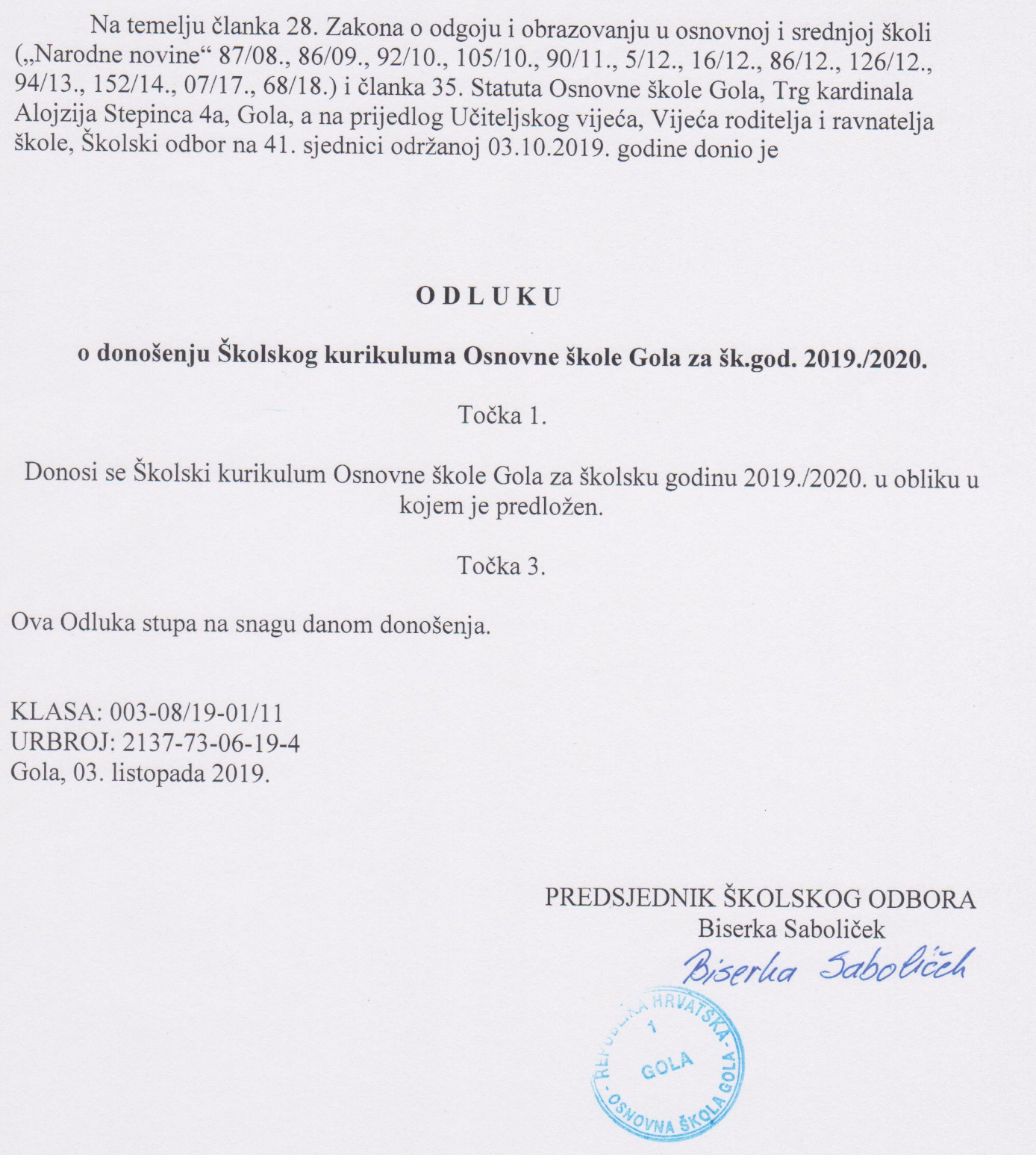 PRIORITETNO PODRUČJEUNAPRIJEĐENJACILJEVIMETODE I AKTIVNOSTI ZA OSTVARIVANJECILJEVANUŽNI RESURSIDATUM DO KOJEGA ĆE SE CILJ OSTVARITIOSOBE ODGOVORNE ZA PROVEDBU AKTIVNOSTIMJERLJIVI POKAZATELJI OSTVARIVANJA CILJEVAOdnos učenika prema drugim učenicima i školi, odnos učenika prema djelatnicima školeunapređenje međusobne komunikacije među učenicima i između učenika i djelatnika škole, suzbijanje nasilja i nasilničkog ponašanja, očuvanje i briga učenika za  školsku imovinu radionice, sat razrednika, integrirani dani, sportska natjecanja, priredbe, izleti, terenska nastava, individualni razgovori, roditeljski sastanciučenici, učitelji, stručna službado lipnja 2020.učitelji, stručna služba, učenici, lokalna zajednicaprimjerenija komunikacija među učenicima, očuvana i uredna školska imovina, smanjen broj zabilježenog nasilničkog ponašanja, nagrađivanje „Najboljeg razreda“Radno ozračjeUnapređenje međusobne komunikacije, pozitivna radna atmosfera, rad na kvalitetnijoj komunikaciji prema učenicima i roditeljimaRadionice, aktiv predmetne i razredne nastave, team building (Dan učitelja, ljetni izlet)učitelji, stručna služba, stručna literaturado lipnja 2020.učitelji, stručna službaprimjerena komunikacija, ugodnija radna atmosfera, dostupnost informacija za roditeljeUključenost škole u projekteuključiti se u EU projekt, podići razinu obrazovnog sustava naše školesportska natjecanja, priredbe, integrirani dani, radionice, suradnja sa školom iz susjedne države, e-Twiningstručna literatura, prevoditelj, internetdo lipnja 2020.tim za provedbu projekta, učenici, lokalna zajednica, županijaodobrenje projekta od strane EU, promocija škole, povezanost i suradnja sa školom u Mađarskoj (Vizvar i Murakeresztur)KURIKULUMSKO PODRUČJE Društveno-humanističko područje1. CIKLUS (RAZRED)2. ciklus (4. razred OŠ Molve)2. CILJPromicati humanitarno pomaganje i djelovanje učenika nižih razreda osnovne škole, organizirati i poticati dobrovoljni rad usmjeren prema potrebitima 3. OBRAZLOŽENJE CILJAUčenici u svojim sredinama uočavaju socijalno osjetljive pojedince i skupine ljudi kojima je potrebna pomoć humanitarnih organizacija i pojedinaca kako bi zadovoljili svoje osnovne životne potrebe. Kroz različite aktivnosti učenici usvajaju znanja i vještine za organiziranjem i provođenjem različitih volonterskih i humanitarnih aktivnosti s ciljem poboljšanja životnog standarda potrebitih osoba, a ujedno usvajaju brojna znanja i vještine kao i pozitivne stavove s ciljem razvoja aktivnog građanstva u budućnosti.4. OČEKIVANI ISHODI/POSTIGNUĆA:Učenik…zaključuje o razlozima postojanja humanitarnih organizacija objašnjava koncept humanosti i humanog postupanja prema svojim sugrađanima,povezuje temeljna načela organizacije Crvenog križa s djelovanjem u svakodnevnom životuzaključuje o važnosti humanog djelovanja prema ljudima u potrebi, razvija pozitivan stav prema humanitarnom radu, volonterskom radu i društveno je senzibiliziran,objašnjava ciljeve i uloge humanitarnih organizacija i akcija u kojima sudjeluje ili se može aktivirati,raspravlja o važnosti humanitarnih aktivnosti u društvima Crvenog križa5.NAČIN REALIZACIJEA) OBLIKPROJEKT „ Ruka prijateljstva“B) SUDIONICIučenici četvrtog razreda OŠ Molve, učenici 1.-4. razreda PŠ Ždala, učenici 1.-4. razredaPŠ Gotalovo, učenici 1. i 4. Razreda PŠ Novačka, učenici OŠ Vizvar Republika Mađarskaučitelji C) NAČINI UČENJA(Što rade učenici)olujom ideja nabrajaju aktivnosti Crvenog križakonstruktivnim razgovorom razvijaju pozitivan stav prema Crvenom križu i humanitarnom djelovanjuprovode humanitarne akcijeprezentiraju svoj rad na smotri projekata u OŠ MolveD) METODE POUČAVANJA(Što rade učitelji)održava predavanje o humanosti, humanitarnim organizacijamaupoznaje učenike s radom Crvenog križas učenicima organizira i provodi humanitarnu akciju za potrebite E) TRAJANJE IZVEDBE5 sati tijekom školske godine-završna smotra u Tjednu Crvenog križa, od 8.5- 13.5.6. POTREBNI RESURSI/TROŠKOVNIKLCD projektor i informatičko računalo te projekcijsko platno,igra Memori o aktivnostima Crvenog križa- papirnate kartice prehrana za učenike na smotri projekatapapiri, plastifikacija zahvalnica7. VREDNOVANJE I SAMOVREDNOVANJEProvjera ishodausvojenost ishoda ispituje se kroz razgovor o aktivnostima Crvenog križa učenici mogu i nakon provedenog sata igrati Memoriprezentacija projekta na smotri projekata u OŠ Molvezadovoljstvo učenika provedenom humanitarnom akcijom8. ODGOVORNE OSOBEDubravka Jaković, Žuža ZabjanKURIKULUMSKO PODRUČJE Društveno-humanističko područje1. CIKLUS (RAZRED)2. ciklus (peti razredi)2. CILJPromicati humanitarno pomaganje i djelovanje učenika petih razreda osnovne škole, organizirati i poticati dobrovoljni rad usmjeren prema potrebitima i održivi razvoj koji će potaknuti društveni razvoj i socijalnu osjetljivost na području Koprivničko-križevačke županije.3. OBRAZLOŽENJE CILJAUčenici u svojim sredinama uočavaju socijalno osjetljive pojedince i skupine ljudi kojima je potrebna pomoć humanitarnih organizacija i pojedinaca kako bi zadovoljili svoje osnovne životne potrebe. Kroz različite aktivnosti učenici usvajaju znanja i vještine za organiziranjem i provođenjem različitih volonterskih i humanitarnih aktivnosti s ciljem poboljšanja životnog standarda potrebitih osoba, a ujedno usvajaju brojna znanja i vještine kao i pozitivne stavove s ciljem razvoja aktivnog građanstva u budućnosti.4. OČEKIVANI ISHODI/POSTIGNUĆA:Učenik…zaključuje o razlozima postojanja humanitarnih organizacija na lokalnom području,opisuje razvoj organizacije Crvenog križa i polumjeseca kroz povijest, ali ima saznanja i o razvoju lokalnih organizacija humanitarnog karaktera,objašnjava koncept humanosti i humanog postupanja prema svojim sugrađanima,povezuje temeljna načela organizacije Crvenog križa s djelovanjem u svakodnevnom životu na lokanoj i državnoj razini,objašnjava važnost civilizacijskih dostignuća u području humanosti, ali prepoznaje i važnost djelovanja na lokalnoj razini, zaključuje o važnosti humanog djelovanja prema ljudima u potrebi, razvija pozitivan stav prema humanitarnom radu, volonterskom radu i društveno je senzibiliziran,objašnjava ciljeve i uloge humanitarnih organizacija i akcija u kojima sudjeluje ili se može aktivirati,raspravlja o važnosti humanitarnih aktivnosti s naglaskom na lokalna društva Crvenog križa5.NAČIN REALIZACIJEA) OBLIKIZVANNASTAVNA AKTIVNOST MALI HUMANITARKOB) SUDIONICIučenici petih razreda, zaposlenici i volonteri iz DCK Koprivničko-križevačke županije, učitelj voditelj izvannastavne aktivnostiC) NAČINI UČENJA(Što rade učenici)igranje online igre Upari par – Povijest Crvenog križa ili papirnate verzije igre u grupama,igranje online igre Poveži temeljna načela Crvenog križa s definicijama ili papirnate verzije memori igre u parovima, igranje igre Upari par - značajni datum s događajem,olujom ideja nabrajaju aktivnosti Crvenog križa,konstruktivnim razgovorom razvijaju pozitivan stav prema Crvenom križu i humanitarnom djelovanjuD) METODE POUČAVANJA(Što rade učitelji)priprema IKT opreme (tablet ili pametni telefon) za svakog učenika ili za svaki par učenika – ovisno o mogućnostima školeuspostavlja internetsku vezu za igranje online igarapomaže učenicima oko pokretanje online aplikacija s igramapriprema papirnate verzije igara ukoliko ne postoji IKT oprema u školipriprema LCD projektor i prijenosno računaloodržava predavanje o Odgoju za humanostE) TRAJANJE IZVEDBE1 sat tijekom školske godine6. POTREBNI RESURSI/TROŠKOVNIKLCD projektor i informatičko računalo te projekcijsko platno,bežična internetska mreža,tablet ili pametni telefon za svakog učenika (ili za svaki par učenika – ovisno o mogućnostima škole),zidni pano na zidu učionice,igra Upari par - značajni datum s događajem,ukoliko škola nema navedenu informatičku opremu potrebno je pripremiti igre Upari par – Povijest Crvenog križa i Memori – Načela Crvenog križa u papirnatom obliku. 7. VREDNOVANJE I SAMOVREDNOVANJEProvjera ishodarezultati riješenosti online igara (ili papirnatih verzija) su pokazatelj usvojenosti ishoda igra Upari par – Povijest Crvenog križa ispituje usvojenost ishoda vezanih za razvoj organizacije Crvenog križaigra Poveži temeljna načela Crvenog križa s definicijama ispituje usvojenost i prepoznavanje temeljnih načela djelovanja organizacije Crvenog križaigra Upari par - značajni datum s događajem ispituje usvojenost aktivnosti koje provodi organizacija Crvenog križausvojenost ishoda ispituje se i kroz razgovor o aktivnostima pojedinog gradskog društva Crvenog križa naše županijeučenici mogu i nakon provedenog sata Odgoja za humanost rješavati online igre te poboljšati usvojenost pojedinih ishoda8. ODGOVORNE OSOBEIme i prezime učitelja-voditelja skupineaktivciljsadržajnositeljivrijeme1.aktivStručnousavršavanjeučiteljaDogovor oko planiranja aktivnosti tijekom nastavne godineObvezna pedagoška dokumentacijaKriteriji vrednovanja i elementi vrednovanjaDogovor o organiziranju posjeta izletaDan učiteljaObilježavanje: Jesen, Dani kruhaVoditeljicaUčiteljicerujan- listopad2.aktivStručnousavršavanjeučiteljaPrikaz stručne literaturePredavanje školskog knjižničaraPrimjeri iz prakse (prikaz jednog nastavnog sata – učiteljice)Dogovor o organiziranju jednodnevnog izleta Obilježavanje: Sveti Nikola, Božić, Valentinovo, MaškareVoditeljicaUčiteljicestudeni- prosinac3.aktivStručnousavršavanjeučiteljaPrikaz  stručne literaturePrimjeri iz prakse (prikaz jednog nastavnog sata – učiteljice)Škola plivanjaŠkolski listObilježavanje: Dan voda, Dan planete Zemlja, Majčin danVoditeljicaUčiteljiceožujak4.aktivStručno usavršavanjeučiteljaPredavanje pedagoginjePrimjeri iz prakse (prikaz jednog nastavnog sata – učiteljice)Dan škole, Sportski danAnaliza uspjeha na kraju šk. god.VoditeljicaUčiteljicesvibanjaktivciljsadržajnositeljivrijeme1.aktivStručnousavršavanjeučiteljaObvezna pedagoška dokumentacijaElementi vrednovanja i kriteriji ocjenjivanja u nastaviŠkolski kurikulumVoditeljicapedagoginjaUčitelji Rujan2019.2.aktivStručnousavršavanjeučiteljaPrezentacija samostalnih individualnih usavršavanja Voditeljica, pedagoginja UčiteljiProsinac2019.3.aktivStručno usavršavanjeučiteljaPrimjena novih tehnologija u nastavnom procesu – Primjeri dobre prakseVoditeljicapedagoginjaUčiteljiOžujak2020.4.aktivStručno usavršavanjeučiteljaAnaliza rada tijekom školske godine i prijedlozi za iduću školsku godinuVoditeljicapedagoginjaučiteljiceSvibanj2020.Naziv udžbenikaAutoriVrsta izdanjaNakladnik1. RAZREDHRVATSKI JEZIK - KNJIŽEVNOSTHRVATSKI JEZIK - KNJIŽEVNOSTHRVATSKI JEZIK - KNJIŽEVNOSTHRVATSKI JEZIK - KNJIŽEVNOSTHRVATSKI JEZIK - KNJIŽEVNOSTČITAM I PIŠEM 1, HRVATSKA POČETNICA: radni udžbenik za prvi razred osnovne školeDunja Pavličević-Franić, Vladimira Velički, Katarina Aladrović Slovaček, Vlatka DomišljanovićudžbenikALFA d.d.ČITAM I PIŠEM 1, HRVATSKA ČITANČICA: radna čitanka za prvi razred osnovne školeDunja Pavličević-Franić, Vladimira Velički, Katarina Aladrović Slovaček, Vlatka DomišljanovićudžbenikALFA d.d.Čitam i pišem 1, radna bilježnica iz hrvatskoga jezika za prvi razred osnovne školeDunja Pavličević-Franić, Vladimira Velički, Katarina Aladrović Slovaček, Vlatka Domišljanovićradna bilježnicaALFA d.d.ENGLESKI JEZIKENGLESKI JEZIKENGLESKI JEZIKENGLESKI JEZIKENGLESKI JEZIKNEW BUILDING BLOCKS 1: udžbenik engleskog jezika za prvi razred osnovne škole, prva godina učenjaKristina Čajo Anđel, Daška Domljan, Ankica Knezović, Danka SingerudžbenikPROFILNew Building Blocks 1, radna bilježnica iz engleskoga jezika za prvi razred osnovne škole, prva godina učenjaKristina Čajo Anđel, Daška Domljan, Ankica Knezović, Danka Singerradna bilježnicaPROFILMATEMATIKAMATEMATIKAMATEMATIKAMATEMATIKAMATEMATIKAMATEMATIKA 1, PRVI DIO : radni udžbenik iz matematike za prvi razred osnovne školeJosip Markovac, Ivana Lović ŠtencudžbenikALFA d.d.MATEMATIKA 1, DRUGI DIO: radni udžbenik iz matematike za prvi razredJosip Markovac, Ivana Lović ŠtencudžbenikALFA d.d.PRIRODA I DRUŠTVOPRIRODA I DRUŠTVOPRIRODA I DRUŠTVOPRIRODA I DRUŠTVOPRIRODA I DRUŠTVOPRIRODA, DRUŠTVO I JA 1: radni udžbenik iz prirode i društva za prvi razred osnovne školeMila Bulić, Gordana Kralj, Lidija Križanić, Karmen Hlad, Andreja Kovač, Andreja KosorčićudžbenikALFA d.d.Priroda, društvo i ja 1, radna bilježnica iz prirode i društva za prvi razred osnovne školeMila Bulić, Gordana Kralj, Lidija Križanić, Karmen Hlad, Andreja Kovač, Andreja Kosorčićradna bilježnicaALFA d.d.POGLED U SVIJET 1 TRAGOM PRIRODE I DRUŠTVA: radni udžbenik za 1. razred osnovne škole (samo MŠ Gola)Sanja Škreblin, Nataša Svoboda Arnautov, Sanja BastaudžbenikPROFILPogled u svijet 1, tragom prirode i društva (samo MŠ Gola)Sanja Škreblin, Nataša Svoboda Arnautov, Sanja Bastaradna bilježnicaPROFILVJERONAUK - IZBORNI PREDMETVJERONAUK - IZBORNI PREDMETVJERONAUK - IZBORNI PREDMETVJERONAUK - IZBORNI PREDMETVJERONAUK - IZBORNI PREDMETU BOŽJOJ LJUBAVIJosip Šimunović, Tihana Petković, Suzana LipovacudžbenikGKRASTIMO U ZAHVALNOSTI : radna bilježnica za katolički vjeronauk drugoga razreda osnovne školeJosip Jakšić, Karolina Manda Mićanovićradna bilježnicaGKNaziv udžbenikaAutoriVrsta izdanjaNakladnik2. RAZREDHRVATSKI JEZIK - KNJIŽEVNOSTHRVATSKI JEZIK - KNJIŽEVNOSTHRVATSKI JEZIK - KNJIŽEVNOSTHRVATSKI JEZIK - KNJIŽEVNOSTHRVATSKI JEZIK - KNJIŽEVNOSTSLOVO PO SLOVO 2 - 1. POLUGODIŠTE : integrirani radni udžbenik hrvatskog jezika i književnosti s višemedijskim nastavnim materijalima u drugom razredu osnovne školeTerezija Zokić, Benita Vladušićudžbenik s višemedijskim nastavnim materijalimaŠKSLOVO PO SLOVO 2 - 2. POLUGODIŠTE : integrirani radni udžbenik hrvatskog jezika i književnosti u drugom razredu osnovne školeTerezija Zokić, Benita VladušićudžbenikŠKENGLESKI JEZIKENGLESKI JEZIKENGLESKI JEZIKENGLESKI JEZIKENGLESKI JEZIKNEW BUILDING BLOCKS 2 : udžbenik engleskoga jezika sa zvučnim cd-om za drugi razred osnovne škole, II. godina učenjaKristina Čajo Anđel, Daška Domljan, Ankica Knezović, Danka SingerudžbenikPROFILNEW BUILDING BLOCKS 2 : radna bilježnica iz engleskoga jezika za drugi razred osnovne škole, II. godina učenjaKristina Čajo Anđel, Daška Domljan, Ankica Knezović, Danka Singerradna bilježnicaPROFILMATEMATIKAMATEMATIKAMATEMATIKAMATEMATIKAMATEMATIKAMOJ SRETNI BROJ 2 : udžbenik matematike s višemedijskim nastavnim materijalima u drugom razredu osnovne školeDubravka Miklec, Graciella Prtajin, Sanja Jakovljević Rogićudžbenik s višemedijskim nastavnim materijalimaŠKMOJ SRETNI BROJ 2 : radna bilježnica za matematiku u drugom razredu osnovne školeDubravka Miklec, Graciella Prtajin, Sanja Jakovljević Rogićradna bilježnicaŠKPRIRODA I DRUŠTVOPRIRODA I DRUŠTVOPRIRODA I DRUŠTVOPRIRODA I DRUŠTVOPRIRODA I DRUŠTVONAŠ SVIJET 2 : udžbenik  prirode i društva s višemedijskim nastavnim materijalima u drugom razredu osnovne školeTamara Kisovar Ivanda, Alena Letina, Ivan De Zanudžbenik s višemedijskim nastavnim materijalimaŠKNAŠ SVIJET 2 : radna bilježnica za prirodu i društvo u drugom razredu osnovne školeTamara Kisovar Ivanda, Alena Letina, Ivan De Zanradna bilježnicaŠKGLAZBENA KULTURAGLAZBENA KULTURAGLAZBENA KULTURAGLAZBENA KULTURAGLAZBENA KULTURARAZIGRANI ZVUCI 2 : udžbenik glazbene kulture s višemedijskim nastavnim materijalima na 2 CD-a u drugom razredu osnovne školeVladimir Jandrašek, Jelena Ivaciudžbenik s 2 CD-aŠKVJERONAUK - IZBORNI PREDMETVJERONAUK - IZBORNI PREDMETVJERONAUK - IZBORNI PREDMETVJERONAUK - IZBORNI PREDMETVJERONAUK - IZBORNI PREDMETRASTIMO U ZAHVALNOSTI : udžbenik za katolički vjeronauk drugoga razreda osnovne školeJosip Jakšić, Karolina Manda MićanovićudžbenikGKRASTIMO U ZAHVALNOSTI : radna bilježnica za katolički vjeronauk drugoga razreda osnovne školeJosip Jakšić, Karolina Manda Mićanovićradna bilježnicaGKNaziv udžbenikaAutoriVrsta izdanjaNakladnik3. RAZREDHRVATSKI JEZIK - KNJIŽEVNOST I JEZIKHRVATSKI JEZIK - KNJIŽEVNOST I JEZIKHRVATSKI JEZIK - KNJIŽEVNOST I JEZIKHRVATSKI JEZIK - KNJIŽEVNOST I JEZIKHRVATSKI JEZIK - KNJIŽEVNOST I JEZIKSLOVO PO SLOVO 3 - 1. POLUGODIŠTE : integrirani radni udžbenik hrvatskog jezika i književnosti s višemedijskim nastavnim materijalima u trećem razredu osnovne školeTerezija Zokić, Benita Vladušićudžbenik s višemedijskim nastavnim materijalimaŠKSLOVO PO SLOVO 3 - 2. POLUGODIŠTE : integrirani radni udžbenik hrvatskog jezika i književnosti u trećem razredu osnovne školeTerezija Zokić, Benita VladušićudžbenikŠKENGLESKI JEZIKENGLESKI JEZIKENGLESKI JEZIKENGLESKI JEZIKENGLESKI JEZIKNEW BUILDING BLOCKS 3 : udžbenik engleskoga jezika sa zvučnim cd-om za treći razred osnovne škole, III. godina učenjaKristina Čajo Anđel, Ankica KnezovićudžbenikPROFILNEW BUILDING BLOCKS 3 : radna bilježnica iz engleskoga jezika za treći razred osnovne škole, III. godina učenjaKristina Čajo Anđel, Ankica Knezovićradna bilježnicaPROFILMATEMATIKAMATEMATIKAMATEMATIKAMATEMATIKAMATEMATIKAMOJ SRETNI BROJ 3 : udžbenik matematike s višemedijskim nastavnim materijalima u trećem razredu osnovne školeDubravka Miklec, Sanja Jakovljević Rogić, Graciella Prtajin, Sandra Binder, Nataša Mesaroš Grgurić, Julija Vejićudžbenik s višemedijskim nastavnim materijalimaŠKMOJ SRETNI BROJ 3 : radna bilježnica za matematiku u trećem razredu osnovne školeDubravka Miklec, Sanja Jakovljević Rogić, Graciella Prtajin, Sandra Binder, Nataša Mesaroš Grgurić, Julija Vejićradna bilježnicaŠKPRIRODA I DRUŠTVOPRIRODA I DRUŠTVOPRIRODA I DRUŠTVOPRIRODA I DRUŠTVOPRIRODA I DRUŠTVONAŠ SVIJET 3 : udžbenik prirode i društva s višemedijskim nastavnim materijalima u trećem razredu osnovne školeAlena Letina, Tamara Kisovar Ivanda, Ivo Nejašmić, Ivan De Zanudžbenik s višemedijskim nastavnim materijalimaŠKNAŠ SVIJET 3 : radna bilježnica za prirodu i društvo u trećem razredu osnovne školeAlena Letina, Tamara Kisovar Ivanda, Ivo Nejašmić, Ivan De Zanradna bilježnicaŠKGLAZBENA KULTURAGLAZBENA KULTURAGLAZBENA KULTURAGLAZBENA KULTURAGLAZBENA KULTURARAZIGRANI ZVUCI 3 : udžbenik glazbene kulture s višemedijskim nastavnim materijalima na 2 CD-a u trećem razredu osnovne školeVladimir Jandrašek, Jelena Ivaciudžbenik s 2 CD-aŠKVJERONAUK - IZBORNI PREDMETVJERONAUK - IZBORNI PREDMETVJERONAUK - IZBORNI PREDMETVJERONAUK - IZBORNI PREDMETVJERONAUK - IZBORNI PREDMETZA STOLOM LJUBAVI I POMIRENJA : udžbenik za katolički vjeronauk trećega razreda osnovne školeIvica Pažin, Ante Pavlović i drugiudžbenikKSZA STOLOM LJUBAVI I POMIRENJA : radna bilježnica za katolički vjeronauk trećega razreda osnovne školeIvica Pažin, Ante Pavlović i drugiradna bilježnicaKS4. RAZREDHRVATSKI JEZIK - KNJIŽEVNOST I JEZIKHRVATSKI JEZIK - KNJIŽEVNOST I JEZIKHRVATSKI JEZIK - KNJIŽEVNOST I JEZIKHRVATSKI JEZIK - KNJIŽEVNOST I JEZIKHRVATSKI JEZIK - KNJIŽEVNOST I JEZIKSLOVO PO SLOVO 4 - 1. POLUGODIŠTE : integrirani radni udžbenik hrvatskog jezika i književnosti s višemedijskim nastavnim materijalima u četvrtom razredu osnovne školeTerezija Zokić, Benita Vladušićudžbenik s višemedijskim nastavnim materijalimaŠKSLOVO PO SLOVO 4 - 2. POLUGODIŠTE : integrirani radni udžbenik hrvatskog jezika i književnosti u četvrtom razredu osnovne školeTerezija Zokić, Benita VladušićudžbenikŠKENGLESKI JEZIK - IV. GODINA UČENJA, I. STRANI JEZIKENGLESKI JEZIK - IV. GODINA UČENJA, I. STRANI JEZIKENGLESKI JEZIK - IV. GODINA UČENJA, I. STRANI JEZIKENGLESKI JEZIK - IV. GODINA UČENJA, I. STRANI JEZIKENGLESKI JEZIK - IV. GODINA UČENJA, I. STRANI JEZIKNEW BUILDING BLOCKS 4 : udžbenik engleskoga jezika sa zvučnim cd-om za četvrti razred osnovne škole, IV. godina učenjaKristina Čajo Anđel, Daška Domljan, Paula VrankovićudžbenikPROFILNEW BUILDING BLOCKS 4 : radna bilježnica iz engleskoga jezika za četvrti razred osnovne škole, IV. godina učenjaKristina Čajo Anđel, Daška Domljan, Paula Vrankovićradna bilježnicaPROFILNJEMAČKI JEZIK - I. GODINA UČENJA, II. STRANI JEZIKNJEMAČKI JEZIK - I. GODINA UČENJA, II. STRANI JEZIKNJEMAČKI JEZIK - I. GODINA UČENJA, II. STRANI JEZIKNJEMAČKI JEZIK - I. GODINA UČENJA, II. STRANI JEZIKNJEMAČKI JEZIK - I. GODINA UČENJA, II. STRANI JEZIKWIR+ 1 : udžbenik njemačkog jezika za 4. razred osnovne škole 1. godina učenja s pripadajućim audio CD-omGiorgio Motta, Mirjana Klobučarudžbenik s CD-omKLETTWIR+ 1 : radna bilježnica njemačkog jezik za 4. razred osnovne škole, 1. godina učenjaGiorgio Motta, Mirjana Klobučarradna bilježnicaKLETTMATEMATIKAMATEMATIKAMATEMATIKAMATEMATIKAMATEMATIKAMOJ SRETNI BROJ 4 : udžbenik matematike s višemedijskim nastavnim materijalima u četvrtom razredu osnovne školeDubravka Miklec, Sanja Jakovljević Rogić, Graciella Prtajin, Sandra Binder, Nataša Mesaroš Grgurić, Julija Vejićudžbenik s višemedijskim nastavnim materijalimaŠKMOJ SRETNI BROJ 4 : radna bilježnica za matematiku u četvrtom razredu osnovne školeDubravka Miklec, Sanja Jakovljević Rogić, Graciella Prtajin, Sandra Binder, Nataša Mesaroš Grgurić, Julija Vejićradna bilježnicaŠKPRIRODA I DRUŠTVOPRIRODA I DRUŠTVOPRIRODA I DRUŠTVOPRIRODA I DRUŠTVOPRIRODA I DRUŠTVONAŠ SVIJET 4 : udžbenik prirode i društva s višemedijskim nastavnim materijalima u četvrtom razredu osnovne školeTamara Kisovar Ivanda, Alena Letina, Ivo Nejašmić, Ivan De Zan , Božena Vranješ Šoljanudžbenik s višemedijskim nastavnim materijalimaŠKNAŠ SVIJET 4 : radna bilježnica  za prirodu i društvo u četvrtom razredu osnovne školeTamara Kisovar Ivanda, Alena Letina, Ivo Nejašmić, Ivan De Zan , Božena Vranješ Šoljanradna bilježnicaŠKGLAZBENA KULTURAGLAZBENA KULTURAGLAZBENA KULTURAGLAZBENA KULTURAGLAZBENA KULTURAGLAZBENA ČETVRTICA : udžbenik glazbene kulture s tri cd-a za četvrti razred osnovne školeJelena Sikirica, Snježana Stojaković, Ana MiljakudžbenikPROFILVJERONAUK - IZBORNI PREDMETVJERONAUK - IZBORNI PREDMETVJERONAUK - IZBORNI PREDMETVJERONAUK - IZBORNI PREDMETVJERONAUK - IZBORNI PREDMETNA PUTU VJERE : udžbenik za katolički vjeronauk četvrtoga razreda osnovne školeIvica Pažin i Ante PavlovićudžbenikKSNA PUTU VJERE : radna bilježnica za katolički vjeronauk četvrtoga razreda osnovne školeIvica Pažin, Ante Pavlovićradna bilježnicaKSNaziv udžbenikaAutoriVrsta izdanjaNakladnik5. RAZREDHRVATSKI JEZIK - KNJIŽEVNOST I JEZIKHRVATSKI JEZIK - KNJIŽEVNOST I JEZIKHRVATSKI JEZIK - KNJIŽEVNOST I JEZIKHRVATSKI JEZIK - KNJIŽEVNOST I JEZIKHRVATSKI JEZIK - KNJIŽEVNOST I JEZIKHRVATSKA ČITANKA 5: Hrvatski jezik - Čitanka za 5. razred osnovne školeMirjana Jukić, Slavica Kovač, Iverka Kraševac, Dubravka Težak, Martina Tunuković, Martina Valec-Rebićudžbenik s višemedijskim nastavnim materijalimaLJEVAKHRVATSKA KRIJESNICA 5: udžbenik iz hrvatskoga jezika za 5. razred osnovne školeSlavica Kovač, Mirjana Jukićudžbenik s višemedijskim nastavnim materijalimaLJEVAKHrvatska krijesnica, radna bilježnica za jezik, komunikaciju i književnost za V. razred osnovne škole Slavica Kovač, Mirjana Jukić, Danijela Zagorecradna bilježnicaLJEVAKENGLESKI JEZIK - V. GODINA UČENJA, I. STRANI JEZIKENGLESKI JEZIK - V. GODINA UČENJA, I. STRANI JEZIKENGLESKI JEZIK - V. GODINA UČENJA, I. STRANI JEZIKENGLESKI JEZIK - V. GODINA UČENJA, I. STRANI JEZIKENGLESKI JEZIK - V. GODINA UČENJA, I. STRANI JEZIKHELLO, WORLD! : udžbenik engleskog jezika za peti razred osnovne škole, peta godina učenjaIvana Kirin, Marinko UremovićudžbenikPROFILHello, World! 5, radna bilježnica iz engleskoga jezika za peti razred osnovne škole, peta godina učenjaIvana Kirin, Marinko Uremovićradna bilježnicaPROFILNJEMAČKI JEZIK - II. GODINA UČENJA, II. STRANI JEZIKNJEMAČKI JEZIK - II. GODINA UČENJA, II. STRANI JEZIKNJEMAČKI JEZIK - II. GODINA UČENJA, II. STRANI JEZIKNJEMAČKI JEZIK - II. GODINA UČENJA, II. STRANI JEZIKNJEMAČKI JEZIK - II. GODINA UČENJA, II. STRANI JEZIKMAXIMAL 2: udžbenik njemačkoga jezika za peti razred osnovne škole, druga godina učenjaGiorgio Motta, Elzbieta Krulak-Kempisty, Claudia Brass, Dagmar Glück, Mirjana KlobučarudžbenikPROFILMaximal 2, radna bilježnica njemačkog jezika za 5. razred osnovne škole, druga godina učenjaGiorgio Motta, Elzbieta Krulak-Kempisty, Claudia Brass, Dagmar Glück, Mirjana Klobučarradna bilježnicaPROFILMATEMATIKAMATEMATIKAMATEMATIKAMATEMATIKAMATEMATIKAMATEMATIKA 5: udžbenik matematike s dodatnim digitalnim sadržajima u petom razredu osnovne škole sa zadatcima za rješavanje, 1. dioBranka Antunović Piton, Marjana Kuliš, Ivana Matić, Natalija Zvelfudžbenik sa zbirkom zadatakaŠKMATEMATIKA 5: udžbenik matematike s dodatnim digitalnim sadržajima u petom razredu osnovne škole sa zadatcima za rješavanje, 2. dioBranka Antunović Piton, Marjana Kuliš, Ivana Matić, Natalija Zvelfudžbenik sa zbirkom zadatakaŠKPRIRODAPRIRODAPRIRODAPRIRODAPRIRODAPRIRODA 5: udžbenik iz prirode za 5. razred osnovne školeBiljana Agić, Tamara Banović, Ana Lopac GrošudžbenikPROFILPRIRODA 5, radna bilježnica iz prirode za 5. razred osnovne školeBiljana Agić, Tamara Banović, Ana Lopac Grošradna bilježnicaPROFILGEOGRAFIJAGEOGRAFIJAGEOGRAFIJAGEOGRAFIJAGEOGRAFIJAMOJA ZEMLJA 1: udžbenik iz geografije za peti razred osnovne školeIvan Gambiroža, Josip Jukić, Dinko Marin, Ana MesićudžbenikALFAMoja Zemlja 1, radna bilježnica iz geografije za peti razred osnovne školeIvan Gambiroža, Josip Jukić, Dinko Marin, Ana Mesićradna bilježnicaALFAGEOGRAFSKI ATLAS za osnovnu školuVera Muller, Snježana Haiman, Dragica Husanović-Pejnovićgeografski atlasHrvatska školska kartografija  i Školska knjiga d.d.POVIJESTPOVIJESTPOVIJESTPOVIJESTPOVIJEST3381VREMEPLOV 5 : udžbenik povijesti za šesti razred osnovne školeNeven Budak, Miljenko Hajdarović, Manuela Kujundžić, Šime LaborudžbenikPROFIL3381VREMEPLOV 5 : radna bilježnica iz povijesti za šesti razred osnovne školeManuela Kujundžić, Šime Laborradna bilježnicaPROFILGLAZBENA KULTURAGLAZBENA KULTURAGLAZBENA KULTURAGLAZBENA KULTURAGLAZBENA KULTURA3323GLAZBENI KRUG 5: udžbenik glazbene kulture za peti razred osnovne školeRužica Ambruš-Kiš, Nikolina Matoš, Tomislav Seletković, Snježana Stojaković, Zrinka ŠimunovićudžbenikPROFILLIKOVNA KULTURALIKOVNA KULTURALIKOVNA KULTURALIKOVNA KULTURALIKOVNA KULTURA3358MOJE BOJE 5: udžbenik likovne kulture s dodatnim digitalnim sadržajima u petom razredu osnovne školeMiroslav HuzjakudžbenikŠKTEHNIČKA KULTURATEHNIČKA KULTURATEHNIČKA KULTURATEHNIČKA KULTURATEHNIČKA KULTURA3393SVIJET TEHNIKE 5: udžbenik tehničke kulture s dodatnim digitalnim sadržajima u petom razredu osnovne školeVladimir Delić, Ivan Jukić, Zvonko Koprivnjak, Sanja Kovačević, Antun Ptičar, Dragan Stanojević, Svjetlana UrbanekudžbenikŠK3393Svijet tehnike 5, radni materijali za izvođenje vježbi i praktičnog rada programa tehničke kulture u petom razredu osnovne školeVladimir Delić, Ivan Jukić, Zvonko Koprivnjak, Sanja Kovačević, Antun Ptičar, Dragan Stanojević, Svjetlana Urbanekradni materijalŠKINFORMATIKAINFORMATIKAINFORMATIKAINFORMATIKAINFORMATIKA3891#MOJPORTAL5: udžbenik informatike s dodatnim digitalnim sadržajima u petom razredu osnovne školeMagdalena Babić, Nikolina Bubica, Stanko Leko, Zoran Dimovski, Mario Stančić, Ivana Ružić, Nikola Mihočka, Branko VejnovićudžbenikŠK3891Moj portal 5, radna bilježnica za informatiku u petom razredu osnovne školeMagdalena Babić, Nikolina Bubica, Stanko Leko, Zoran Dimovski, Mario Stančić, Ivana Ružić, Nikola Mihočka, Branko Vejnovićradna bilježnicaŠKVJERONAUK - IZBORNI PREDMETVJERONAUK - IZBORNI PREDMETVJERONAUK - IZBORNI PREDMETVJERONAUK - IZBORNI PREDMETVJERONAUK - IZBORNI PREDMET3144UČITELJU, GDJE STANUJEŠ?: udžbenik za katolički vjeronauk petoga razreda osnovne školeMirjana Novak, Barbara SipinaudžbenikKSNaziv udžbenikaAutoriVrsta izdanjaNakladnik6. RAZREDHRVATSKI JEZIK - KNJIŽEVNOST I JEZIKHRVATSKI JEZIK - KNJIŽEVNOST I JEZIKHRVATSKI JEZIK - KNJIŽEVNOST I JEZIKHRVATSKI JEZIK - KNJIŽEVNOST I JEZIKHRVATSKI JEZIK - KNJIŽEVNOST I JEZIKKOCKA VEDRINE 6 - 1. DIO : integrirani udžbenik hrvatskog jezika i književnosti s višemedijskim nastavnim materijalima u šestom razredu osnovne školeLada Franić-Glamuzina, Dijana Grbaš Jakšić, Igor Matijašić , Irena Peić, Ina Randić Đorđević, Milena Žic, Zrinka Katalinić, Marica Motik, Maša Rimac, Senka Sušac, Emilia Haukkaudžbenik s višemedijskim nastavnim materijalimaŠKKOCKA VEDRINE 6 - 2. DIO : integrirani udžbenik hrvatskog jezika i književnosti s višemedijskim nastavnim materijalima u šestom razredu osnovne školeLada Franić-Glamuzina, Dijana Grbaš Jakšić, Igor Matijašić, Irena Peić, Ina Randić Đorđević, Milena Žic, Zrinka Katalinić, Marica Motik, Maša Rimac, Senka Sušac, Emilia Haukkaudžbenik s višemedijskim nastavnim materijalimaŠKKOCKA VEDRINE 6 : radna bilježnica uz integrirani udžbenik hrvatskog jezika i književnosti u šestom razredu osnovne školeLada Franić-Glamuzina, Dijana Grbaš Jakšić, Igor Matijašić, Irena Peić, Ina Randić Đorđević, Milena Žic, Zrinka Katalinić, Marica Motik, Maša Rimac, Senka Sušac, Emilia Haukkaradna bilježnicaŠKENGLESKI JEZIK - VI. GODINA UČENJA, I. STRANI JEZIKENGLESKI JEZIK - VI. GODINA UČENJA, I. STRANI JEZIKENGLESKI JEZIK - VI. GODINA UČENJA, I. STRANI JEZIKENGLESKI JEZIK - VI. GODINA UČENJA, I. STRANI JEZIKENGLESKI JEZIK - VI. GODINA UČENJA, I. STRANI JEZIKNEW BUILDING BRIDGES 6 : udžbenik engleskoga jezika sa zvučnim cd-om za šesti razred osnovne škole, VI. godina učenjaBorka Lekaj Lubina, Jasna Pavuna, Danka SingerudžbenikPROFILNEW BUILDING BRIDGES 6 : radna bilježnica iz engleskoga jezika za šesti razred osnovne škole, VI. godina učenjaBorka Lekaj Lubina, Jasna Pavuna, Danka Singerradna bilježnicaPROFILNJEMAČKI JEZIK - III. GODINA UČENJA, II. STRANI JEZIKNJEMAČKI JEZIK - III. GODINA UČENJA, II. STRANI JEZIKNJEMAČKI JEZIK - III. GODINA UČENJA, II. STRANI JEZIKNJEMAČKI JEZIK - III. GODINA UČENJA, II. STRANI JEZIKNJEMAČKI JEZIK - III. GODINA UČENJA, II. STRANI JEZIKKLICK AUF DEUTSCH 3 : udžbenik njemačkoga jezika sa zvučnim cd-om za šesti razred osnovne škole, III. godina učenjaGordana Barišić Lazar, Romana PerečinecudžbenikPROFILKLICK AUF DEUTSCH 3 : radna bilježnica iz njemačkoga jezika za šesti razred osnovne škole, III. godina učenjaGordana Barišić Lazar, Romana Perečinecradna bilježnicaPROFILMATEMATIKAMATEMATIKAMATEMATIKAMATEMATIKAMATEMATIKAMATEMATIKA 6 : udžbenik i zbirka zadataka iz matematike za šesti razred osnovne škole, 1. polugodišteVesna Draženović-Žitko, Luka Krnić, Maja Marić, Zvonimir Šikićudžbenik sa zbirkom zadatakaPROFILMATEMATIKA 6 : udžbenik i zbirka zadataka iz matematike za šesti razred osnovne škole, 2. polugodišteVesna Draženović-Žitko, Luka Krnić, Maja Marić, Zvonimir Šikićudžbenik sa zbirkom zadatakaPROFILPRIRODAPRIRODAPRIRODAPRIRODAPRIRODAPRIRODA 6 : udžbenik prirode s višemedijskim nastavnim materijalima u šestom razredu osnovne školeDamir Bendelja, Ines Budić, Edina Operta, Nataša Pongrac, Renata Roščak, Helena Valečićudžbenik s višemedijskim nastavnim materijalimaŠKPRIRODA 6 : radna bilježnica za prirodu u šestom razredu osnovne školeDamir Bendelja, Edina Operta, Renata Roščak, Helena Valečićradna bilježnicaŠKGEOGRAFIJAGEOGRAFIJAGEOGRAFIJAGEOGRAFIJAGEOGRAFIJAGEOGRAFIJA 2 : udžbenik za 6. razred osnovne školeTomislav Jelić, Irena GrebličkiudžbenikALFAGEOGRAFIJA 2 : radna bilježnica za 6. razred osnovne školeTomislav Jelić, Irena Grebličkiradna bilježnicaALFAPOVIJESTPOVIJESTPOVIJESTPOVIJESTPOVIJESTVREMEPLOV 6 : udžbenik povijesti za šesti razred osnovne školeŠime Labor, Snježana Vinarić, Jelena Šilje Capor, Manuela Kujundžić, Tin PongracudžbenikPROFILVREMEPLOV 6 : radna bilježnica iz povijesti za šesti razred osnovne školeŠime Labor, Snježana Vinarić, Jelena Šilje Capor, Manuela Kujundžić, Tin Pongracradna bilježnicaPROFILGLAZBENA KULTURAGLAZBENA KULTURAGLAZBENA KULTURAGLAZBENA KULTURAGLAZBENA KULTURAGLAZBENA ŠESTICA : udžbenik glazbene kulture s tri cd-a za šesti razred osnovne školeJelena Sikirica, Saša MarićudžbenikPROFILLIKOVNA KULTURALIKOVNA KULTURALIKOVNA KULTURALIKOVNA KULTURALIKOVNA KULTURAPOGLED, POTEZ 6 : udžbenik likovne kulture za šesti razred osnovne školeAna Šobat, Martina Kosec, Jurana Linarić, Emina Mijatović, Zdenka Bilušić, Dijana NazorudžbenikPROFILTEHNIČKA KULTURATEHNIČKA KULTURATEHNIČKA KULTURATEHNIČKA KULTURATEHNIČKA KULTURATEHNIČKA KULTURA 6 : udžbenik tehničke kulture za šesti razred osnovne školeMarijan Vinković, Dragutin Labaš, Stjepan Androlić, Željko MedvedudžbenikPROFILTEHNIČKA KULTURA 6 : radni materijal za izvođenje vježbi i praktičnog rada iz tehničke kulture za šesti razred osnovne školeLeon Zakanji, Saša Egić, Dragutin Labaš, Stjepan Androlić, Željko Medved, Tamara Valčić, Dragan Vlajinićradni materijalPROFILINFORMATIKAINFORMATIKAINFORMATIKAINFORMATIKAINFORMATIKAINFORMATIKA 6 : udžbenik informatike za 6. razred osnovne školeSaida Deljac, Vedrana Gregurić, Nenad Hajdinjak, Boris Počuča, Darko Rakić, Silvana SvetličićudžbenikPROFIL KLETTVJERONAUK - IZBORNI PREDMETVJERONAUK - IZBORNI PREDMETVJERONAUK - IZBORNI PREDMETVJERONAUK - IZBORNI PREDMETVJERONAUK - IZBORNI PREDMETPOZVANI NA SLOBODU : udžbenik za katolički vjeronauk šestoga razreda osnovne školeRužica Razum i autorski timudžbenikKSPOZVANI NA SLOBODU : radna bilježnica za katolički vjeronauk šestoga razreda osnovne školeRužica Razum i autorski timradna bilježnicaKSNaziv udžbenikaAutoriVrsta izdanjaNakladnik7. RAZREDHRVATSKI JEZIK - KNJIŽEVNOST I JEZIKHRVATSKI JEZIK - KNJIŽEVNOST I JEZIKHRVATSKI JEZIK - KNJIŽEVNOST I JEZIKHRVATSKI JEZIK - KNJIŽEVNOST I JEZIKHRVATSKI JEZIK - KNJIŽEVNOST I JEZIKKOCKA VEDRINE 7 - 1. DIO : integrirani udžbenik hrvatskog jezika i književnosti s višemedijskim nastavnim materijalima u sedmom razredu osnovne školeMarica Motik, Zrinka Katalinić, Maša Rimac, Senka Sušac, Emilia Haukkaudžbenik s višemedijskim nastavnim materijalimaŠKKOCKA VEDRINE 7 - 2. DIO : integrirani udžbenik hrvatskog jezika i književnosti s višemedijskim nastavnim materijalima u sedmom razredu osnovne školeMarica Motik, Zrinka Katalinić, Maša Rimac, Senka Sušac, Emilia Haukkaudžbenik s višemedijskim nastavnim materijalimaŠKKOCKA VEDRINE 7 : radna bilježnica uz integrirani udžbenik hrvatskog jezika i književnosti u sedmom razredu osnovne školeMarica Motik, Zrinka Katalinić, Maša Rimac, Senka Sušac, Emilia Haukkaradna bilježnicaŠKENGLESKI JEZIK - VII. GODINA UČENJA, I. STRANI JEZIKENGLESKI JEZIK - VII. GODINA UČENJA, I. STRANI JEZIKENGLESKI JEZIK - VII. GODINA UČENJA, I. STRANI JEZIKENGLESKI JEZIK - VII. GODINA UČENJA, I. STRANI JEZIKENGLESKI JEZIK - VII. GODINA UČENJA, I. STRANI JEZIKNEW BUILDING BRIDGES 7 : udžbenik engleskoga jezika sa zvučnim cd-om za sedmi razred osnovne škole, VII. godina učenjaMirta Jelenc Župan, Vida Lukić, Jasna PavunaudžbenikPROFILNEW BUILDING BRIDGES 7 : radna bilježnica iz engleskoga jezika za sedmi razred osnovne škole, VII. godina učenjaMirta Jelenc Župan, Vida Lukić, Jasna Pavunaradna bilježnicaPROFILNJEMAČKI JEZIK - IV. GODINA UČENJA, II. STRANI JEZIKNJEMAČKI JEZIK - IV. GODINA UČENJA, II. STRANI JEZIKNJEMAČKI JEZIK - IV. GODINA UČENJA, II. STRANI JEZIKNJEMAČKI JEZIK - IV. GODINA UČENJA, II. STRANI JEZIKNJEMAČKI JEZIK - IV. GODINA UČENJA, II. STRANI JEZIKKLICK AUF DEUTSCH 4 : udžbenik njemačkoga jezika sa zvučnim cd-om za sedmi razred osnovne škole, IV. godina učenjaGordana Barišić Lazar, Sanja Ivnčić AjkholtudžbenikPROFILKLICK AUF DEUTSCH 4 : radna bilježnica iz njemačkoga jezika za sedmi razred osnovne škole, IV. godina učenjaGordana Barišić Lazar, Sanja Ivnčić Ajkholtradna bilježnicaPROFILMATEMATIKAMATEMATIKAMATEMATIKAMATEMATIKAMATEMATIKAMATEMATIKA 7 : udžbenik i zbirka zadataka iz matematike za sedmi razred osnovne škole, 1. polugodišteIva Golac-Jakopović, Luka Krnić, Zvonimir Šikić, Milana Vukovićudžbenik sa zbirkom zadatakaPROFILMATEMATIKA 7 : udžbenik i zbirka zadataka iz matematike za sedmi razred osnovne škole, 2. polugodišteIva Golac-Jakopović, Luka Krnić, Zvonimir Šikić, Milana Vukovićudžbenik sa zbirkom zadatakaPROFILGEOGRAFIJAGEOGRAFIJAGEOGRAFIJAGEOGRAFIJAGEOGRAFIJAGEA 3 : udžbenik geografije s višemedijskim nastavnim materijalima u sedmom razredu osnovne školeMilan Ilić, Danijel Orešićudžbenik s višemedijskim nastavnim materijalimaŠKGEA 3 : radna bilježnica za geografiju u sedmom razredu osnovne školeMilan Ilić, Danijel Orešićradna bilježnicaŠKPOVIJESTPOVIJESTPOVIJESTPOVIJESTPOVIJESTVREMEPLOV 7 : udžbenik povijesti za sedmi razred osnovne školeDamir AgičićudžbenikPROFILVREMEPLOV 7 : radna bilježnica iz povijesti za sedmi razred osnovne školeDamir Agičićradna bilježnicaPROFILGLAZBENA KULTURAGLAZBENA KULTURAGLAZBENA KULTURAGLAZBENA KULTURAGLAZBENA KULTURAGLAZBENA SEDMICA : udžbenik glazbene kulture s tri cd-a za sedmi razred osnovne školeLjiljana Ščedrov, Saša MarićudžbenikPROFILLIKOVNA KULTURALIKOVNA KULTURALIKOVNA KULTURALIKOVNA KULTURALIKOVNA KULTURAPOGLED, POTEZ 7 : udžbenik likovne kulture za sedmi razred osnovne školeAna Šobat, Martina Kosec, Jurana Linarić, Emina Mijatović, Zdenka Bilušić, Dijana NazorudžbenikPROFILTEHNIČKA KULTURATEHNIČKA KULTURATEHNIČKA KULTURATEHNIČKA KULTURATEHNIČKA KULTURATEHNIČKA KULTURA 7 : udžbenik tehničke kulture za sedmi razred osnovne školeSanja Prodanović Trlin, Milan Nadaždi, Damir Čović, Ivica Šimić, Krešimir Kenfelj, Dragan Vlajinić, Darko SumanudžbenikPROFILTEHNIČKA KULTURA 7 : radni materijal za izvođenje vježbi i praktičnog rada iz tehničke kulture za sedmi razred osnovne školeSanja Prodanović Trlin, Ines Tićak, Milan Nadaždi, Damir Čović, Ivica Šimić, Krešimir Kenfelj, Dragan Vlajinić, Darko Sumanradni materijalPROFILINFORMATIKA - IZBORNI PREDMETINFORMATIKA - IZBORNI PREDMETINFORMATIKA - IZBORNI PREDMETINFORMATIKA - IZBORNI PREDMETINFORMATIKA - IZBORNI PREDMETNIMBUS, OBLAK 7 : udžbenik informatike s e-podrškom za sedmi razred osnovne školeSilvana Svetličić, Lidija Kralj, Nenad Hajdinjak, Darko Rakić, Bojan FlorianiudžbenikPROFILNIMBUS, OBLAK 7 : radna bilježnica iz informatike s e-podrškom za sedmi razred osnovne školeSilvana Svetličić, Lidija Kralj, Nenad Hajdinjak, Darko Rakić, Bojan Florianiradna bilježnicaPROFILVJERONAUK - IZBORNI PREDMETVJERONAUK - IZBORNI PREDMETVJERONAUK - IZBORNI PREDMETVJERONAUK - IZBORNI PREDMETVJERONAUK - IZBORNI PREDMETZAJEDNO U LJUBAVI : udžbenik za katolički vjeronauk sedmoga razreda osnovne školeJosip Periš i autorski timudžbenikKSBIOLOGIJABIOLOGIJABIOLOGIJABIOLOGIJABIOLOGIJABIOLOGIJA 7: udžbenik biologije s dodatnim digitalnim sadržajima u sedmome razredu osnovne školeDamir Bendelja, Žaklin Lukša, Renata Roščak, Emica Orešković, Monika Pavić, Nataša PongracudžbenikŠKBiologija 7, radna bilježnica za biologiju u sedmom razredu osnovne školeDamir Bendelja, Žaklin Lukša, Renata Roščak, Emica Orešković, Monika Pavić, Nataša Pongracradna bilježnicaŠKFIZIKAFIZIKAFIZIKAFIZIKAFIZIKAFIZIKA OKO NAS 7:  udžbenik fizike s dodatnim digitalnim materijalima za sedmi razred osnovne školeVladimir Paar, Sanja Martinko, Tanja ĆulibrkudžbenikŠK
POKUSI - FIZIKA 7, radna bilježnica Fizika oko nas 7 s radnim listovima i priborom za izvođenje pokusa iz fizike za 7. razred osnovne školeVladimir Paar, Sanja Martinko, Tanja Ćulibrkradna bilježnicaŠKKEMIJAKEMIJAKEMIJAKEMIJAKEMIJAKEMIJA 7: udžbenik kemije s dodatnim digitalnim sadržajima u sedmom razredu osnovne školeSanja Lukić, Ivana Marić Zerdun, Nataša Trenčevska, Marijan Varga, Sonja Rupčić PetelincudžbenikŠKKemija 7, radna bilježnica za kemiju u sedmom razredu osnovne školeSanja Lukić, Ivana Marić Zerdun, Nataša Trenčevska, Marijan Varga, Sonja Rupčić PetelincudžbenikŠKNaziv udžbenikaAutoriVrsta izdanjaNakladnik8. RAZREDHRVATSKI JEZIK - KNJIŽEVNOST I JEZIKHRVATSKI JEZIK - KNJIŽEVNOST I JEZIKHRVATSKI JEZIK - KNJIŽEVNOST I JEZIKHRVATSKI JEZIK - KNJIŽEVNOST I JEZIKHRVATSKI JEZIK - KNJIŽEVNOST I JEZIKKOCKA VEDRINE 8 - 1. DIO : integrirani udžbenik hrvatskog jezika i književnosti s višemedijskim nastavnim materijalima u osmom razredu osnovne školeNataša Jurić Stanković, Davor Šimić, Andres Šodan, Emilia Haukkaudžbenik s višemedijskim nastavnim materijalimaŠKKOCKA VEDRINE 8 - 2. DIO : integrirani udžbenik hrvatskog jezika i književnosti s višemedijskim nastavnim materijalima u osmom razredu osnovne školeNataša Jurić Stanković, Davor Šimić, Andres Šodan, Emilia Haukkaudžbenik s višemedijskim nastavnim materijalimaŠKKOCKA VEDRINE 8 : radna bilježnica uz integrirani udžbenik hrvatskog jezika i književnosti u osmom razredu osnovne školeNataša Jurić Stanković, Davor Šimić, Andres Šodan, Emilia Haukkaradna bilježnicaŠKENGLESKI JEZIK - VIII. GODINA UČENJA, I. STRANI JEZIKENGLESKI JEZIK - VIII. GODINA UČENJA, I. STRANI JEZIKENGLESKI JEZIK - VIII. GODINA UČENJA, I. STRANI JEZIKENGLESKI JEZIK - VIII. GODINA UČENJA, I. STRANI JEZIKENGLESKI JEZIK - VIII. GODINA UČENJA, I. STRANI JEZIKNEW BUILDING BRIDGES 8 : udžbenik engleskoga jezika sa zvučnim cd-om za osmi razred osnovne škole, VIII. godina učenjaKristina Čajo Anđel, Ankica KnezovićudžbenikPROFILNEW BUILDING BRIDGES 8 : radna bilježnica iz engleskoga jezika za osmi razred osnovne škole, VIII. godina učenjaKristina Čajo Anđel, Ankica Knezovićradna bilježnicaPROFILNJEMAČKI JEZIK - IV. GODINA UČENJA, II. STRANI JEZIKNJEMAČKI JEZIK - IV. GODINA UČENJA, II. STRANI JEZIKNJEMAČKI JEZIK - IV. GODINA UČENJA, II. STRANI JEZIKNJEMAČKI JEZIK - IV. GODINA UČENJA, II. STRANI JEZIKNJEMAČKI JEZIK - IV. GODINA UČENJA, II. STRANI JEZIKKLICK AUF DEUTSCH 5 : udžbenik njemačkoga jezika sa zvučnim cd-om za sedmi razred osnovne škole, V. godina učenjaGordana Barišić Lazar, Sanja Ivnčić AjkholtudžbenikPROFILKLICK AUF DEUTSCH 5 : radna bilježnica iz njemačkoga jezika za sedmi razred osnovne škole, V. godina učenjaGordana Barišić Lazar, Sanja Ivnčić Ajkholtradna bilježnicaPROFILMATEMATIKAMATEMATIKAMATEMATIKAMATEMATIKAMATEMATIKAMATEMATIKA 8 : udžbenik i zbirka zadataka iz matematike za osmi razred osnovne škole, 1. polugodišteTamara Nemeth, Goran Stajčić, Zvonimir Šikićudžbenik sa zbirkom zadatakaPROFILMATEMATIKA 8 : udžbenik i zbirka zadataka iz matematike za osmi razred osnovne škole, 2. polugodišteTamara Nemeth, Goran Stajčić, Zvonimir Šikićudžbenik sa zbirkom zadatakaPROFILBIOLOGIJABIOLOGIJABIOLOGIJABIOLOGIJABIOLOGIJAŽIVI SVIJET 8 : udžbenik biologije za osmi razred osnovne školeAnica Banović, Ana Lopac Groš, Tanja Petrač, Tamara ČačevudžbenikPROFILŽIVI SVIJET 8 : radna bilježnica iz biologije za osmi razred osnovne školeAnica Banović, Ana Lopac Groš, Tanja Petračradna bilježnicaPROFILFIZIKAFIZIKAFIZIKAFIZIKAFIZIKAFIZIKA 8 : udžbenik fizike za osmi razred osnovne školeRamiza Kurtović, Vladis Vujnović, Marija Šuveljak, Ivana Matić, Davor HorvatićudžbenikPROFILFIZIKA 8 : radna bilježnica iz fizike za osmi razred osnovne školeRamiza Kurtović, Vladis Vujnović, Marija Šuveljak, Ivana Matićradna bilježnicaPROFILKEMIJAKEMIJAKEMIJAKEMIJAKEMIJAKEMIJA 8 : udžbenik kemije za osmi razred osnovne školeRoko Vladušić, Miroslav Pernar, Sanda ŠimičićudžbenikPROFILKEMIJA 8 : radna bilježnica iz kemije za osmi razred osnovne školeRoko Vladušić, Miroslav Pernar, Sanda Šimičićradna bilježnicaPROFILGEOGRAFIJAGEOGRAFIJAGEOGRAFIJAGEOGRAFIJAGEOGRAFIJAGEA 4 : udžbenik geografije s višemedijskim nastavnim materijalima u osmom razredu osnovne školeIgor Tišmaudžbenik s višemedijskim nastavnim materijalimaŠKGEA 4 : radna bilježnica za geografiju u osmom razredu osnovne školeIgor Tišmaradna bilježnicaŠKPOVIJESTPOVIJESTPOVIJESTPOVIJESTPOVIJESTVREMEPLOV 8 : udžbenik povijesti za osmi razred osnovne školeVesna ĐurićudžbenikPROFILVREMEPLOV 8 : radna bilježnica iz povijesti za osmi razred osnovne školeVesna Đurićradna bilježnicaPROFILGLAZBENA KULTURAGLAZBENA KULTURAGLAZBENA KULTURAGLAZBENA KULTURAGLAZBENA KULTURAGLAZBENA OSMICA : udžbenik glazbene kulture s tri cd-a za osmi razred osnovne školeLjiljana Ščedrov, Saša MarićudžbenikPROFILLIKOVNA KULTURALIKOVNA KULTURALIKOVNA KULTURALIKOVNA KULTURALIKOVNA KULTURAPOGLED, POTEZ 8 : udžbenik likovne kulture za osmi razred osnovne školeAna Šobat, Martina Kosec, Jurana Linarić, Emina Mijatović, Zdenka Bilušić, Dijana NazorudžbenikPROFILTEHNIČKA KULTURATEHNIČKA KULTURATEHNIČKA KULTURATEHNIČKA KULTURATEHNIČKA KULTURATEHNIČKA KULTURA 8 : udžbenik tehničke kulture za osmi razred osnovne školeFany Bilić, Sanja Prodanović Trlin, Milan Nadaždi, Damir Čović, Ivica Šimić, Krešimir Kenfelj, Darko Suman, Dragan VlajinićudžbenikPROFILTEHNIČKA KULTURA 8 : radni materijal za izvođenje vježbi i praktičnog rada iz tehničke kulture za osmi razred osnovne školeFany Bilić, Valentina Dijačić, Sanja Prodanović Trlin, Damir Čović, Ivica Šimić, Krešimir Kenfelj, Darko Suman, Dragan Vlajinićradni materijalPROFILINFORMATIKA - IZBORNI PREDMETINFORMATIKA - IZBORNI PREDMETINFORMATIKA - IZBORNI PREDMETINFORMATIKA - IZBORNI PREDMETINFORMATIKA - IZBORNI PREDMETNIMBUS, OBLAK 8 : udžbenik informatike s e-podrškom za osmi razred osnovne školeSilvana Svetličić, Lidija Kralj, Nenad Hajdinjak, Darko Rakić, Bojan FlorianiudžbenikPROFILNIMBUS, OBLAK 8 : radna bilježnica iz informatike s e-podrškom za osmi razred osnovne školeSilvana Svetličić, Lidija Kralj, Nenad Hajdinjak, Darko Rakić, Bojan Florianiradna bilježnicaPROFILVJERONAUK - IZBORNI PREDMETVJERONAUK - IZBORNI PREDMETVJERONAUK - IZBORNI PREDMETVJERONAUK - IZBORNI PREDMETVJERONAUK - IZBORNI PREDMETS KRISTOM U ŽIVOT : udžbenik za katolički vjeronauk osmoga razreda osnovne školeJosip Periš i autorski timudžbenikKS